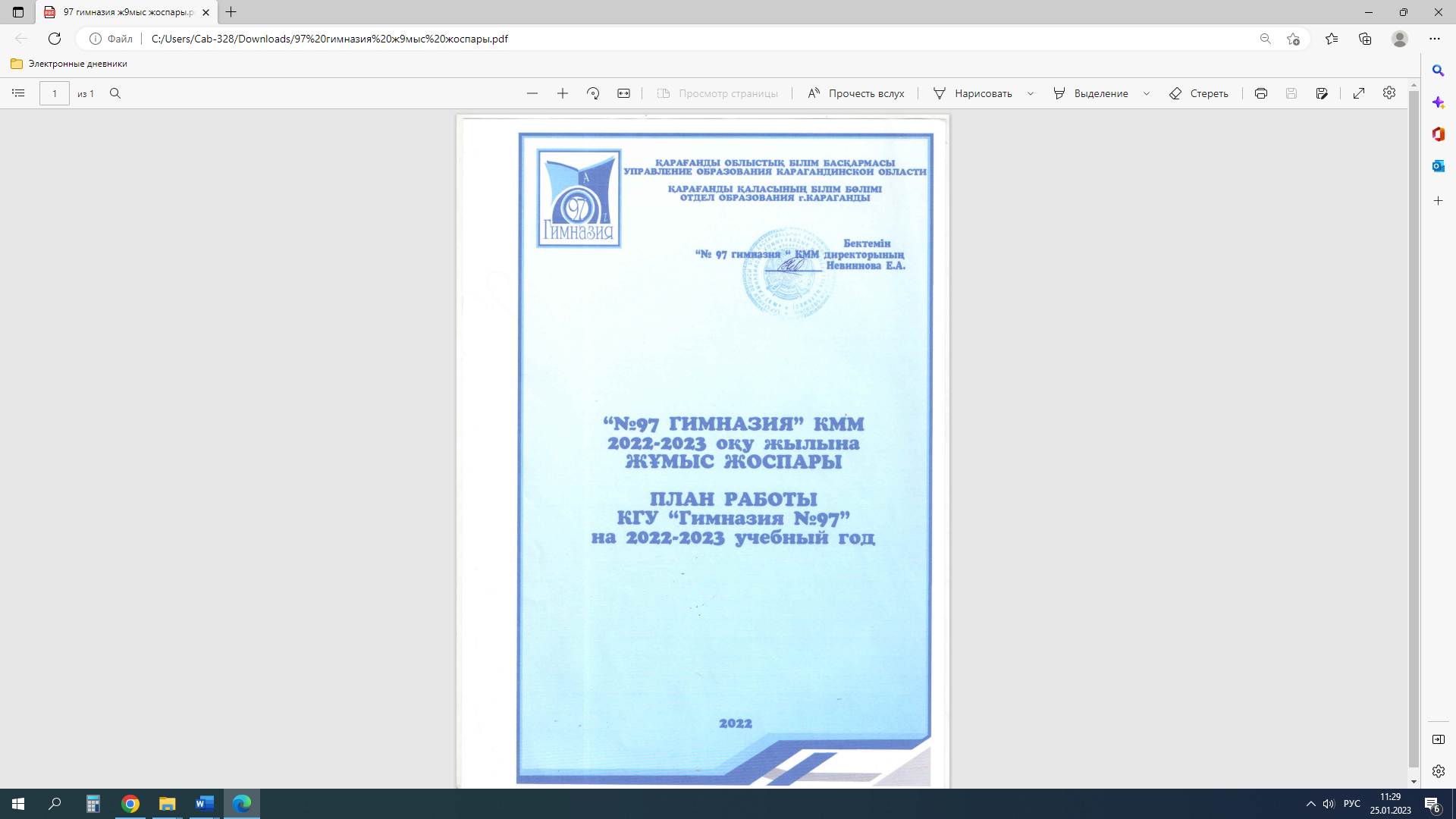 СОДЕРЖАНИЕВВЕДЕНИЕГимназия является общеобразовательным учреждением  для детей и подростков, имеющих высокие интеллектуальные способности. Что предполагает организацию такой образовательной среды, которая должна стать ресурсом, обеспечивающим:равноправные условия для детей, имеющих высокие интеллектуальные способности, в получении образования на основе государственных общеобязательных стандартов образования;охрану жизни и здоровья детей в рамках образовательного процесса;создание условий для развития интеллекта как средства вхождения личности в культуру;создание системы  урочной, внеурочной и внегимназической  деятельности  в целях расширения зоны свободного  саморазвития  ребенка и его жизнетворчества;оказание психолого-педагогической помощи семье в воспитании детей с высокими интеллектуальными способностями, создание условий для заинтересованного привлечения родителей к организации учебно-воспитательного процесса;развитие и модернизация материально-технической, финансовой базы организации учебно-воспитательного процесса.Приоритетными  направлениями   образовательного процесса  гимназии на 2022-2023гг. являются повышение качества знаний по предметам через развитие функциональной математической, читательской, естественно-научной, информационной,   грамотности,  совершенствование практики преподавания, обеспечение  безопасной и комфортной  среды обучения, внедрение обновленной системы оценки качества обучающихся, педагогов  на основе лучших практик, обеспечение преемственности и непрерывности обучения, профессиональной подготовки в соответствии с потребностями экономики и региональными особенностями, обеспечение интеллектуального, духовно-нравственного и физического развития обучающихся, обеспечение социальной адаптации обучающихся, содействие их общественному и гражданскому самоопределению.АНАЛИЗ ОБРАЗОВАТЕЛЬНОЙ ДЕЯТЕЛЬНОСТИ ГИМНАЗИИЗА 2021-2022 УЧЕБНЫЙ ГОДВ 2021-2022 учебном году педагогический коллектив гимназии работал над реализацией      основной      цели      общеобразовательной      деятельности, вытекающих из нее задач и критериев их решения.Учебный план создан в соответствии с Государственной программой развития образования и науки Республики Казахстан на 2020 - 2025 годы,  с ГОСО,  с учетом норм и требований, определяющих обязательный минимум содержания основных образовательных программ общего образования и максимальный объем нагрузки обучающихся.  Расписание уроков составлено в соответствии с санитарными правилами и нормами Сан ПиН. Расписание учебных занятий соответствует исполнению образовательным учреждением максимального  объема учебной нагрузки обучающихся. Недельная нагрузка соответствует предельно допустимой по каждой параллели.Поставленные цель и задачи  актуальны, так как их составляющие являются обязательными элементами развития учебно-воспитательного процесса в гимназии. Подведя итоги, можно сделать вывод, что, в целом, работа велась достаточно успешно, есть определенные достижения и положительные результаты. 1.1 Анализ успеваемости  и качества знаний учащихся  КГУ «Гимназия № 97» за 2021-2022учебный годСтабильное функционирование и развитие гимназии в 2021-2022 учебном году осуществлялось в соответствии с основными  Законами Республики Казахстан и  нормативно-правовыми документами  в сфере образования. Работа педагогического коллектива гимназии велась  в соответствии с целью и задачами, поставленными перед педагогами на 2021-2022 учебный год.	Объем учебной нагрузки  соответствовал  базисному плану, рабочему учебному плану. Расписание учебных  занятий  было составлено с учетом санитарно-эпидемиологических требований к порядку, содержанию и обеспечению работы организаций образования.	В течение учебного года осуществлялся контроль за объёмом выполнения учебных программ по всем предметам учебного плана.  Программы по всем предметам учебного плана в 1–11-х классах гимназии в 2021-2022 учебном году выполнены по содержанию в полном объёме.Одним из главных критериев  конкурентоспособности  школы является увеличение  количества учащихся. Как показывает анализ, контингент учащихся с каждым учебным годом увеличивается.Комплектование классов по  ступеням  обученияАнализируя комплектование классов, следует отметить увеличение классов-комплектов в среднем  звене: в 2019-2020 учебном году в среднем звене показатель был 16 классов,  в 2021-2022  учебном году – 20. В начальном звене и старшем  динамика стабильна.Успеваемость учащихся и качество их знаний являются основными показателями в учебно-воспитательном процессе гимназии.Сравнительная таблица по успеваемости и качеству знаний учащихсяАнализируя данные таблицы, мы видим, что по сравнению с 2019-2020 учебным годом, в прошедшем учебном году качество снизилось (-11,7%), сравнивая с 2020-2021 уч.г. на (-6,9%).   Диаграмма качества знаний по ступеням обученияКак показывает диаграмма, в начальных классах идет снижение  качества с 94,5% до 79,84%.Причина: в показатели 2019-2020 учебного года внесены данные обучающихся 1-х классов,  с 2020-2021 уч.года показатели этой параллели не анализируются. Показатели в среднем звене изменились незначительно: с 51,90% до 49,55%, рост (+2,3%) в 2020-2021 учебном году. Причина: дистанционный формат обучения. В старшем звене за три года картина стабильная: 60,44%.Неуспевающих и неаттестованных по итогам трех лет нет.Контингент отличников и хорошистов Анализируя данные таблицы в разрезе трех лет, мы видим снижение контингента отличников и хорошистов, соответственно снижение качества знаний. Причина: не оцениваются 1 классы, поступление отличников и хорошистов в школы областного уровня, НИШ, выезд за пределы области, республики.Сравнительная таблица контингента отличников и хорошистовпо ступеням обученияАнализируя данные сравнительной таблицы, мы видим в начальном звене незначительный спад по сравнению с прошлым годом, так как нет показателей по первым классам. В 5-9 классах за три года произошел рост количества отличников с 21 до 52 человек. Сравнивая 2019-2020 учебный год с 2020-2021, следует также отметить рост количества учащихся, окончивших учебный год на «4» и «5». Несмотря на рост отличников в 5-9 классах, качество  знаний  в среднем звене снизилось до 49,55%. В 10-11 классах за три года показатели стабильные: варьируется от 60,80% до 60,44%.Динамика качества знаний учащихся по предметам в начальных классахИсходя из данных таблицы, мы видим незначительное снижение качества знаний по всем предметам, кроме ИКТ. По предмету «Казахский язык» снижение с 95,3% до 86%. По английскому языку в течение двух лет показатели стабильны, снижение в этом году (-12,6). По математике качество снизилось с 99,3% до 84,9%. По предмету «Русский язык» тоже произошло снижение (-10,8). Причины: в 2019-2020 учебном году высокий процент качества знаний  был из-за оценивания учащихся 1-х классов.Динамика качества знаний учащихся по предметам в 5-9 классах      Анализируя качество знаний по предметам в среднем звене, следует отметить  снижение по казахскому языку в 2021-2022 учебном году (-7), незначительное снижение по русскому языку с 88,2% до 83,5%, по русской литературе. По математике высокое качество было в 2019-2020 учебном году-96,2%, в течение двух лет снизилось на 4,9% . По физике, анализируя предыдущий учебный год, наблюдается повышение на 3,5%, но в 2021-22 учебном году  аналогичные цифры, как и в 2019-2020. Заметно снизилось качество по географии по сравнению с прошлым учебным годом: с 90,8% до 70,4%. По информатике, если в течение двух лет качество не менялось, то в этом году снизилось до 78,4%.Динамика качества знаний учащихся по предметам в 10-11 классахДинамика  качества знаний в старшей ступени обучения остается стабильной, с незначительным снижением по английскому и русскому языкам, физике, информатике, русской литературе. Повысилось качество знаний учащихся 10-11 классов по казахскому языкуВыводы по анализу качества знаний и успеваемости учащихся гимназии за  2020-2021 учебный год:1.Увеличение контингента учащихся за три года.2.Успеваемость по итогам учебного года-100%, все учащиеся гимназии аттестованны, отсутствуют неуспевающие.3.Увеличение числа отличников и хорошистов в средней и старшей ступенях обучения.Необходимо:С целью повышения качества знаний и восполнения пробелов в знаниях   организовать работу летней школы для учащихся гимназии. Учителям-предметникам продолжать работу с обучающимися с низкой учебной мотивацией через проведение дополнительных занятий, индивидуальных консультаций.В 2022-2023 учебном году поставить на классно-обобщающий контроль классы, показавшие качество знаний ниже 50%.Поставить на внутришкольный контроль вопрос о работе классных руководителей, учителей – предметников по сохранению контингента учащихся, успевающих на «4» и «5», имеющих одну «3».Кл.руководителям, учителям-предметникам, которые будут работать в 5 классах, обратить внимание на адаптацию учащихся, определить основные направления совместной работы по  недопущению снижения качества знаний учащихся.Руководителям кафедр рассмотреть на заседаниях качество знаний по предметам, разработать на 2022-2023 учебный год план работы кафедры по повышению качества знаний учащихся.Всем классным руководителям довести до сведения родителей итоги успеваемости учащихся за 2021-2022 учебный год..Анализ  государственной итоговой   аттестациивыпускников 9-х и 11-х классов 2021-2022 учебный годОсновным статистическим показателем работы школы являются результаты государственной (итоговой) аттестации выпускников 9-х и 11-х классов.Целью работы школы по подготовке к итоговой аттестации были:1. Организация работы школы по подготовке выпускников 9-х, 11-х классов к итоговой аттестации 2. Формирование базы данных по данному направлению:- потребности учащихся и их учебные, психологические возможности и способности;- методическое и психологические обеспечение подготовки.3. Обеспечение учащихся, их родителей и учителей своевременной информацией.В течение учебного года школой велась системная работа по подготовке к итоговой аттестации, учащиеся и родители были ознакомлены с нормативно-правовой документацией.  На уроках учителя-предметники проводили повторение пройденного материала тем самым велась подготовка и ликвидация пробелов в знаниях за 2020 – 2021 учебный год, так как учащиеся находились на дистанционном обучении.К итоговой аттестации за курс основной средней школы допущены 71учащийся   9-х классов, 1 ученик освобожден (Қабиев Әділет- 9 Б класс), за курс средней   школы были допущены 43 учащихся 11  класса, 2 учащихся освобождены (Арещенкова Виктория, Постнова Татьяна- 11 Б класс)Согласно приказу №125 от 12.05.2022 «Типовые правила проведения текущего контроля успеваемости, промежуточной и итоговой аттестации обучающихся в организациях образования, реализующих общеобразовательные учебные программы начального, основного среднего, общего среднего образования» Обучающиеся 9 (10) класса, освоившие общеобразовательные учебные программы основного среднего образования, сдают четыре экзамена, один из них - по выбору. Итоговая аттестация для обучающихся 9 (10) класса проводится в следующих формах: 1) письменный экзамен по русскому языку в форме эссе  2) письменный экзамен по математике (алгебре); 3) письменный экзамен по казахскому языку и литературе  4) письменный экзамен по предмету по выбору. Учащиеся 9 класса сдавали 3 обязательных предмета (русский язык, казахский язык и литература, алгебра) и 1 предмет по выбору (биология, физика, геометрия, русская литература, география, химия, всемирная история, история Казахстана). Результаты итоговых экзаменов 9-х классов:Результаты экзамена по алгебре Результаты экзамена по русскому языкуРезультаты экзамена по казахскому языку и литературеРезультаты экзамена по выборуАнализ годового качества знаний и итогового  в  9 классе (с учетом экзаменов)По итогам экзаменов учащиеся 9-х классов показали положительную динамику качества знаний. По результатам можно сделать вывод, что учащиеся подтвердили свой уровень знаний по предметам: алгебра, казахский язык и литература, русский язык.Учащиеся, сдававшие экзамен по выбору, подтвердили свои знания и показали высокий результат. В 2021-2022 учебном году выпускники школы прошли государственную (итоговую) аттестацию по 5 общеобразовательным предметам: обязательные – алгебра и начала анализа, и русский язык, казахский язык и литература, история Казахстана, а также предметы по выбору русская литература, биология, геометрия, информатика, всемирная история, английский язык.  100% выпускников успешно освоили государственный стандарт среднего общего образования и, таким образом, получили аттестаты об основном образовании.Учащиеся 9-х классов Саратова Екатерина- 9 «А» класс, Видовская София – 9 «Б» класс, Ибраева Батес – 9 «В» класс получили аттестат с отличием. Результаты экзаменов 11 класса:Результаты экзамена по алгебре и началам анализаРезультаты экзамена по русскому языку	Результаты экзамена по казахскому языку и литературеРезультаты экзамена по истории КазахстанаРезультаты экзамена по выборуПо представленным результатам можно сделать вывод, что учащиеся подтвердили свой уровень знаний по основным предметам: алгебра,  казахский язык и литература, история Казахстана. По предмету русский язык Джунусов Адильхан получил оценку ниже годовой. Учащиеся 11 класса полностью подтвердили свои знания по предмету по выбору.Анализ результатов экзаменов показал, что все выпускники успешно сдали экзамены, и уровень обученности  их отвечает требованиям государственного образовательного стандарта. 100% выпускников успешно освоили государственный стандарт среднего общего образования и, таким образом, получили аттестаты о среднем образовании.В 11-х классах аттестатов особого образца в 2021-2022 учебном году нет.	По итогам государственной (итоговой) аттестацииможно сделать вывод:1.Выпускники 11 класса осознанно выбрали профиль обучения, необходимый для продолжения обучения в высшей школе. 2. На III ступени обучения государственные стандарты на профильном уровне освоили 100% обучающихся.3. Растет мотивация к учению, потребность в получении высшего образования, осознанность своей жизненной позиции в 11 класса. 4. Результаты экзаменов учащихся  9 класса  характеризуют учебные склонности детей, уровень их готовности продолжить дальнейшее обучение.5. Поставленная перед педагогическим коллективом задача обеспечения возможности овладения стандартами обучения на выбранном школьником профиле и уровне выполнена.Основные направления работы на 2022 – 2023 учебный год:Создание   условий  для позитивной адаптации выпускника:Использовать    при    подготовке    и    проведении    итоговой государственной аттестации    примерный комплекс мер по организации подготовки и проведения ГИА.Обеспечить контроль за посещением спецкурсов по подготовке к экзаменам учителями-предметниками, работающими в выпускных классах.Создать необходимые условия для активного применения в образовательном процессе современных тестовых технологий.Обеспечить   безусловное   исполнение   нормативно-правовых документов по организации и проведению государственной (итоговой) аттестации выпускников 11  классов.6.  Учителям на уроках и во внеурочных занятиях учитывать индивидуальные познавательные возможности и способности учащихся, активно применять различные методы и формы для развития интереса учащихся к учебе, больше уделять внимания способным и одаренным детям, дифференцировать задания.7. В целях предупреждения неуспеваемости усилить индивидуальную работу со слабоуспевающими учащимися на уроках.8. Учителям-предметникам вести целенаправленную подготовку учащихся к государственной (итоговой) аттестации по всем предметам учебного плана на базовом и повышенном уровнях.Анализ научно-методической работы  за 2021-2022учебный годТема научно-методической работы гимназии 2021-2022учебного года: « Профессиональная компетентность учителя - главный ресурс качества образовательного процесса в рамках обновления содержания образования» Цель: Повышение качества образовательного процесса через  использование инновационных подходов.В 2021-2022 учебном году были введены некоторые новшества:Сокращение   нагрузки педагогов с 18 на 16 часов.Внедрение  «Букварь/Обучение  грамоте», «Цифровая грамотность». Новые правила приема педагогов на работу.Работа по восполнению  пробелов в знаниях в знаниях учащихся.Новые подходы в реализации профориентацонной работы.Новые формы оценки знаний обучающихся (МОДО, PISA).Формирование культуры инклюзивной среды.Развитие дебатного движения, самоуправления.Задачи научно-методической работы:Повышать уровень теоретических, методологических знаний  педагогов  через организацию деятельности научно-методических и педагогических советов, методического сервиса, курсов повышения квалификации. Активизировать работу по  выявлению, изучению, обобщению актуального педагогического опыта учителей. Создать условия для повышения уровня профессиональной компетентности педагогов через активное применение ими современных форм и методов обучения на уроках, ведение экспериментальной деятельности.Совершенствовать работу по профессиональной и социальной адаптации молодых  специалистов в педагогическом коллективе гимназии.Продолжить работу по развитию у обучающихся навыков научно-исследовательской деятельности, самостоятельности мышления и способности к самообразованию и саморазвитию.Активизировать работу с одаренными учащимися, учащимися с повышенной мотивацией к изучению отдельных предметов. Создать условия для обеспечения преемственности и качества 
образовательного процесса по развитию функциональной грамотности гимназистов.Продолжить работу по внедрению мер по защите детей от информации и материалов, наносящих вред их духовному развитию, по развитию киберкультуры и кибергигиене учащихся. Продолжать работу по обеспечению условий для обучающихся с особыми образовательными потребностями (обучение педагогов по программам инклюзивного образования, оснащению специальным оборудованием, мебелью, кадрами, учебниками и учебно-методическими комплексами, пандусами, подъемниками, лифтами и др.).Основные направления научно-методической работы:Оказание методической помощи в разработке учебно-методического обеспечения рабочих программ; подготовке докладов и выступлений на конференциях, совещаниях, педсоветах и т.д.;Повышение профессиональной квалификации и методического мастерства преподавателей;Изучение, описание и внедрение передового опыта учебно — методической работы, инновационной деятельности преподавателей через участие в методических выставках, презентации своих достижений;Накопление и систематизация нормативной, учебно-программной и методической документации, научно-методической литературы, лучших методических разработок, рекомендованных к распространению и формирование информационного банка;Продолжение работы по системе менеджмента качества образования , организация работы внутришкольного контроля;Организация участия  педагогов в  конкурсах педагогического  мастерства;Проведение мониторинга качества профессионального мастерства педагогов и развития коллектива;Формирование модели  компетентной  личности выпускника;Комплексный мониторинг учебно– воспитательного процесса в системе образования, роста педагогического мастерства преподавателей;Для решения поставленных задач была проведена следующая работа:Составлен годовой план работы гимназии.Годовые планы работы кафедр.Перспективный план повышения квалификации.Перспективный план аттестации педагогов.Поданы заявки на проведение  семинаров, мастер-классов, воркшопов учителями для педагогов школ города и области.Мы анализируем деятельность гимназии по 4 параметрам: научно-методическая работа, профильное обучение, работа с одаренными учащимися.  В разделе научно-методическая работа мы рассмотрим итоги аттестации педагогов, прохождение курсов ПК, участие педагогов в семинарах, конкурсах профессионального мастерства, воркшопах и форумах.Цель аттестации педагогических работников- определение соответствия уровня профессиональной компетентности и создание условий для повышения квалификационной категории педагогических работников.На конец 2021-2022 учебного года в гимназии работает 77 педагогов.На прохождение аттестации в новом формате подали документы 6 человек, 2 педагога успешно прошли аттестацию, остальные педагоги сдали документы в Pedattbilimal.На данный момент в гимназии 37- исследователей, 11-экспертов, 5 модераторов. 3 педагога имеют вторую категорию, 1 – первую, 4-высшую, остальные без категории. % педагогов, имеющих категории, составляет – 81,8 %.Курсы повышения квалификации прошли -19 педагогов: 11 –курсы ПК, 8-курсы по инклюзивному образованию. Что составило 24,3 % от общего числа педагогов.В 2022-2023 курсы ПК нужно будет пройти 29 педагогам.Проблемы: Усложнение процедуры аттестации педагогов.Отсутствие педагогов  с категорией мастер.Изменение структуры прохождения курсов.Сокращение курсовой тематики и как следствие нехватка мест.Пути решения:Проведение индивидуальных консультаций.Проведение разъяснительной работы среди педагогов.Проведение семинаров по оформлению электронного портфолио педагогов.Систематическое обновление  информационных стендов  по аттестации педагогов.Участие в научно-методической работе  позволяет повышать  профессиональную компетентность педагогов. Это  комплекс взаимосвязанных мероприятий, направленных на профессиональное развитие и на повышение творческого потенциала педагогического коллектива в целом.  В 2021-2022 году на базе гимназии проведены 3 семинара: 2 городского уровня и 1 областного. Семинары городского уровня были проведены учителями информатики: Меерманов Д.О., Турсунбаева Д.Ж. Семинар по работе с одаренными учащимися «Организация работы профильной школы» Семинар проводили учителя: Бейсенгалиева С.Т., Исекеева А.М., Оноприенко Н.А.  Волкова, Дударь, Ташенова, ТурсунбаеваОбластной семинар учителей математики: Жорова Е.А., Дударь Ю.В., Старостин В.О.Мастер –класс на уровне области –Кондакова Т.Л.Воркшопы: Волкова Л.В.(город), Турсунбаева Д.Ж.(область), Жорова Е.А.(область)Обобщение опыта - это аналитическая деятельность.  Одна из форм –это участие в работе научно-практических конференций, написание программ, методических пособий и рекомендаций.В данном направлении следующие достижения: 14 педагогов приняли участие в работе НПК различного уровня (18,2 %),  9 педагогов утвердили свою методическую продукцию на НМС школа, город, область (11,7%). Участие педагогов в предметных олимпиадах и конкурсах – одно из направлений, подтверждающих уровень профессиональной компетенции педагогов.Педагоги принимали участие в профессиональных конкурсах на уровне города, области, республики.3 призера на уровне города, 6 на уровне области, 5 – республики, 1 международный.34 педагога стали призерами конкурсов и олимпиад городского, областного и республиканского уровней (44,2%).Проблемы: 20,3% педагогов принимали активное участие в методической работе: проведение семинаров, мастер-классов, воркшопов. Низкая активность участия педагогов в семинарах и мастер –классах областного уровня.Не принимали участия в обобщении опыта на республиканском уровнеНизкая активность педагогов по написанию программ и методических пособий.Низкое качество методической продукции, приготовленной для утверждения на уровне города и области.Пути решения:Пересмотреть формы методической работы.Активнее использовать в методической работе информационно-коммуникационные технологии и интернет-ресурсы.Содействовать взаимообучению и взаимному информационному обмену между педагогами через систему менторинга. Методическую поддержку организовывать не только для вступающих в профессиональную деятельность молодых педагогов, но и для педагогов, приступающих к работе после длительного перерыва (например, вышедших из декретного отпуска). Продолжить оказание методической поддержки молодых педагогов через институт наставничества. При подготовке и проведении методических мероприятий для молодых педагогов следует ориентироваться прежде всего на совершенствование методики преподавания предмета, освоение современных образовательных технологий и отработку навыков работы со школьной документацией. В рамках Школы молодого учителя организовать индивидуальные консультации. Методическая работа с молодыми специалистами поможет им получить квалификационную категорию и результативно принимать участие в профессиональных конкурсах. Активизировать работу по обобщению опыта педагогов гимназии на уровне школы.Сопровождение и поддержка индивидуального педагогического поиска.Изучение опыта, накопленного в других школах.Организация работы творческих групп.Гимназия работает в режиме 3-х экспериментов:Республиканский уровень: «Исследование урока», Преподавание французского языка в начальной школеРеализация трехъязычного образования (преподавание предметов ЕМН на английском языке.В 2021-2022 учебном году реализация проекта трехъязычного образования осуществлялась за счёт вариативной части учебного плана в 8-х, 9-х. Учащимся были предложены курсы по выбору по  предметам биология и химия. Сведения об учителях,  преподающих предметы вариативной части учебного плана на английском языке в 2021-2022 учебном году.Программы данных курсов были разработаны педагогами гимназии и утверждены на НМС гимназии. В процессе преподавания педагоги используют УМК, разработанные НИШ для данных предметов. Основные результаты данного этапа внедрения:1.Организация сетевого сотрудничества с ВУЗами и научно-исследовательскими центрами по обмену опытом по преподаванию профильных дисциплин на английском языке.2.Обновление и развитие материально-технического, кадрового, научно-методического потенциала гимназии. 3.Организация кружковой работы и проектной деятельности детей в условиях трехъязычного образованияПроблемы-   Нехватка кадров по предметам физика и информатика- Имеющиеся учебники предназначены для НИШ и не адаптированы  для общеобразовательных школВ  2022-23 учебном году продолжается  реализация  Стратегии развития гимназии на 2020-2025 гг. Одним из важнейших направлений методической работы является повышение качества преподавания через совершенствование педагогического мастерства педагога.Аттестация педагогических кадров подводит своеобразный итог деятельности педагога за 5 лет работы.          По итогам аттестации в период с сентября по май  2021-2022года  было подано  6 заявлений прошли аттестацию 3 педагогова: 4 на присвоение категории «педагог-модератор», 2 – педагог-исследователь. На данный   работа аттестационной комиссии по присвоению  категории «педагог» завершена. Приказы составлены, удостоверения выданы. Портфолио на присвоение категории педагог-эксперт находится на рассмотрении аттестационной комиссии отдела образования.Профильное обучениеГимназия активно сотрудничает с Вузами и колледжами г. Караганды.В течении года были организовать  виртуальные экскурсии в колледжи, ВУЗы области  для учащихся 7-9 классов. Учащиеся 9-11 классов  посещали ВУЗы и коллежди в проведения  Дней  открытых  дверей:в «Молодежный ресурсный центр города Караганды», в Центр занятости населения г.Караганды.Принимали  участие в организации  областного форума «Билет в будущее». На уровне города принимали участие в работе   площадок «Атлас новых профессий», «Конкурс бизнес стартап проектов».Анализ участияв олимпиадах, нпк  и интеллектуальных конкурсах   Работа с одаренными в разных областях и способными учащимися, их поиск, выявление и развитие является одним из важнейших аспектов деятельности школы. Данная работа была направлена на развитие творческих и интеллектуальных способностей учащихся и реализовывалась в нескольких направлениях:Профильная школаПодготовка учащихся к олимпиадам различного уровня;Подготовка научных проектовУчастие в конкурсах различного уровня.Цели работы с одаренными детьми выявление одаренных детей;создание условий для оптимального развития одаренных детей, развитие и выработка социально ценных компетенций у учащихся;адаптация и предпрофильная подготовка выпускников.организация  психолого–педагогической поддержки одарённых (мотивированных) детей, ранней диагностики интеллектуальной одарённости;усиление научно – методического сопровождения по данному направлению. Задачи:1.        Создание оптимальных условий для развития и реализации способностей.2.        Выстраивание целостной системы работы с одаренными детьми.3.        Объединение усилий учителей по формированию устойчивых навыков у обучающихся, склонных к научно-исследовательской работе и творчеству.4.        Пополнение информационного банка данных по направлению «Одаренные дети».Одним из направлений работы с одаренными учащимися является организация работы научного общества «Одиссея Разума».Научное общество «Одиссея разума организовывало свою работу согласно Положению о научном обществе учащихся гимназии, Устава НОУ и плану работы на 2021-2022 учебный год. Членами научного общества  являются учащиеся 5-11 классов и педагоги.Характеристика качественного состава  НОУ.Таблица №1.   Основной количественный  состав  составляют учащиеся, занимающиеся на кафедре казахского языка, кафедре иностранных языков, кафедры естественных дисциплин, кафедры эстетических дисциплин.В 2021-22 учебном году учащиеся принимали участие в олимпиадах, конкурсах городского, областного уровней, в вузовских  олимпиадах, в интеллектуальных конкурсах. Результативность и участие  внаучно-практических конференциях.Участие  в  олимпиадах и интеллектуальных конкурсахВ 2021-22 учебном году учащиеся принимали участие в олимпиадах городского, областного уровней, в вузовских  олимпиадах, в интеллектуальных конкурсах. Результативность и участие  в олимпиадах.Таблица №3.	Интеллектуальные конкурсы     Учащиеся гимназии стремились участвовать во всех мероприятиях, проводимых в 2021-2022 году. Команда гимназии успешно выступала на различных олимпиадах и конкурсахГородской конкурс «Команда года -2022» , 4-7 классы- 12 местоГородская олимпиада по 16-ти общеобразовательным предметам- 2 командное местоГородской конкурс «Мен Болашақ құтқарушымын»-  благодарственное письмо Областная олимпиада Бастау 2-4 классы- 3 место.Дебатный турнир – 1 место.Республиканский фестиваль-конкурс «Куншуак»- 1 местоОбластные соревнования по волейболу-3 место.Вывод: -отмечается повышенная заинтересованность учащихся в саморазвитии и получении результатов во внеучебной деятельности; -значительно увеличилось количество учащихся, принявших участие в олимпиадах и конкурсах; -увеличилось количество победителей олимпиад в начальной школе, 8-11 классах; -активизировалась работа учителей по подготовке детей к олимпиадам, конкурсам, марафонам различной направленности и уровня.Проблемы:Низкое качество подготовки  к участию в проектах и олимпиадах в cреднем звенеНизкая результативность участия в вузовских олимпиадах.Недостаточная активность участия в мероприятиях городского и областного уровней.Пути решения:Провести с учителями, руководителями проектов дополнительные консультации по разработке проектовОтслеживать уровень подготовки учащихся к олимпиадам различного уровняАктивизировать работу по привлечению учащихся к участию в мероприятиях городского и областного  уровня.Пересмотреть систему подготовки учащихся к олимпиадам различного уровня.Продолжать сотрудничество с Вузами по подготовке учащихся к олимпиадам и конкурсам научных проектов.Развивать практику дополнительного образования одаренных школьников через систему дополнительного образования, организацию олимпиад, конкурсов, турниров школьного, городского,  республиканского уровня; учителям среднего звена  активизировать работу с одаренными детьми, с целью  увеличения количества участников олимпиад и конкурсов. 
Анализ воспитательной работы за 2021-2022 учебный годЦель анализа: выявить результаты и эффективность воспитательной работы за 2021 – 2022 учебный год.Задачи анализа:• выявление состояния воспитательного процесса;• выявление возможностей его развития;• анализ произошедших изменений.Цель: создание оптимальных условий для развития, саморазвития и самореализации личности ученика – личности патриотичной, образованной, обладающая здоровьем, ответственной и энергичной, успешно работающей в условиях инновационной экономики, владеющей казахским, русским и английским языками, впитавшей общечеловеческие ценности и культуру казахстанского народа, идеи Патриотического акта «Мәңгілік ел», толерантной, узнаваемой и уважаемой в мире.                                                                                                   Задачи:1) содействовать формированию патриота и гражданина, способного жить в новом демократическом обществе; формировать политическую, правовую и антикоррупционную культуру личности; росту правосознания детей и молодежи, их готовности противостоять проявлениям жестокости и насилия в детской и молодежной среде, развивать деятельность школьного соуправления, лидерства, деятельность школьных сообществ «Шаңырақ» и ЕДЮО «ЖасҰлан».2) способствовать формированию духовно-нравственных и этических принципов личности, ее моральных качеств и установок, согласующихся с нормами и традициями жизни казахстанского общества. 3) способствовать ориентации личности на общечеловеческие и национальные ценности, ценности национальной идеи «Мәңгілік ел» уважение к родному языку и культуре казахского народа, этносов и этнических групп Республики Казахстан. 4) способствовать просвещению родителей, повышению их психолого-педагогической компетентности в формировании личности ребенка, повышению их ответственности за воспитание детей. 5) формировать трудовые навыки, экономическое мышление личности и осознанное отношение к профессиональному самоопределению, развивать экологическую культуру через участие в решении проблем местного сообщества.6) формировать мотивационное пространство, обеспечивающее развитие интеллектуальных возможностей, лидерских качеств и одаренности каждой личности, способствовать формированию её информационной культуры. 7) способствовать созданию в организациях образования поликультурной среды, формировать общекультурные навыки поведения, развивать готовность личности к восприятию, освоению, оценке эстетических объектов в искусстве и действительности. 8) создать пространство для эффективного формирования навыков здорового образа жизни, сохранения физического и психологического здоровья, умения определять факторы, наносящие вред здоровью.9) объединить усилия учащихся, педагогического коллектива, родителей и местного сообщества и общественности для воспитания учащихся.10) вовлечь учащихся в программы служения общества.Воспитательная работа в 2021-2022 учебном году велась по восьми направлениям: воспитание казахстанского патриотизма и гражданственности, правовое воспитание;     духовно-нравственное воспитание, национальное воспитание; семейное воспитание; трудовое, экономическое и экологическое воспитание; поликультурное и художественно-эстетическое воспитание;  интеллектуальное воспитание и воспитание информационной культуры; физическое воспитание, здоровый образ жизни.Нормативно-правовая база: Конституция Республики Казахстан, Кодекс Республики Казахстан «О браке (супружестве) и семье», Законы Республики Казахстан «Об образовании», «О правах ребенка в Республике Казахстан», «О религиозной деятельности и религиозных объединениях», «Государственная программа развития образования Республики Казахстан на 2020-2025 годы», Постановление Правительства Республики Казахстан «Об утверждении Типового комплексного плана по усилению воспитательного компонента процесса обучения во всех организациях образования», Конвенция о правах ребенка, Послание Президента народу Казахстана.На начало 2021-2022 учебного года в гимназии № 97,нуждающихся в социальной защите было всего 7 детей, из них:детей из малообеспеченных семей - 1 учащихся (Малиновский Д.)детей из многодетных семей -5- Доскей А., Кәрібай М., Кәрібай А., Мырзағали А.,Мырзағали А.опекаемые дети – 1 учащийся (Орлова П.)Бесплатным питанием были охвачены 7 учеников. Социально-психологической службой проводилась работа по охвату обучением данных учащихся, оказанию им консультационной поддержки, обеспечению бесплатным питанием, канцелярскими принадлежностями, одеждой. Педагоги школы и родительская общественность принимали участие в данной работе.Воспитание Казахстанского патриотизма и гражданственности, прававое воспитание В течение года педагогическим коллективом была проделана большая работа по этому направлению:книжные выставки в библиотеке:«Конституция Республики Казахстан – фундамент стабильного государства» ко Дню Конституции;ко Всемирному Дню ребенка «Мир детства – самый лучший мир!», ко Дню Первого Президента «Елін сүйген Елбасы»; «Казахстан в новой реальности: время действий» к Посланию Президента Республики Казахстан; «Цвети, мой Казахстан» - в рамках программы «Туғанжер».Участие в выборах детских представителей по вопросам обеспечения прав детей в РКконкурс рисунков, плакатов и фотосессии:«Қазақстан – меніңОтаным» ко Дню Конституции; «Стоп, коррупция!»; «Это Родина моя»; «Сатылмайтынеңбек» - в рамках антикоррупционнго воспитания; конкурс «Весенняя фотосессия» к празднованию Наурыза.анкетирования: «Что такое «коррупция»? - в рамках антикоррупционного воспитания.дискуссионные практикумы:«Основы общественного порядка» - в рамках антикоррупционного воспитания.сюжетно-ролевые и деловые игры: «Выборы Главы класса» согласно принципам избирательного права страны - в рамках антикоррупционного воспитания; «Получение государственной услуги» - в рамках антикоррупционного воспитания.круглые столы: «Наш выбор – правовое государство» - в рамках антикоррупционного воспитания; «Молодежь Независимого Казахстана», посвященный празднованию ДняНезависимостиРеспубликиКазахстанклассные часы: организационные классные часы. Выборы активов классов. Режим дня. Правила поведения в школе. Инструктаж учащихся по технике безопасности (классные руководители 1-11 классов),  классный час с участием школьного инспектора «Правонарушения и их последствия», «Проступок, правонарушение, преступление прав», «Знаем ли мы свои права?»– в рамках Патриотического акта «Мәңгілік Ел», «Давайте жить дружно», «День Президента – это день народа», «Опасная дружба. Где нельзя заводить знакомства?», «Терроризм – угроза, которая касается каждого», «Правила поведения в экстремальных ситуациях», «1 марта – День благодарности»беседы: «Подвиг и героизм»– в рамках Патриотического акта «Мәңгілік Ел», «Вместе против коррупции» - в рамках антикоррупционного воспитания, «Такие разные права»– в рамках Патриотического акта «Мәңгілік Ел», «Профилактика правонарушений среди учащихся».общешкольные мероприятия: торжественное собрание, посвященное Дню Независимости, прием учащихся в ряды «Жас Кыран», «Жас Улан», выставка рисунков, видео поздравления, праздничные мероприятия «Наурыз – праздник мира и добра», торжественная линейка, посвященная Дню единства народа Казахстана «Первомай шагает по планете», мероприятия, посвящённые Дню Государственной символики «Чтить и гордиться»(учителя казахского языка, воспитатели пришкольной площадки).По отдельному плану прошли мероприятия в рамках празднования Дня Первого Президента, по реализации Послания Президента народу Казахстана, Дня Независимости, Наурыза, Дня государственных символов, Месячник по военно-патриотическому воспитанию.В рамках пропаганды и формирования антикоррупционного мировоззрения, привития антикоррупционных навыков, формирования правового сознания воспитания честности и порядочности, ответственности, справедливости и других нравственных качеств, в школе был составлен план мероприятий, который осуществлялся с привлечением добровольного школьного клуба «АдалҰрпақ», в который входят учащиеся с 1-11 классы.Сильные стороны:большая часть мероприятии была выполнена согласно плану воспитательной работы;мероприятия прошли на хорошем методическом уровне, при проведении мероприятии учавтсвовали представители клубов, библиотек, родители. Слабые стороны:учащиеся в недостаточной степени владеют правовыми знаниями; имеются факты несоблюдения ученической дисциплины;недостаточна активность учащихся при проведении творческих дел и мероприятий, способствующих патриотическому и гражданскому воспитанию.ряд запланированных мероприятий по общешкольному плану не был проведен по уважительным причинам.Пути решения:усилить работу по правовому всеобучу;проводить работу с родительской общественностью по разъяснению прав и обязанностей учащихся;мотивировать учащихся к участию в мероприятиях по патриотическому и гражданскому воспитанию.Духовно-нарвственное воспитаниеДуховно-нравственное воспитание направлено на формирование духовно- нравственных и этических принципов личности, ее моральных качеств и установок, согласующихся с общечеловеческими ценностями, нормами и традициями жизни казахстанского общества.В рамках реализации данного направления проводится большая систематическая работа, которая представлена разнообразными формами:книжные выставки:«Страна, соединившая народы», «Наурыз мейрамы».акции:«Помоги ближнему», «Накормите птиц зимой»беседы:«Как я провел лето?», «Волшебные слова»классные часы:«Час Добропорядочности», «Доброта, отзывчивость и скромность», «Будем милосердны к старости», «Главный праздник в октябре», «Духовное согласие – единственный путь к миру»- ко Дню духовного согласия 18 октября, «Дисциплина и умение держать слово», «Мамин день», «Можно ли словом помочь человеку?», «В мире доброты», «В чем смысл жизни?» и т.д.общешкольные мероприятия: Месячник по поддержке пожилых людей и инвалидов,онлайн концертная программа «Учитель – это звучит гордо!», чествование ветеранов педагогического труда «С любовью к вам, учителя!», игра для учителей «Устами младенца», конкурс рисунков «Осенняя палитра», «Только Днем 8 марта открывается весна!»По отдельному плану прошла Декада самопознания. В ходе Декады был проведен ряд мероприятий, согласно составленному плану. Сильные стороны:мероприятия были проведены согласно плану воспитательной работы;шефская работа была организована на хорошем уровне;был большой охват родительской общественности;Слабые стороны:отмечается недостаточный уровень ответственности у учащихся среднего звена;имеет место быть формальный подход со стороны педагогов среднего, старшего звена к проведению мероприятий.Пути решения: усилить работу по самоуправлению учащихся в среднем звене;проводить разъяснительную работу с педагогами на МО классных руководителей;поощрять работу классных руководителей активно учавтсвующих в школьных мероприятиях.Национальное воспитаниеВ этом направлении также проводилась большая работа. Многие мероприятия проводились в рамках Патриотического Акта «Мәңгілік Ел», «Туғанжер», «Руханижанғыру».выставки: «Любим и гордимся» – в рамках Патриотического акта «Мәңгілік Ел» (пропаганда государственных символов РК, «Нет краше Родины моей» – в рамках программы «Туғанжер», ко Дню Государственных символов Республики Казахстан «Символы единения и связи времен», к празднованию Наурыз мейрамы.видео поздравления: с праздником Наурыз, с Днем защитника Отечества.выставка рисунков: «Моя Великая Земля»информационные стенды:«Послание Президента Республики Казахстан –К.К.Токаева народу Казахстана», «Традиции и обряды» – в рамках Патриотического акта «Мәңгілік Ел»викторины:«Моя Родина», «Родина – она одна», «Страну свою мы не забудем»– в рамках Патриотического акта «Мәңгілік Ел» классные часы:«Я – патриот своей страны»,«Знакомство с латиницей», игра-путешествие «Обычаи и традиции народов Казахстана»– в рамках Патриотического акта «Мәңгілік Ел», интеллектуальная игра «Светом радостных надежд озарены знамя, герб и гимн родной страны» (в рамках пропаганды государственной символики РК), «Независимость, суверенитет и патриотизм – наше общее достояние»– в рамках Патриотического акта «Мәңгілік Ел», «Писатели Казахстана», «Наурыз–начало года», «Обсуждаем Послание Президента» беседы:«К истокам традиций» в рамках Патриотического акта «Мәңгілік Ел»уроки  и часы мужества: «Героев помним имена»в рамках Патриотического акта «Мәңгілік Ел», «О воинской славе Казахстана», «Вечной памятью живем» в рамках Патриотического акта «Мәңгілік Ел» часы патриотизма:«Родину любить! Память сохранить!»в рамках Патриотического акта «Мәңгілік Ел»видеоролики: «Родной язык – живой воды родник»дебатный турнир: «Сарыарқа саңлағы» Сильные стороны:учащиеся гимназии хорошо владеют знаниями Государственной символики РК;мероприятия прошли интересно, ярко, эмоционально, были содержательны, были актуальны;проведенные мероприятия носили массовый характер (спортивные, флешмобы, акции)Слабые стороны:имеет место быть формальный подход при проведении классных часов.не все классные руководители приняли активное участие в реализации проектов.Пути решения:усилить содержательную сторону классных часов;организовать работу школы молодого классного руководителя в рамках МО классных руководителей.Семейное воспитаниеРаботу этого направления можно проследить по нижеперечисленным мероприятиям:выставки:«Моя семья и книги», «Все начинается с семьи» стенды:«Я и моя семья» видеоролики: «Один день из жизни моей семьи», «Здоровая семья», «Здоровые дети»конкурс стихотворений, рисунков и стенгазет: «Я и моя семья» классные часы:В рамках празднования Дня семьи прошел ряд мероприятий, среди которых классные часы «Дружной семьей мы живем», «Если есть семья – значит, счастлив я!», «Семья в жизни человека», «Отношения с родителями», участие в областном проекте «Бір отбасы – бір кітап»круглый стол: «Всемирный день прав ребенка – мировая перспектива»беседы, консультации, собеседования, рейды.Беседы с родителями «Ответственность родителей за своих детей во внеурочное время», проведение рейда «Семья», составление актов жилищно-бытовых условий, индивидуальная работа с родителями из ассоциативных семей, проведение индивидуальных консультаций с классными руководителями, онлайн-родительское собрание «Нравственные законы нашей семьи», проведение индивидуальных консультаций с родителями по вопросам воспитания детей, посещение обучающихся, находящихся на домашнем обучении, беседа с родителями предшколы «Как помочь ребенку в учебе?», советы родителям выпускников, лекторий для родителей 4 класса «Безопасность детей в сети Интернет.  Что такое Кибербуллинг?», проведена онлайн встреча с родителями старших классов на тему «День общения с детьми».родительские собрания, лектории и встречи:«Психологическая помощь родителям при подготовке 1-классников к школе», родительский лекторий «Поощрение и наказание детей в семье», родительский лекторий «Особенности физиологии и гигиены школьника», родительский лекторий «Книга в семье. Что и как читают наши дети?», родительский лекторий «Подростковый суицид», ученический лекторий «Защита прав ребенка против жестокого обращения в семье», «Безопасность детей в летний период».Сильные стороны:высокая активность родителей при проведении мероприятии по данному направлению;постоянная поддержка попечительского совета, педколлектива при проведении мероприятий;сформирована сборная команда родителей по футболу.Слабые стороны:недостаточная грамотность в вопросах воспитанияродителей 1,5 классов, иногда отсутствие понимания со стороны родителей своих обязанностей, нежелание сотрудничать;Пути решения:организация родительского лектория для родителей 1,5 классов.Трудовое, экономическое и экологическое воспитаниеЭто направление реализовывалось через такие формы работы, как:информационные стенды:«Край родной – он один такой» - в рамках программы «Туғанжер»акции:«Подарим жизнь книгам», «Вторая жизнь книг» (ремонт художественной литературы), «Крышечки», «Батарейки»беседы:«Моя будущая профессия», «Я стою перед выбором», «Профессий очень много» классные часы:«Правила безопасного поведения на железнодорожных путях», «Природа в музыке и поэзии», «Сколько стоит одна минута?», «Мои планы на будущее», «Что такое богатство?», «Не хотим в Красную Книгу» общешкольные мероприятия: День Здоровья «Я – турист!» конкурс проектов: «Один день на предприятии у родителей»онлайн-выставка рисунков: «В мире птиц»дебатный турнир: «Жасыл Казахстан»Для осознанного отношения к профессиональному самоопределению классными руководителями проводился сбор сведений о трудоустройстве выпускников 9 и 11 классов, уточнялся контингент учащихся, психологом проводилось анкетирование и беседы с целью выяснения интересов и склонностей школьников.Сильные стороны:высокая активность учащихся 9,11 классов в проведении профессиональных проб и дней открытых дверей;хорошие результаты показали участники школьного экологического клуба.Слабые стороны:низкая мотивация учащихся среднего звена при проведени мероприятий по трудовому воспитанию.Пути решения:усилить работу по привлечению учащихся 5-9 классов к акциям по трудовому воспитанию.Поликультурное и художественно-эстетическое воспитаниеЭтому направлению в школе уделяется большое внимание. Были оформленывыставки: «Каждый язык по-своему красив», ко Дню учителя «Учитель – как вторая мама»,к Новому году «С Новым годом!», выставка детских рисунков о временах года, «Эти книги вы лечили сами», конкурсы:«Узнай своего учителя», «Лучший учитель», конкурс поделок «Ученики – учителям. Всегда мы благодарны вам!», конкурс презентаций ко Дню учителя «Славлю тебя, Учитель!», конкурс поделок «Нашествие снеговиков» - изготовление поделки из любого материалаклассные часы:«Международный день детской книги», «Этикет поведения в гостях, на внеклассных мероприятиях, экскурсиях», «Этика и эстетика. Манера поведения», «Ученье и труд все перетрут»Сильные стороны:организовано сотрудничество Карагандинской областной детской библиотекой имени Абая, Карагандинской областной юношеской библиотекой им. Ж. Бектурова, дворовым клубом «Ровесник», ДДЮ;активное участие хореографического коллектива «Жемчужина», вокальной студии «Тоника»в творческих конкурсах.Слабые стороны:не организована работа кружка музыкальных инструментов.Пути решения: организовать работу по превлечению специалистов.Интеллектуальное воспитание, воспитание информационной культурыИнтеллектуальное воспитание, воспитание информационной культуры предполагает формирование мотивационного пространства, обеспечивающего развитие интеллектуальных возможностей, лидерских качеств и одаренности каждой личности, а также информационной культуры.В этом направлении применялись такие формы работы, как:выставки:«Всемирный день науки», «Посвящение в читатели», ко Дню космонавтики «Космическая гавань», «Я читаю, а ты?», к 9 мая «Минувших лет святая память». беседы:«Книги и учебники – наши лучшие друзья», о режиме школьника, о правилах поведения на водоемах» викторины, «веселые перемены»:викторина «Библиотека – волшебное царство» ко Дню школьной библиотеки, веселая перемена «Загадки о птицах и животных», викторина «О книге и библиотеке»классные часы:«Правила ведения переписки в сети Интернет», «Книга – путь к знаниям», «И снова космос нас зовет» акции: «Подари книгу», «Book  Crossing»конкурс: «Живая классика»Сильные стороны:учащиеся гимназии стали призерами городского конкурса «Живая классика»;активно учавствовали в проектах, интеллектуальных конкурсах, олимпиадах, конкурсах сочинений и фотографий.Слабые стороны:работа Совета старшеклассников носит разовый характер, осуществляется в основном в форме акций, не хватает системности; не выпускается школьная газета в печатном формате.Пути решения:усилить работу совета старшеклассников с волонтернскими движениями города Караганды;привлечь родителей и спонсоров к выпуску газеты в печатном формате.Формирование ценностного отношения к здоровью и здоровому образу жизниВ области данного направления были запланированы следующие формы работы:стенды:«Я в ответе за свою судьбу» уголки здоровья:«Защити себя и окружающих от COVID-19», «Как защитить себя и окружающих от коронавируса», «16 октября – Всемирный день питания», «Защитите себя от сахарного диабета», «Профилактика аденовирусной инфекции», «Профилактика обморожений», «Факторы риска туберкулеза», «Профилактика наркомании», «Профилактика травматизма», «Профилактика артериальной гипертонии», «Международный день защиты детей», акции: «Будущее без наркотиков»: «Человек и наркотики: кому и зачем это нужно?» беседы:«Знание правил безопасного поведения спасет вас от травматизма», «Всемирный день осведомленности о раке молочной железы», «О вреде алкоголизма», «Курительные смеси – тоже наркотики», «Профилактика травматизма», «Иммунизация – что это?», «Борьба с курением», «Профилактика бронхиальной астмы», «Спорт – это здоровье», «О вреде курения и алкоголя», «Проблемы молодежи: мое отношение к наркомании, токсикомании» классные часы:«Секреты здорового питания» анкетирования:«Твое отношение к сигаретам»В 2021 – 2022 учебном году в школе были запланированы и проведены следующие спортивные и общешкольные мероприятия:спортивные онлайн-эстафеты: в рамках проведения «Дня Знаний», «Веселые старты», спортивный праздник, соревнования по баскетболу, соревнования по мини-футболу, соревнования в рамках празднования Наурыза: соревнования по волейболу, первенство школы по футболу.Сильные стороны:массовый охват учащихся и привлечение родительской общественности;призовые места в спортивных соревнованиях различного уровня;организована работа школьных спортивных секций.Слабые стороны:низкая активность участия учащихся 1-4 классов в спортивных секциях;Пути решения: привлекать учащихся 1-4 классов в спортивные секции.Таким образом, воспитательная работа гимназии велась по следующим направлениям:Воспитание казахстанского патриотизма и гражданственности, правовое воспитание, Духовно-нравственное воспитание, Национальное воспитание, Семейное воспитание, Трудовое, экономическое и экологическое  воспитание, Поликультурное и художественно-эстетическое  воспитание, Интеллектуальное воспитание, воспитание информационной культуры, Формирование ценностного отношения к здоровью и здоровому образу жизни.     По каждому направлению были проведены мероприятия по плану. В 1 полугодии были проведены акции: «Дорога в школу», "Подари книге вторую жизнь", марафон  " Добрые дела - моей Родине", "Поделись радостью чтения - подари детскую книгу библиотеке". Посещение ветеранов войны  ветеранов педагогического труда.      Традиционное мероприятие по приему учащихся в Жас Улан  прошло в мае. Приняли в Жас Улан в 2022 году - 41 человек. На сегодняшний день в организации "ЖасҰлан" состоят : в ЖасҚыран - 31 человек,  в Жас Улан - 287 человек.      Наиболее яркие мероприятия были проведены в рамках дня самоуправления. Все они были подготовлены и проведены силами учащихся 9-11 классов. На хорошем уровне проведены мероприятия «Лучше всех», «Мои первые книги», «День гимназии», интеллектуальные игры, мероприятия к Дню языков. Ведется планомерная работа с учащимися из социально-уязвимых семей. Регулярно проводятся заседания Совета по профилактике правонарушений. Традиционными  стали совместные мероприятия с родительской общественностью в рамках Дня Здоровья. В течении года велась систематическая работа кружков, посещались  театры, музеи, выставки. Учащиеся и педагоги приняли участие в Легкоатлетическом кроссе. Учащиеся 9-11 классов принимали участие в мероприятиях по НВТП , организованных отделом образования г. Караганды , а также спортивных соревнованиях. В традиционном формате был проведен День ГО.Все мероприятия проводились согласно плану.Задачи на следующий 2022-2023 учебный год:•	усиление работы по правовому всеобучу;•	проведение работы с родительской общественностью по разъяснению прав и обязанностей учащихся;•	мотивация учащихся к участию в мероприятиях по патриотическому и гражданскому воспитанию;•	усиление работы по самоуправлению учащихся в среднем звене;•	проведение разъяснительной работы с педагогами на МО классных руководителей;•	поощрение работ классных руководителей, активно участвующих в школьных мероприятиях.•	усиление содержательной стороны классных часов;•	организация работы школы молодого классного руководителя в рамках МО классных руководителей;•	организация родительского лектория для родителей 1,5 классов;•	усиление работы по привлечению учащихся 5-9 классов к акциям по трудовому воспитанию;•	организация работы по привлечению специалистов;•	усиление работы совета старшеклассников с волонтерскими движениями города Караганды;•	привлечение родителей и спонсоров к выпуску школьной газеты в печатном формате.Анализ работы социально-психологической службыВ организационно- методическом плане деятельность школьного психолога строилась в соотвествиис утвержденным годовым планом и должностными общешкольным планом учебно- воспитательной работы.Оснавная цель педагога-психолога заключалась во всемерном содействии школе в решении практических задач формирования образа жизни учащихся, раскрытия их индивидуального потенциала и развития творческих и деятельностных способностей, создания позитивной мотивации к обучению, а также определения и профилактики причин нарушения личностного и социального развития.	Служебные задачи решались психологом при реализации традиционных направлений психологической школьной службы. В реализации системы психолого- педагогической поддержки учащихся были задействованы все субъекты образовательного процесса: учащиеся, классный руководитель, учитель- предметник, администрация школы, медицинский персонал, социальный педагог, родители, сотрудничающие со школой официальные лица и учреждения. Психологическая служба школы строилась традиционно по следующим направлениям:Психодиагностическая работа (индивидуальная и групповая)Психологическая коррекция и развитие (индивидуальная и групповая)Просветительское-профилактическое направление (индивидуальная и групповая)Консультативное направлениеМетодическая работаСостав психологической школы службы школы:Педагог- психологСоциальный педагогВ школе обучается 1034 учащихся в 44 классе.Анализ диагностической работыТрадиционно проводилась диагностика простых и сложных психических процессов: интеллекта,  эмоционально-волевой сферы, коммуникативных способностей, межличностных отношений, эмоционального благополучия, профессиональных задатков, ценностных ориентиров, деятельностных качеств, уровней школьной подготовленности, отклонений в психическом развитии и др.В процессе диагностики использовались методы как высокого уровня формализации (тесты, опросники, психофизиологические методы, проективные техники), так и малоформализованные методы (наблюдение, опрос, беседа, анализ продуктов деятельности).  Формы тестового материала: вербальные, невербальные, устные и письменные,  предметные, бланковые, проективные и др.В равной мере применялись групповые и индивидуальные формы обследования учащихся.1-е классы.Целевые исследования по выявлению проблем в адаптации детей к новым жизненным условиям на первоначальном этапе школьного обучения. Использовались:наблюдение за классом, на уроках, на перемене; рисуночный тест «Моя школа»; анкета Лускановой «Мотивация обучения», диагностика интеллектуальных способностей (Методика МЭДИС), диагностика готовности детей к школьному обучению, и изучение адаптационных возможностей учащихся. По результатам  исследования составлена справочная документация в помощь учителю. С каждым из учителей проведено обсуждение полученных результатов. Определены уровни подготовленности первоклассников к обучению, выявлены дети с угрозой риска школьной дезадаптации.  Практиковались беседы с родителями, интересующимися результатами обследования.   Проведённые  исследования позволили определить  особенности   индивидуального развития детей и послужили практическим материалом для повышения эффективности педагогического процесса. Признана целесообразность их  проведения и в дальнейшем.Анализ Рисуночного теста «Моя школа» в 1 классахАнализ по определению мотивации учащихся по анкете ЛускановаАнкета позволяет изучить уровень школьной мотивации. Для сравнение взяли классы по параллели 1 А и 1 Б.1 В и 1 ГклассыАнализ экспресс- диагностики интеллекуальных способностей первоклассников МЭДИС      Групповые исследования.Исследования взаимосвязи самооценки младших школьников и их статуса в коллективе учащихся, авторитета членов групп, изучение взаимных симпатий между членами группы, измерение степени сплоченности, наличие внутригрупповых сплоченных образований во главе с неформальными лидерами.По результатам  исследования составлена справочная документация в помощь учителю.Уровень самооценки  школьников(обследовано 246 учащихся)Диагностика эмоциональных связей по методике Дж. Морено ( 112(3,4кл),59(5кл) респондентов 3,4-е классы              5-е классы             являются лидерами                                          16 %                  5%     ,       не испытывают затруднений в общении        76 %                 92%             испытывают затруднения в общении             8 %                   3%Диагностика уровня и характера тревожности учащихся (55 респондентов)Переход к обучению в среднем звене является важным моментом в жизни школьника. Изменение организации учебного процесса, введение новых предметов и переход к иным методам обучения требует определенного уровня зрелости как личностно-мотивационной, так и интеллектуальной сферы.С целью мониторинга психологической ситуации обучения  были проведены следующие психодиагностические обследования учащихся четвертых классов:    определение уровня и характера тревожности учащихся, связанной со школой, с помощью теста школьной тревожности Филипса   собеседование с учениками и педагогами по вопросам адаптации    наблюдение за учащимися на уроках и внеурочное время.При анализе диагностических диаграмм выпускников 4-х классов явно просматривается взаимосвязь результатов теста школьной тревожности Филипса и отношение к школе. Дети с высоким уровнем тревожности будут привлечены к специальным занятиям с психологом в начале нового учебного года.  Профориентация учеников 9-11 классов ДДО Е.А. Климова , личностный опросник Айзенка, тест ценности Шварца.  Так же по всем 2-11 классам было проведена методика определение уровня учебной мотивации. Психологическое консультирование.В конкретных условиях рассматривалось как совокупность процедур, направленных на помощь субъекту образовательного процесса (учащиеся, педагог, родитель) в разрешении возникающих проблем и принятии решений по вопросам школьного обучения и круга взаимоотношений, сопутствующих получению образования. Консультирование ориентировалось на клинически здоровую личность, имеющую в повседневной школьной жизни психологические трудности и проблемы, предъявляющую жалобы невротического характера.Консультировались также учащиеся, учителя и родители, которые чувствуют себя хорошо, однако ставящие перед собой цель дальнейшего развития личности, заинтересованные в нахождении более эффективных путей и способов разрешения жизненных задач.Консультирование выполнялось с учётом стоящих задач в настоящем и будущем клиента. Стремясь помочь клиенту, психолог выполнял задачу вместе с клиентом, но не вместо него. Консультирование проходило в тесном взаимодействии с выполнением психоразвивающих и психокоррекционных задач. Психологическое консультирование преследовало следующие основные цели:способствовать изменению поведения клиента (учащиеся, педагог, родитель) таким образом, чтобы он мог жить продуктивнее, испытывать удовлетворение от процесса обучения, несмотря на все имеющиеся объективные трудности;- развивать навыки преодоления трудностей при столкновении с теми или обстоятельствами школьной жизни и требованиями школы:- развивать умение завязывать и поддерживать межличностные отношения, самостоятельно разрешать  возникающие проблемы на разных уровнях общения;- облегчать реализацию и повышение потенциала личности	В течение года консультации велись по следующим направлениям:- с учащимися, родителями и учителями 1-х, 4-х, 5-х классов по предупреждению дезадаптации;- с учителями и родителями учащихся 3, 4-х классов по проблемам перехода из начальной школы в среднее звено;- с родителями будущих первоклассников по проблемам готовности к школе;- по запросам учителей, родителей.Проблемы, затронутые на консультациях, имели, в основном, следующую направленность:- поведенческую;- эмоциональную;- конфликтологическую;- диагностическую.Поводами для обращения учащихся за консультативной помощью служили:- конфликты с товарищами по классу;- конфликтные ситуации в отношениях с учителями;-гиперактивность некоторых учащихся;- семейные неурядицы, нарушения отношений с родителями;- страх самовыражения- излишнее волнение.В течение учебного года за консультативной помощью к психологу обратилось 11 учащихся. В течение года было зарегистрировано 6 обращений учителей к психологу.Со стороны родителей таких обращений было 4. Психолог школы принимал участие в разрешении конфликтных ситуаций, возникавших в ходе образовательного процесса внутришкольной                                                                                                  производственной практики.Рекомендации.Принять меры по пропоганде психологии среди учащихся и родителей.Психопрофилактика и психопросветительская работа.В течение года совместно с социальным педагогом и специалистами было проведено следующее:Игра «Мои чувства» по профилактике ЖО и агрессивного поведения (2-4 кл)Психологический час: «Моя семья, моя крепость» (5-6-е классы)Профилактика суицида среди учащихся (5-9 классы)Психологический час: Вредные вещества и профилактика (СПИД,ПАВ, алкоголизма, наркотиков) (8-9 классы)«Безопасность детей в Интернете» (8-е классы).Оказание психологической поддержки при выборе профессии (9 класс)Подготовка к выступлению на общешкольных родительских собраниях:1.« Я – первоклассник »;2. «Адаптация к обучению в пятом классе. Практические советы».3. «Я - выпускник начальной школы. Результаты обследований.Рекомендации».Республиканская родительская конференция «Казахстанские родители 21 века: Стань примером своему ребенку» (1-е классы)Проведены беседы с учителями 1-х, 3-х и 4-х классов .Коррекционно-развивающая работа.Проводилась психолого-педагогическая коррекционная работа с трудными подростками, в том числе: посещение семей дома, личные беседы-консультации с родителями, тренинги, тестирование  детей «группы риска». С детьми проводились профилактические беседы, индивидуальные консультации, ежедневный контроль за посещаемостью, наблюдение на уроках. Давались рекомендации и консультации учителям-предметникам, работающим с такими детьми и их родителям.Методическая работа.1 .Подборка диагностических методик, заполнение папки «Диагностика» тестами, опросниками для младших, средних и старших классов, направленных на изучение интеллекта, эмоционально-нравственного развития, потребностно-мотивационной и волевой сфер личности, социального взаимодействия.2. Разработка программы социально-психологического сопровождения образовательного процесса «Особый ребенок» по формированию психологической компетентности и социальных навыков у учащихся с ограниченными возможностями, их родителей и педагогов.3. Разработка программы коррекционных занятий с гиперактивными детьми «Что делать с энерджайзером?»4.Подготовка методических материалов (  тематические подборки бесед с учащимися, родителями, учителями). 5.Участие в административных совещаниях, в городских семинарах Выводы и рекомендации. Анализируя всю проведенную за истекший период работу можно сказать о том, что вся деятельность веласть в соответствии с перспективным планом работы и по всем направлениям.Проведенная работа позволила выявитьсобственные профессиональные возмодности, а также определеить основные пути для реализации собственной деятельности и профессионального роста в дальнейшем. В следуюшем учебном году необходимо уделить внимание усилению работы с педагогическими кадрами, а также работе с одаренными детьми.Продолжить деятельность в будущем году с учетом анализа деятельности за прошедший год. В связи с результатами проделанного хотелось бы порекомендовать следующее:1. Классным руководителям – увеличить количество классных мероприятий, направленных на формирование дружного коллектива учащихся, сближение в коллективе, привлекать родителей учащихся к совместной работе с детьми.2. Учителям-предметникам, работающим в 5-8-х классах – согласовывать свою работу с учащимися с их классными руководителями, родителями.3. Родителям – проявлять повышенную заинтересованность в воспитании своих детей, их успехам в учебе и школьной жизни.Материально-техническое обеспечениеГимназия № 97 размещается в типовом здании. Здание школы построено в1967 году. Проектная мощность школы составляет 960 мест, общая площадь составляет 3949 квадратных метров. Для организации учебно-воспитательного процесса гимназия располагает 35 классными комнатами общей площадью 1252 м2, учебными мастерскими технического и обслуживающего труда, оборудованным спортивным залом, спортивными площадками. В гимназии имеется два зала для занятий хореографией, актовый зал, совмещенный со столовой, рассчитанный на 100 посадочных мест, библиотеку с книжным фондом, кабинет психолога, кабинет социального педагога, медицинский кабинет. Техническое состояние здания хорошее. Гимназия работает в две смены по кабинетной системе. Для учащихся начальных классов оборудованы 11 классных комнат,функционирует 20 предметных кабинетов. Гимназия в достаточном количестве обеспечена мебелью, оснащена полным перечнем учебных, наглядных пособий, учебным оборудованием, имеет хорошо оборудованные кабинеты.Всекабинеты гимназии паспортизированы на местном уровне, 8 кабинетов на уровне Отдела Образования г. Караганды. Во всех кабинетах имеется документация по технике безопасности и ее соблюдения – инструкции, журналы инструктажа, порядок хранения оборудования, реактивов.В 2021-2022 учебном году  проведена замена мебели в кабинете казахского языка, кабинете начальной школы. Завершена работа по замене линолеума в рекреациях 2-3 этажей. Медицинский кабинет соответствует нормам СНиП.Все  кабинеты оснащены  техническими средствами. Коммпьютеры, видеомагнитофоны, музыкальные центры, графопроекторы, находятся в исправном состоянии и используются для более качественной реализации учебных программ. В школе установлены 8 интерактивных досок, 2 комплекта переносного интерактивного оборудования,  1 интерактивный проектор в компьютерном классе, 4 ПИКа которые также активно используются в учебно-воспитательном процессе.В гимназии имеется спортивный зал, имеется лыжная база, спортивные сооружения: футбольное поле, волейбольная и баскетбольная площадки, беговые дорожки, прыжковая яма. В школе функционируют спортивные секции по футболу, баскетболу, волейболу, шахматам. Загруженность спортивного зала 100 %.В образовательной области «технология» в школе функционируют учебно-производственные мастерские. Для мальчиков оборудован кабинет для  слесарных и столярных работ. Кабинет обслуживающего труда для девочек оснащен бытовыми плитами, мойкой, электротитаном, разделочными столами, швейными машинами.В плане компьютеризации учебно-воспитательного процесса и информатизации в гимназии функционируют три кабинета информатики. Кабинеты оснащены соответствующей техникой: компьютеры, сканеры, принтеры, МФУ.Для более качественной реализации учебно-воспитательного процесса в гимназии функционирует  социально - психологическая служба. В кабинете имеется компьютер с базой данных социально - психологической службы. Вся информация систематизирована по направлениям психологической службы. Психологи гимназии осуществляют дифференцированное сопровождение учащихся и педагогов гимназии.В гимназии функционирует новый конференц-зал для проведения больших мероприятий. Конференц-зал оснащен электронным цифровым подиумом. Для работы учителей во внеурочное время функционирует учительская, которая оснащена компьютерами, соответствующей техникой и локальной сетью.За счет денежных средств из местного бюджета и/или за счет спонсорских средств необходимо выполнить  ремонт и/или частичной замены система канализации; в целом здание гимназии нуждается в капитальном ремонте. В гимназии имеется один спортивный зал, для проведения уроков его не хватает на всех. Требуется построение пристройки или аренды спортивного зала в близ лежащих ОО. Необходимо оборудование спортивных площадок (футбольное, волейбольное поля, беговые дорожки, прыжковые ямы и другие спортивные снаряды). Состояние учебно-материальной базы и ее оснащенность позволяет осуществлять и реализовывать государственный стандарт по образовательным и профильным дисциплинам.Информатизация учебного процессаЗа последнее время произошло коренное изменение роли и места персональных компьютеров и информационных технологий в жизни общества. Человек, умело, эффективно владеющий технологиями и информацией, имеет другой, новый стиль мышления, принципиально иначе подходит к оценке возникшей проблемы, к организации своей деятельности. Как показывает практика, без новых информационных технологий уже невозможно представить современную школу.Использование информационных технологий оказывает заметное влияние на содержание, формы и методы обучения.Основная цель информатизации школы - создание единой информационной образовательной среды, ориентированной на повышение качества образования через активное внедрение информационных технологий.Для достижения поставленных целей в 2020-2021 учебном году решались следующие задачи:Повышение уровня компетентности администрации, педагогов  в области использования ИКТ. Информатизация учебно-воспитательного процесса, использование цифровых образовательных и информационных ресурсов.Самостоятельная работа учащихся с использованием ресурсов Интернет.Активное использование педагогами информационно-коммуникационных ресурсов в поле учебного предмета.Организация активного использования сайта образовательного учреждения.На данный момент в гимназии имеется 179 единиц компьютерной техники, в том числе 2 сервера, 1 мобильный класс (15 ноутбуков), 3 компьютерных класса. В учительской установлены 2 компьютера и многофункциональное устройство,  которые учителя могут использовать в своей работе.Во всех учебных кабинетах установлены компьютеры, которые подключены к локальной сети и сети Интернет, что позволяет учителям выставлять оценки в АСУ «Bilimal» и  СЭО «E-learning» непосредственно из кабинета.Учителями активно используется интерактивное оборудование, установленное в 11 кабинетах. В 10 кабинетах установлено интерактивное оборудование, включающее в себя: компьютер, интерактивную доску, проектор, звуковые колонки, ИБП; в двух кабинетах имеется ноутбук, проектор и экран, а в компьютерном классе установлен компьютер с магнитно-маркерной доской и интерактивным проектором. Интерактивное оборудование по кабинетам:Также имеется цифровой подиум, который используется для проведения различных мероприятий, таких как: совещания, конференции, семинары, коучинги и пр.Для осуществления мониторинга результатов обученности учащихся во всех компьютерных классах установлена тестирующая оболочка MyTest. База тестов создана и постоянно пополняется по следующим предметам: казахский язык, русский язык, английский язык, информатика, химия, физика. Учащиеся гимназии пользуются возможностями интернет – ресурсов, принимают участие в интернет-олимпиадах, создают презентации к урокам, к выступлениям на научно-практических конференциях. Библиотека оснащена лицензионными дисками с ЦОРами по различным дисциплинам, которые и учителя и учащиеся могут использовать для обучения. Сайт гимназии постоянно пополняется новостями, обновляется информация по кафедрам, дополняется фотогалерея.Анализ работы библиотеки КГУ «Гимназии №97» за 2021-2022 учебный годСведения о библиотекаре:ТогайбаеваБагчемалКакеновна - зав. библиотекойОбразование: Высшее - Чимкентский педагогический институт культуры (1991 г.)Стаж работы: Педагогический – 24год В данной организации – 14 летВажнейшая роль в гимназии отводится библиотеке как структурному подразделению, которое призвано способствовать созданию оптимальных условий для решения образовательных задач гимназии путем реализации информационной, культурной и образовательной функций.К задачам библиотеки относятся информационно-документное обеспечение учебно-воспитательного процесса; формирование информационной культуры учащихся, включая культуру чтения, поиска и переработки информации; содействие учебно-воспитательной работе педагогического коллектива; проведение внеклассной работы с использованием информационных ресурсов на традиционных (бумажных) и электронных носителях.Библиотека гимназии имеет в своем распоряжении два помещения: абонемент и читальный зал, хранилище фонда учебной литературы. В библиотеке строго ведется учетная документация. Абонемент библиотеки предоставляет учащимся и другим пользователям открытый доступ в художественный и отраслевой фонды библиотеки, тем самым содействуя формированию у учащихся навыков самостоятельного выбора литературы, и открывает свободу доступа к средствам информации. Неоценимую роль здесь играют выставки - они не только привлекают внимание читателей к представленным книгам, но и активизируют их познавательные интересы. На абонементе и читальном зале организованы постоянные выставки и тематические полки: «Латынгакөшудіқолдаймын!»«Вместе мы изменим мир», «Полиязычие -  требование времени», «Кітаппен бірге өсеміз», «Кітап - менің жақсы досым» «Казахстан: за мир и согласие», «Наследие моего народа», «Язык моих предков угаснуть не должен».Оформлены стенды «Бір аймақ – бір кітап»,»Латиница- веление времени»Чтобы помочь гимназистам открыть необъятный мир духовных ценностей, развивать  художественные и творческие способности, постоянно поощрять и стимулировать  интерес к книгам, библиотека в своей работе использует различные формы и методы работы. Это викторины  с использованием мультимедийных презентаций: «Больше читаешь-больше знаешь», «РуханиЖаңгыру»,  презентация книги Н.Назарбаева «Эра Независимости»  «Листая страницы Отечества». С учащимися  начальных классов урок –  минутки чтения, час с любимой книгой , библиотечные уроки о структуре книги , с учащимися среднего и старшего в апреле был проведен конкурс чтецов.С учащимися старших  классов были проведены следующие мероприятия: деловая игра «Закон на нашей земле»,урок - размышление «Семья – это семь Я», тесты на знание государственных символов РК.В библиотеке был оформлен стенд «Буккроссинг- свободный книгообмен».  Учащиеся не только приносили книги для стенда и имели возможность свободно взять понравившуюся книгу.Библиотека принимает участие в мероприятиях гимназии, посвященных различным знаменательным датам, предметным неделям.   Чтобы быстрее и качественнее выполнять запросы учащихся и педагогов, в библиотеке организована электронная программа  Школьная библиотека МАРКSQL,эффективная система каталогов и картотек. Она выгодно раскрывает фонд, удобна в использовании и состоит из алфавитного каталога, систематической картотеки статей, электронной картотеки учебников, картотеки в помощь воспитательной работе.Общееколичество читателей                                                              650Общее количество посещений                                                            4242Общее количество книговыдач                                                           6001Книжный фонд (всего) в т.ч.                                                               30929 экз.- учебники                                                                                             16270экз.- электронные учебники в т.ч.                                                             129 экз.- художественная и научно-популярная литература (в т.ч словари, справочники, научно-педагогическая литература)  14530 экз.Подписка на периодические издания                                              54.000 тенге Получено  новых учебников в 2018-19 году                                      60935 экз.На сумму  10.295.788 тенгеЗАКЛЮЧЕНИЕПроведенный анализ образовательной деятельности позволяет считать работу гимназии в 2021-2022 учебном году удовлетворительной. Данные результаты были достигнуты в ходе реализации образовательной программы, совершенствования работы структурных подразделений гимназии.Хочется отметить следующие успехи:обеспечение доступности качественного образования;активное участие и достижения учащихся в олимпиадах и интеллектуальных конкурсах различного уровня;участие педагогов и достижения в конкурсах педагогического мастерства и педагогических олимпиадах;ежегодное оснащение  и улучшение материально-технической базы.В 2022-2023 учебном году для достижения более высоких результатов работы коллектив гимназии планирует:совершенствовать работу по созданию постоянно действующего информационного банка нормативно-правовой документации;с целью повышения качества знаний усилить внутришкольный контроль над выполнением поставленных задач на новый учебный год;совершенствовать работу по обобщению опыта работы педагогов.Тема  школы: « Профессиональная компетентность учителя - главный ресурс качества образовательного процесса в рамках обновления содержания образования» Цель: Повышение качества образовательного процесса через  использование инновационных подходов.Приоритетные задачи в работе с педагогическим коллективом:Управление развитием гимназии.Объединение усилий педагогического коллектива на повышение качества учебно- воспитательного процесса и формирование функциональной грамотности учащихся.Гуманистическая направленность взаимоотношений участников  образовательного процесса.Создание условий для  профессионального роста и саморазвития педагогического коллектива.Пропаганда и внедрение в практику достижений науки и передового педагогического опыта.Проблемы: Несоответствие реальных результатов обучения качеству кадрового состава  и его потенциальных возможностей.  Отсутствие системного контроля за деятельностью педагогов в УВП.   Слабая мотивация  педагогов к инновационной деятельности. Недостаточное изучение конкурентно способной среды  школы для управления результатами. Задачи на  2022-2023 учебный годПовышать  эффективность  управления  учебно-воспитательным  процессом    через   ВШК; Усилить  ВШК за состоянием преподавания предметов и качеством успеваемости на основной ступени обучения (5, 6,7,8 классы); Создавать условия для поддержки  детей  с разными  уровнями  мотивации к образовательной деятельности,  обеспечивая сопровождение их  развития в соответствии с программными задачами школы;Способствовать  развитию  соуправления, самоуправления школьников через реализацию проектной деятельности.Создавать психолого-педагогические условия для достижения высокого качества обучения и воспитания, формирования ключевых компетентностей учащихся;Обеспечивать преемственность  между ступенями начального и среднего образования.Создавать  условия для творческой работы и для роста профессионального мастерства учителей через участие в профессиональных конкурсах.Развивать  взаимовыгодные  отношений с организациями  дополнительного, высшего, среднего общего и профессионального образования.Вовлекать  учащихся в научно-исследовательский процесс, ориентированный на достижение целей и удовлетворение потребностей личности.Внедрять в практику эффективные образовательные технологии, способствующие  формированию языковой, информационно – коммуникативной компетенции.Сохранять и укреплять здоровья участников образовательного процесса, обеспечение их безопасности;Привлекать потенциала родителей и общественности к развитию образовательной среды гимназии;Разрабатывать и внедрять предпрофильные и профильные курсы.План учебно-воспитательной работы для организаций среднего образованияна 2022-2023учебный годПлан работы по аттестации педагогических работников4.НАУЧНО-МЕТОДИЧЕСКАЯ РАБОТА Основным направлением  методической работы является развитие  профессиональной компетентности педагогов для сохранения и развития положительных  результатов в обучении и воспитании учащихся.Планирование научно-методической работы гимназии составлено в соответствии следующих нормативно-правовых документов:Закон РК «Об образовании»Конвенция о правах ребенкаГосударственная Программаразвития образованияРК на 2020-2025гг.ГОСОУстав гимназииСтратегия развития гимназии на 2020-2025гг.Локальные актыС учетом уровня организации учебно-воспитательного процесса, особенностей состава учащихся и педагогов сформулирована методическая тема работы на 2022-2023  учебный год.Тема научно-методической работы:Повышение качества учебной деятельности через совершенствование подходов к преподаванию на этапе перехода к обновленному содержанию образования.Цель научно-методической работы:Совершенствование уровня педагогического мастерства через интеграцию традиционных  и современных методов работы для  повышения эффективности образовательного процесса.Задачи научно-методической работы:Повышать уровень теоретических, методологических знаний  педагогов  через организацию деятельности научно-методических ипедагогических советов, методического сервиса. Активизировать работу по  выявлению, изучению, обобщению актуального педагогического опыта учителей. Создать условия для повышения уровня профессиональной компетентности педагогов через активное применение ими современных форм и методов обучения на уроках, ведение экспериментальной деятельности.Совершенствовать работу по профессиональной и социальной адаптации молодых  специалистов в педагогическом коллективе гимназии.Продолжить работу по развитию у обучающихся навыков научно-исследовательской деятельности, самостоятельности мышления и способности к самообразованию и саморазвитию.Создать условия для обеспечения преемственности и качества 
образовательного процесса по развитию функциональной грамотности гимназистов. Создать необходимые научно-методические, информационные и другие условия для профессионального роста, саморазвития и самосовершенствования педагогов; распространять педагогический опыт творчески работающих учителей гимназии на разных уровнях.    Внедрить элементы трехъязычного образование в педагогическую практику учителей гимназии.Реализовать проект «Использование подхода «Исследование урока (Lessonstudy)» для совершенствования гимназического образования».Создать необходимые условия для продолжения опытно-экспериментальной работы и работы педагогических лабораторий.Основные направления научно-методической работы:Разработка методических материалов.Обеспечение преемственности на всех ступенях обучения.Выявление и распространение передового опыта работы.Повышение квалификации педагогов.Аттестация педагогов.Работа с молодыми педагогами.Участие учащихся и учителей в различных олимпиадах и конкурсах.Организация работы экспериментальной площадки.4.1. План научно-методической работы ПЛАН проведения предметных декад2022-2023 учебный год4.2. Заседания научно-методического совета4.3. Методический сервис	4.4. Психолого-педагогические консилиумы4.5. Презентация передового педагогического опыта4.6.  Работа с молодыми педагогами4.7. План мероприятий по развитию профильного обучения5.ВОСПИТАТЕЛЬНАЯ РАБОТАВ жизнь современного образования активно вошло воспитание казахстанского патриотизма. Знакомство с бытом и культурой отчего края способствует нравственно-эстетическому воспитанию юного поколения, становлению их гражданственности, формированию высоких патриотических убеждений, активной жизненной позиции воспитанников, а знакомство с героическими делами современников, приобщает к культуре и умственному труду, способствует формированию характера и воспитанию гражданских качеств подрастающего поколения.ЦЕЛЬ воспитательной работы в гимназии: создание оптимальных условий для развития, саморазвития и самореализации личности ученика – личности патриотичной, образованной, обладающая здоровьем, ответственной и энергичной, успешно работающей в условиях инновационной экономики, владеющей казахским, русским и английским языками, впитавшей общечеловеческие ценности и культуру казахстанского народа, идеи Патриотического акта «Мәңгілік ел», толерантной, узнаваемой и уважаемой в мире.ЗАДАЧИ воспитательной работы в гимназии:1) содействовать формированию патриота и гражданина, способного жить в новом демократическом обществе; формировать политическую, правовую и антикоррупционную культуру личности; росту правосознания детей и молодежи, их готовности противостоять проявлениям жестокости и насилия в детской и молодежной среде, развивать деятельность школьного соуправления, лидерства, деятельность школьных сообществ «Шанырак» и ЕДЮО «ЖасҰлан».2) способствовать формированию духовно-нравственных и этических принципов личности, ее моральных качеств и установок, согласующихся с нормами и традициями жизни казахстанского общества. 3) способствовать ориентации личности на общечеловеческие и национальные ценности, ценности национальной идеи «Мәңгілік ел» уважение к родному языку и культуре казахского народа, этносов и этнических групп Республики Казахстан. 4) способствовать просвещению родителей, повышению их психолого-педагогической компетентности в формировании личности ребенка, повышению их ответственности за воспитание детей. 5) формировать трудовые навыки, экономическое мышление личности и осознанное отношение к профессиональному самоопределению, развивать экологическую культуру через участие в решении проблем местного сообщества.6) формировать мотивационное пространство, обеспечивающее развитие интеллектуальных возможностей, лидерских качеств и одаренности каждой личности, способствовать формированию её информационной культуры. 7) способствовать созданию в организациях образования поликультурной среды, формировать общекультурные навыки поведения, развивать готовность личности к восприятию, освоению, оценке эстетических объектов в искусстве и действительности. 8) создать пространство для эффективного формирования навыков здорового образа жизни, сохранения физического и психологического здоровья, умения определять факторы, наносящие вред здоровью.9) объединить усилия учащихся, педагогического коллектива, родителей и местного сообщества и общественности для воспитания учащихся.10) вовлечь учащихся в программы служения общества.Организационно-воспитательные мероприятия.Основное направление работы школы на 2022-2023 учебный годКаждый понедельник: общешкольная тематическая линейка, исполнение государственного гимна РК –1 смена – в 8.00 ч.; 2 смена – 14.00 ч.Родительские собрания в классах (4-5 раз в учебном году) по отдельному плану- Организационное – сентябрь, 2022 г.-Тематическое – ноябрь, 2022 г.- Круглый стол, дискуссия – январь, 2023 г.- Совместно с учащимися – март, 2023 г.- Итоговое – май, 2023г.1- ая и 3-я неделя - правовой всеобуч2-ая и 4-я неделя - ПДДЗаседание «Шаныраков» - каждая вторая субботаЗаседание ДЮО «Жас Улан» - второй четверг месяца Заседание совета старшеклассников - вторая суббота месяцаЗаседание отряда содействия полиции - первый вторник месяца Последняя пятница месяца – заседание совета по профилактике правонарушенийВторая пятница месяца – заседание кафедры классных руководителей Третий четверг месяца - заседание НАРКОПОСТАРабота медико-социально-психологической службы и школьной команды безопасности (по отдельному плану)Творческая декада классных руководителей (апрель, 2023 г.)Привлечение родителей к проведению общешкольных мероприятий, внеурочной воспитательной работе с детьми (экскурсии, выезды, турпоходы и т.д.): встречи в формате Coffeemorning, «школа родителей», привлечение родителей-волонтеров.Воспитание казахстанского патриотизма и гражданственности, правовое воспитание.Цель: формировать патриота и гражданина, способного жить в новом демократическом обществе; политической, правовой и антикоррупционной культуры личности; правосознания детей и молодежи, их готовности противостоять проявлениям жестокости и насилию в детской и молодежной среде. Критерии оценивания: проявление уважительного отношения, чувства гордости и ответственности по отношению к Родине, государственному строю, государственной политике, государственной идеологии; Конституции и законодательству Республики Казахстан, государственным символам (гербу, флагу, гимну), правопорядку; межнациональному и межконфессиональному согласию в стране, дружбе народов; достижениям своей страны в сфере экономического и социокультурного развития; ценностям, правам и свободам другого человека; природе, культурно-исторической жизни города Караганды; правовым знаниям и антикоррупционному поведению; требованиям законов, правам и обязанностям; социальным ценностям.Ожидаемые результаты: повышение участия учащихся 1-11 классов в мероприятиях по патриотической и правовой тематике как в качестве учащихся, так и в качестве организаторов; уменьшение количества нарушений Устава и Правил внутреннего распорядка гимназии; уменьшение опозданий и пропусков учащихся; уменьшение количества учащихся на учетах ВШУ, ГДН; отсутствие учащихся, совершивших правонарушения и преступления.Духовно-нравственное воспитаниеЦель: формирование духовно-нравственных и этических принципов личности, ее моральных качеств и установок, согласующихся с общечеловеческими ценностями, нормами и традициями жизни казахстанского общества. Критерии оценивания:  проявление нравственного отношения к: общепринятым нормам морали и этики; собственному достоинству, чести и долгу; внутренней свободе и принятию нравственного решения; культуре, традициям, обычаям своего и других народов; религиозным ценностям; единству мыслей, слов и дел; совершенствованию своего характера; поступкам, одобренных внутренним голосом совести; единству различных культур и верований; бескорыстному служению людям; своему долгу перед родителями, родиной, обществомОжидаемые результаты: не менее 80% учащихся примут участие в мероприятиях по духовно-нравственному воспитанию в течение года; не менее 30% учащихся примут активное участие в деятельности Программы «Служение обществу».Национальное воспитание.Цель: ориентация личности на общечеловеческие и национальные ценности, уважение к родному и государственному языкам, культуре казахского народа, этносов и этнических групп Республики Казахстан. Критерии оценивания: проявление чувства гордости и ответственности по отношению к: этническому самосознанию, этнической идентичности; владению родным и государственным языками; культурному наследию своего народа;  обычаям и традициям казахского и своего народа; этнокультуре Казахстана; другим культурам этносов Казахстана; межэтническому миру и согласию. Ожидаемые результаты: не менее 55% учащихся примут участие в мероприятиях по национальному воспитанию; не менее 25% примут участие в организации данных мероприятий.Семейное воспитаниеЦель: просвещение родителей, повышение их психолого-педагогической компетентности и ответственности за воспитание детей. Критерии оценивания: проявление уважительного, бережного отношения к этносоциальным ролям; своей семье и продолжению рода; ценностям семьи и брака через поддержание нравственных устоев.Ожидаемые результаты: привлечение больше родителей на родительские собрания;привлечение родителей-волонтеров для организации мероприятий и внешкольной деятельностиТрудовое, экономическое и экологическое  воспитание.Цель: формирование осознанного отношения к профессиональному самоопределению, развитие экономического мышления и экологической культуры личности через участие в решении проблем местного сообщества.Критерии оценивания: 1) проявление бережного и позитивного отношения к: государственной политике в области экологического развития, в частности, к программе «Зеленая экономика»; экологической грамотности, к природе, окружающим людям и самому себе; системе «человек – общество – природа»; разнообразным видам деятельности в области природопользования и охраны окружающей среды; профессиональным знаниям и производительному труду; законам рыночной экономики. 2) проявление осознанного отношения к: соблюдению норм экологически безопасного поведения; выбору профессии; достижению цели в трудовой деятельности; профессиональной мобильности на основе непрерывного образования.Ожидаемые результаты:  участие не менее 80% членов школьного сообщества в добровольных субботниках и «чистых четвергах», сдача вторичного сырья в рамках проведениях сбора, участие учащихся в профориентационных мероприятиях городского, областного и республиканского уровня.Поликультурное и художественно-эстетическое  воспитание.Цель: формирование общекультурных навыков поведения, развитие готовности личности к восприятию, освоению, оценке эстетических объектов в искусстве и действительности, создание в организациях образования поликультурной среды. Критерии оценивания: проявление уважительного отношения к: толерантности и глобальному мышлению; поликультурности и полиязычию; знанию государственного, русского, английского и других языков; межкультурному взаимодействию; нормам поведения, принятым в том или ином культурном сообществе; нормам языковой и речевой культуры; эстетическим идеалам, художественным ценностям; творческому мышлению и воображению, художественно-эстетической деятельности. Ожидаемые результаты: за учебный год не менее 80% учащихся посетят не менее 3 спектаклей, 3 киносеансов, совершат не менее 3 экскурсий в музеи города, не менее 4 раз посетить библиотеки.Интеллектуальное воспитание, воспитание информационной культуры.Цели: формирование мотивационного пространства, обеспечивающего развитие интеллектуальных возможностей, лидерских качеств и одаренности каждой личности, а также информационной культуры. Критерии оценивания: проявление заинтересованности, желания и стремления к: обучению на протяжении всей жизни; самостоятельному добыванию знания и умению пользоваться информацией; развитию способности мыслить критически, анализировать и эффективно использовать полученную информацию; овладению навыками исследовательской и проектной деятельности, способности к инновациям; развитию навыков ведения дискуссии; созидательной деятельности; работе в команде, укреплению корпоративного духа; критическому отбору источников информации;  включенности в Интернет-сообщество; противостоянию девиантному поведению в Интернете; формированию Интернет-грамотности; этическим нормам в информационной деятельности; формированию высокой информационной культуры. Ожидаемые результаты: не менее 50% членов школьного сообщества будут вовлечены в интеллектуальные проекты воспитательного характера, из них не менее 25%  в очные конкурсы и олимпиады, не менее 35% участников школьного сообщества будут вовлечены в школьное самоуправление.Формирование ценностного отношения к здоровью и здоровому образу жизниЦель: создание пространства для успешного формирования навыков здорового образа жизни, сохранения физического и психологического здоровья, умения определять факторы, наносящие вред здоровью. Критерии оценивания: проявление желания и готовности к скринингу состояния здоровья; социальным установкам и духовным потребностям; овладению способами эффективного противостояния негативным влияниям; рациональному использованию природных задатков; сохранению и укреплению здоровья, безопасному и ответственному поведению; стрессоустойчивости к новым жизненным ситуациям; обеспечению безопасности и жизнедеятельности; созданию здоровьесберегающей среды. Ожидаемые результаты: снижение количества заболеваний учащихся, не менее 60% учащихся примут активное участие в мероприятиях по данному направлению.СентябрьОктябрь	НоябрьДекабрьЯнварьФевральМартАпрельМайПроекты КГУ «Гимназия № 97», планируемые на2022-2023 учебный год6. ОХРАНА ТРУДА И СОБЛЮДЕНИЕ ТЕХНИКИ БЕЗОПАСНОСТИ 7.  ҚАЗАҚСТАН РЕСПУБЛИКАСЫНЫҢ «ТІЛДЕР ТУРАЛЫ» ЗАҢЫНЫҢ ОРЫНДАЛУЫ7.1 Мемлекеттік тілді үйрену және іс жүргізу7.2  Қазақстан Республикасының «Тілдер туралы» заңының орындалуы бойынша өткізілетін іс-шаралар жоспары Латын графикасын БАҚ-танасихаттау медиа-жоспары 2022-2023 оқу жылының I жартыжылдығыПлан работы библиотеки на 2022-2023ггОсновные функции библиотечно-информационного центра школьной библиотекиВоспитательная – библиотека способствует развитию чувства патриотизма по отношению к государству, своему краю, школе. В помощь в социализации учащихся, развитию их творческих способностей.Образовательная – поддержка и обеспечение образовательных целей, сформированных в концепции школы и в школьной программе.Информационная – предоставление возможности использования информации вне зависимости от ее вида, формата и носителя.Культурная – организация мероприятий, воспитывающих культурное и социальное самосознание, содействующих эмоциональному развитию учащихся.Деятельность по формированию фонда библиотечно-информационного центра школьной библиотекиСправочно-библиографическая работаРабота с читателямиВведениеВведение1Анализ образовательной деятельности гимназии за 2021-2022 учебный год3Тема работы гимназии452План учебно-воспитательной работы 463План работы по  проведению аттестации педагогических работников 534Научно-методическая работа554.1.План научно-методической работы564.2. Заседания научно-методического совета584.3. Методический сервис594.4. Психолого-педагогические консилиумы594.5.План работы «Школы молодого учителя»605Воспитательная работа635.1.Цели и задачи685.2.План мероприятий705.3.Проекты к воспитательному плану806Охрана труда и соблюдение техники безопасности847Выполнение Закона «О языках в Республике Казахстан»857.1.Изучение государственного языка и делопроизводство7.2.План мероприятий по выполнению закона «О языках в Республике Казахстан»7.3. План мероприятий по внедрению латиницы.85-948План работы библиотеки969Руководство и контроль97Учебный годКоличество учащихся2019-20209452020-202110182021-20221041Учебный годКачество знанийУспеваемость2019-2020        74,8%100%2020-2021        70%100%2021-2022        63,04%100%Учебный годКол-во отличниковКол-о уч-ся,окончившихучебный год на «4» и «5»Качество знанийУспеваемость2019-2020266441        74,8%100%2020-2021213418        70%100%2021-2022210363        63,04%100%2019-2020уч.год2019-2020уч.год2019-2020уч.год 2020-2021уч. год 2020-2021уч. год 2020-2021уч. год2021-2022 уч. год2021-2022 уч. год2021-2022 уч. год1-4кл.5-9кл10-112-4 5-9 кл10-11 2-4 5-9 кл.10-11 Кол-о отличников2412141554991485210Кол-о уч-ся,окончившихуч.год на «4» и «5»225178381931824314916945Качество знаний94,5%51,9%60,8%87,2%54,2%59,7%79,84%49,55%60,44%Успеваемость100100100100100100100100100Наименование предметов2-4 классы2-4 классы2-4 классыНаименование предметов2019-20202020-20212021-2022Казахский язык95,3%88,8%86%Английский язык98,6%98%86%Русский язык99,7%96,4%88,9%Математика99,3%96,4%84,9%Естествознание99,7%98,6%91,1%Познание мира99,7%98,6%93%Литературное чтение99,7%99%93,5%Информационно-коммуникационные технологии100%100%100%Наименование предметов5-9 классы5-9 классы5-9 классыНаименование предметов2019-20202020-20212021-2022Казахский язык74,4%72,3%67,4%Английский язык94,2%89%84,2%Русский язык88,2%90,5%83,5%История Казахстана92,4%89,2%77,8%Всемирная история86,4%90%79,7%Математика96,2%88,2%83,3%Алгебра72,7%71,1%62,9%Геометрия71,7%70,3%62,9%Русская литература84,8%86,3%82,6%География74,8%90,8%70,4%Биология63,3%78,9%53%Физика48,6%52,1%48,2%Химия72,2%70,5%56,2%Естествознание86,7%93,6%86,6%Информатика98,4%98,2%78,4%Основы права100%100%100%Наименование предметов10-11 классы10-11 классы10-11 классыНаименование предметов2019-20202020-20212021-2022Казахский язык72,5%71,9%73,3%Английский язык92,7%90,8%84,2%Русский язык97,1%85,1%83,5%История Казахстана100%91,4%86,3%Всемирная история100%100%92%Алгебра76,8%74,7%71,1%Геометрия78,2%74,4%66,7%Русская литература98,5%83%82,6%Биология85,5%90%59%Химия73,9%85%77,1%Физика86,2%87,3%50,3%Информатика100%94,5%87%КлассКол-во уч-ся«5»«4»«3»«2»УспеваемостьКачество9 АБВ711317410100%42,3%КлассКол-во уч-ся«5»«4»«3»«2»УспеваемостьКачество9 АБВ71203510100%77,5%КлассКол-во уч-ся«5»«4»«3»«2»УспеваемостьКачество9 АБВ711625300100%57,7%КлассПредмет Кол-во уч-ся«5»«4»«3»«2»УспеваемостьКачество9АБВфизика20200100%100%Геометрия211100%100%Рус.лит-ра5113100%40%Биология5221100%80%География11551100%90,9%Химия101100%100%ВСИ3111100%66,7%История Каз-на431100%100%Англ.язык382216100%100%№Предмет Результаты за год, %Результаты итоговые, %Динамика, %1Русский язык76,3%77,5%+ 1,2%2Алгебра43,1%42,3%+1,2%3Казахский язык и литература56,9%57,7%+0,8%4Биология50%80%5Физика44,4%100%6Геометрия45,8%100%7Рус.лит-ра84,7%100%8География83,1%90,9%9Химия37,5%100%10ВСИ55,5%66,7%11История Каз-на56,9%100%12Англ.язык73,2%100%КлассКол-во уч-ся«5»«4»«3»«2»УспеваемостьКачество11АБ43271420100%95,3%КлассКол-во уч-ся«5»«4»«3»«2»УспеваемостьКачество11АБ43202030100%93%КлассКол-во уч-ся«5»«4»«3»«2»УспеваемостьКачество11АБ43102670100%83,7%КлассКол-во уч-ся«5»«4»«3»«2»УспеваемостьКачество11АБ43281500100%100%№Предмет Результаты за год, %Результаты итоговые, %Динамика, %1Русский язык97,7%93,0%-4,7%2Алгебра и начала анализа77,8%95,3%+17,5%3Казахский язык и литература80,0%83,7%+3,7%4История Казахстана100%100%Без изменений5Биология84,4%100%+15,6%6Рус.лит-ра97,7%100%+2,3%7Геометрия80,0%100%+20%8Информатика 97,7%100%+2,3%9Англ.язык93,3%100%+6,7%10Всемирная история100%100%Без изменеий№ФИО учителяпредметСертификат/уровеньДата выдачи1АхажановаГульбаршинКайлиолаевна«Занимательная биология»Курс по выбору8А,Б9А,БСертификат В1№08-1121807.12.2017г.2ТашеноваСаулеТельмановна«Химия вокруг нас»Курс по выбору8А,Б9А,БСертификат   В1 № 1438704.12.2017г.№Количество учащихся5-11Количество педагоговКоличество педагоговКоличество педагоговКоличество педагогов№Количество учащихся5-11Педагоги исследователиВысшая категорияПедагоги эксперты Педагоги модераторы  Без категории1325411046№Название НПКуровеньУчастникиПризерыФИО учащихся и занятое место1Дарынобласть202Зердеобласть53Войтюк Платон,3 место Куанышева Самира, 3 местоМешалкина А. СертификатДоскей А., сертификатЕрмакова Э., сертификатТимофеев Г,3 место3НПК «Я- педагог»город22Ступина А., Шевякова А. диплом  2 степени4 НПК  30 –летию Казахстанаресп1Акишева А. сертификат5 НПК «Олжас Сулейменов»город44Конканова М., Аношин А., Косманбетова А., 1 местоТусупбекова К., 3 место6Конкурс проектов«Я-исследователь»область44Тимофеев Г.,  2 классЕрмаковская Э.., 4 классЕрмакова Э., 4 классЕгенбердиев Д., 4 класс7.НПК Потанинамежд11Мурашкина Я., 2 местоГород -2,  Область-3, Респ-1, Межд-1, Город -2,  Область-3, Респ-1, Межд-1, Город -2,  Область-3, Респ-1, Межд-1, Город -2,  Область-3, Респ-1, Межд-1, Город -2,  Область-3, Респ-1, Межд-1, Город -2,  Область-3, Респ-1, Межд-1, КонкурсыКонкурсыКонкурсыКонкурсыКонкурсы1Живая классикагород43Турлаева Ж., 1 местоЛукьянчук А, 3 местоХайлова В., 2 место2Лингвистический турниргород32Ибраева Б., 2 местоАмангельды Д., 2 место3Чемпионат Страница 2022город11Жакишев К., сертификат4«Magictoy»Город21Самарикова Д., 1 место5«Ученик года -2022»  город31Маратова А6	«Мой учитель»:город7Команда годагород4128Я -экологобласть449Дебатный турниргород4210	Конкурс видеороликовгород11Бойко Ф., 3 место11Конкурс «Жасайбер…область11КабиНурия, 2 место13Конкурс презентацийгород10Сертификат14Кенгуренок 2021респ11Тулеуов А., 1 место15Конкурс презентацийгород11Калараш К., 3 местоГород-11,  Область-2,  Респ-1, Город-11,  Область-2,  Респ-1, Город-11,  Область-2,  Респ-1, Город-11,  Область-2,  Респ-1, Город-11,  Область-2,  Респ-1, Город-11,  Область-2,  Респ-1, №Название мероприятияуровеньучастники1 место2 место3 местограмота1Олимпиада по 16 типредметамгород16565-2Олимпиада учащихся 5-6  классовгород14132-3Юниорская олимпиада город2-1-14Олимпиада ЕМНгород8--2-5Моя Малая Родина город11---6Олимпиада   «CLEVER»город62217Сатпаевская олимпиадагород1--1-84 классыгород8--2-9Олимпиада Бизнес стартгород2--2-10Олимпиада «ЭкономиК»город21-3-11Олимпиада Момышулыгород1--1-611012191областьобластьобластьобластьобластьобластьобластьобласть1Олимпиада по 16 ти предметамобласть9221-2Моя Малая Родинаобласть11---3Олимпиада «ЭкономиК»область2-1-14Олимпиада   «CLEVER»область522-15Олимпиада учащихся 5-6  классовобласть2-2--6Русский язык область3---37Олимпиада по информатикерегион1-1--8Олимпиада по химиирегион2-2--9Олимпиада Эрудитобласть11---10Олимпиада им. Мустафобласть44---11Знаток биологии-2022регион2-11-12Алтын Сакаобласть2---234101127РеспубликаРеспубликаРеспубликаРеспубликаРеспубликаРеспубликаРеспубликаРеспублика1Олимпиада по 16 ти предметамресп3---32Моя Малая Родинаресп1--1-3Олимпиада «Прогресс»респ11---4Биология, физикаресп211--7211310Юниорская олимпиада11XII  республиканской олимпиады по казахскому языку «Тіл - мемлекеттәуелсіздігінің  символы»512212Областная олимпиада по экономике1--1-13Областная олимпиада по математике0----14205456УровеньВысокийВысокийСреднийСреднийНизкийНизкийКоличество набравших69 уч33%57 уч63%7 уч4%Уровень1 А1 БСредний показательВысокий39%19%30%Средний50%66%57%Низкий11%15%13%Уровень1 В1 ГСредний показательВысокий50%40%44%Средний35%30%33%Низкий15%30%23%УровеньВысокийСреднийНизкий%30%41%29%завышенанормазанижена3-е классы (А,Ә, Б,В,Г)3-е классы (А,Ә, Б,В,Г)3-е классы (А,Ә, Б,В,Г)66%   (76уч)58%   (42уч)7%   (13уч)4-е классы (А,Ә, Б,В.Г)4-е классы (А,Ә, Б,В.Г)4-е классы (А,Ә, Б,В.Г)43%   (69уч)58%   (40уч)14%   (7уч)Повышенный и высокий уровень тревожностиСредний уровень тревожностиНизкий уровень тревожности9 %41 %50 %№ кабинетаНаименование кабинетаКоличество ПК  для учащегосяКоличество ПК  для учителяНаличие интерактивного оборудования222Информатика141Нет325Казахский язык121Нет328Информатика141Да – 1333Информатика141Да – 1Библиотека6Нет№ п/п№ кабинетаНаименование кабинета1111Биология2209Начальная школа3219Физика4223Математика5224Немецкий язык6325Казахский язык7328Информатика8329Химия9330Французский язык10331История11333Информатика12222ИнформатикаОсновные направления работыМероприятияОтветственныеСроки исполнения1234Организация деятельности школы, направленной на выполнение   государственных нормативных документов об образованииРеализация прав граждан на образованиеСтатистические отчеты, согласование учебных , воспитательных планов, тарификация, расписание занятийЗам по УРСентябрьОрганизация деятельности школы, направленной на выполнение   государственных нормативных документов об образованииРеализация прав граждан на образованиеАнализа трудоустройства учащихся 9,11 классов Зам по УРСентябрь, январьОрганизация деятельности школы, направленной на выполнение   государственных нормативных документов об образованииРеализация прав граждан на образованиеКомплектование 1,10 классов ДиректоравгустОрганизация деятельности школы, направленной на выполнение   государственных нормативных документов об образованииРеализация прав граждан на образованиеОрганизация кружков, секций, составление расписания Зам по ВРСентябрьОрганизация деятельности школы, направленной на выполнение   государственных нормативных документов об образованииРеализация прав граждан на образованиеОрганизация  и осуществление контроля за движением обучающихсяЗам по УРВ теч годаОрганизация деятельности школы, направленной на выполнение   государственных нормативных документов об образованииРеализация прав граждан на образованиеРабота службы быстрого реагирования на основе данных ежедневного учета посещаемостиЗам по ВРСоц педагогВ течение годаОрганизация деятельности школы, направленной на выполнение   государственных нормативных документов об образованииРеализация прав граждан на образованиеИнструктаж по ведению классных журналов, нормативной документацииЗам по УРсентябрьОрганизация деятельности школы, направленной на выполнение   государственных нормативных документов об образованииРеализация прав граждан на образованиеОрганизация обучения  на домуЗам по УРсентябрьОрганизация деятельности школы, направленной на выполнение   государственных нормативных документов об образованииРеализация прав граждан на образованиеОрганизация библиотечного обслуживания обучающихсяЗам по ВР библиотекарьсентябрьОрганизация деятельности школы, направленной на выполнение   государственных нормативных документов об образованииРеализация прав граждан на образованиеАкция  «Дорога в школу»Зам по ВРСоц педагогАвгуст, сентябрь, январьОрганизация деятельности школы, направленной на выполнение   государственных нормативных документов об образованииРеализация прав граждан на образованиеКампания “Здоровое питание”, охват горячим питанием.Зам по ВРСоц педагог, мед  работникВ течение годаОрганизация деятельности школы, направленной на выполнение   государственных нормативных документов об образованииРеализация прав граждан на образованиеОрганизация мероприятий по медицинскому обслуживанию школьниковЗам по ВРСоц педагог, мед  работникВ течение годаОрганизация деятельности школы, направленной на выполнение   государственных нормативных документов об образованииРеализация прав граждан на образованиеОрганизация работы с  семьями разной социальной обеспеченностиЗам по ВРСоц педагогВ течение годаОрганизация деятельности школы, направленной на выполнение   государственных нормативных документов об образованииРеализация прав граждан на образованиеКонтроль за выполнением программного материалаЗам по УРпо итогам четвертейОрганизация деятельности школы, направленной на выполнение   государственных нормативных документов об образованииРеализация прав граждан на образованиеОрганизация , подготовка и проведение итоговой аттестации в 9,11 классахЗам по УРапрельОрганизация деятельности школы, направленной на выполнение   государственных нормативных документов об образованииРеализация прав граждан на образованиеПодготовка документов  строгой отчетностиЗам по УРМай,июньОрганизация деятельности школы, направленной на выполнение   государственных нормативных документов об образованииРеализация прав граждан на образованиеПланирование  работы на новый учебный годЗам по УРмай -июнь2.Информатизация образовательного процессаРабота  ИнтернетСистемный администраторВ течение года2.Информатизация образовательного процессаКампания “Компьютер и каникулы”Зам по ВРканикулярное время2.Информатизация образовательного процессаРабота в НОБД и БилималАдминистрацияв течение  года2.Информатизация образовательного процессаРабота сайта  школы Участие в  конкурсахАдминистрацияв течение  года2.Информатизация образовательного процессаУроки с использованием информационно-коммуникативных технологий рук кафедр, учителяВ течение года2.Информатизация образовательного процессаОрганизационно- педагогические мероприятия  с применением ИКТадминистрация,рук кафедр,учителяПо  отдельным планам2.Информатизация образовательного процессаОбновление электронно-информационной базы школы.Директор и системный  администраторВ течение года2.Информатизация образовательного процессаПополнение базы электронных методических и дидактических пособийРуководители кафедр, учителяВ течение года2.Информатизация образовательного процессаСоздание ТвГр по организации  дистанционного обучения Зам по УРВ течение года2.Информатизация образовательного процессаОрганизация участия  учащихся и педагогов   в дистанционных конкурсах , олимпиадахЗам по УР,зам по ВРв течение  года3. Соблюдение техники безопасностиОрганизация безопасности и охраны труда-технический осмотр здания-соблюдение сан-технического режима,-правил безопасности  в школе-осмотр учебных кабинетовДиректор, завучи, зам.дир по АХЧ, профком, м/сВ течение года3. Соблюдение техники безопасностиИнструктаж по технике безопасности для работников  школыЗам. дир по АХЧ, Зам по УРАвгуст3. Соблюдение техники безопасностиИнструктажи  по технике безопасности с учащимисяКлассные руководители, зам по ВРв течение года3. Соблюдение техники безопасностиИнструктаж в специализированных кабинетах Зам. дир по АХЧ, Учителя химии, физики, технологии, ИВТ, биологииВ течение года3. Соблюдение техники безопасностиМероприятия по пропаганде ПДДЗам по ВР , классные руководителиВ течение года3. Соблюдение техники безопасностиМероприятия по ШКБЗам  по ВР психологВ течение года3. Соблюдение техники безопасностиМероприятия по предупреждению ЧСЗам по ВР, Классные руководителиВ течение года4.Работа с кадрами по повышению профессионального  мастерстваСовещание с руководителями  кафедр   « Организация  деятельности  кафедр по  методической теме года »Зам по УРсентябрь4.Работа с кадрами по повышению профессионального  мастерстваЗащита и утверждение планов работы кафедрЗам по УРсентябрь4.Работа с кадрами по повышению профессионального  мастерстваЗапуск программы по работе с начинающими учителями через  ШМУЗам по УР, рук.  кафедрсентябрь4.Работа с кадрами по повышению профессионального  мастерстваМетодический фестиваль  видео уроков «Ура, урок!»рук.  кафедрпо плану кафедр в теч года4.Работа с кадрами по повышению профессионального  мастерстваОрганизация  участия учителей  в  дистанционных конкурсах, олимпиадах , семинарах, конференциях разных уровней  УВР, рук кафедр ,наставникиВ течение года4.Работа с кадрами по повышению профессионального  мастерстваПроект   «Самообразование учителя»Рук кафедрВ течение года4.Работа с кадрами по повышению профессионального  мастерстваОрганизация работы  ведущей  школы  под руководством учителей прошедших уровневые  курсыЗам дир по УРсентябрь4.Работа с кадрами по повышению профессионального  мастерстваИзучение и обобщение   передового педагогического опытаРук. кафедр, НМС директорВ течение года4.Работа с кадрами по повышению профессионального  мастерстваИтоги ВШК	 НМС,  директорЯнварь май4.Работа с кадрами по повышению профессионального  мастерстваУчастие  педагогов в профессиональных конкурсахзам дир по УРВ течение года4.Работа с кадрами по повышению профессионального  мастерстваМетодические семинарыЗам по УР,рук. кафедрВ течение года4.Работа с кадрами по повышению профессионального  мастерстваВнутришкольные   практикумы « Как мы   работаем над темой  кафедры» ( темы по  самообразованию)Рук кафедрпо плану кафедр4.Работа с кадрами по повышению профессионального  мастерстваВзаимопосещение уроковАдминистрация, рук. кафедрВ течение года по плану МО4.Работа с кадрами по повышению профессионального  мастерстваРейтинговая оценка деятельности школы , педагоговЗаполнение форм  по  результативности профессиональной деятельностиАдминистрация   рук. кафедрянварь  , май4.Работа с кадрами по повышению профессионального  мастерстваПодготовка аналитических  материалов по итогам года    Зам по УР, ВР,рук. кафедрАпрель-май5.Работа по изучению, обобщению ППОАнкетирование учителей по выявлению затруднений в проф. деятельностиЗам дир по УР, по ПОавгуст, май5.Работа по изучению, обобщению ППОКонсультативный час «Этапы работы учителя над обобщением своего опыта»Зам дир. по ПОноябрь5.Работа по изучению, обобщению ППОИзучение, обобщение передового педагогического опыта учителей,  его представление                                                             Администрация, рук. кафедрсентябрь – декабрь5.Работа по изучению, обобщению ППОАттестация учителейЗам дир по ПОпо плану5.Работа по изучению, обобщению ППОЗащита портфолиоЗам дир по УР,          рук. кафедр , НМСв течение года6.Совершенствование  учебно-воспитательного процесса.План  мероприятий  по подготовке уч-ся к  МОДО, итоговой аттестацииСовещание при директоре итоги ИА- анализ качества образовательной подготовки выпускников- уровень профессиональной компетентности педагогов - пути решения проблемЗам дир по УРсентябрь6.Совершенствование  учебно-воспитательного процесса.План  мероприятий  по подготовке уч-ся к  МОДО, итоговой аттестацииДиагностика мотивации учащихся к сдаче МОДО, ИА, уровня ЗУН учащихся 9,10 классовпсихологи,  кл. руководители , учителя-предметникисентябрь6.Совершенствование  учебно-воспитательного процесса.План  мероприятий  по подготовке уч-ся к  МОДО, итоговой аттестацииОрганизация преподавания  спец курсов.Зам дир по УРсентябрь6.Совершенствование  учебно-воспитательного процесса.План  мероприятий  по подготовке уч-ся к  МОДО, итоговой аттестацииКруглый стол«Каким должно быть психологическое сопровождение  МОДО,  ИА в школе»психологоктябрь6.Совершенствование  учебно-воспитательного процесса.План  мероприятий  по подготовке уч-ся к  МОДО, итоговой аттестацииЗаседания каф      «Анализ    качества  успеваемости в 4, 9 классах как показателя подготовки к  МОДО»  Рук кафедрпо итогам четвертей6.Совершенствование  учебно-воспитательного процесса.План  мероприятий  по подготовке уч-ся к  МОДО, итоговой аттестацииТренинги  для уч-ся 4,9,11 классовпсихологпо  графику6.Совершенствование  учебно-воспитательного процесса.План  мероприятий  по подготовке уч-ся к  МОДО, итоговой аттестацииВыпуск информационных материалов на сайте школыЗам дир по УР,  рук кафедрв течение года6.Совершенствование  учебно-воспитательного процесса.План  мероприятий  по подготовке уч-ся к  МОДО, итоговой аттестацииОрганизация  повторения программного материалаЗам дир по УРв течение года6.Совершенствование  учебно-воспитательного процесса.План  мероприятий  по подготовке уч-ся к  МОДО, итоговой аттестации « Определение уровня готовности  выпускников к внешнему контролю знаний»зам дир по УРмай7. Подготовка  и проведение итоговой аттестацииИздание приказа «О завершении учебного года и проведении экзаменов для учащихся»Директор, администрацияапрель7. Подготовка  и проведение итоговой аттестацииИнструктивно – методическое совещание по изучению «Правил проведения текущего контроля успеваемости, итоговой государственной аттестации обучающихся в организациях образования»администрация,учителя-предметники, рук кафедрапрель7. Подготовка  и проведение итоговой аттестацииОрганизованное повторение изученного  материалаУчителя-предметники,  зам дир. по УРапрель-май7. Подготовка  и проведение итоговой аттестацииРодительские собрания по завершению учебного годаЗам дир по ВРапрель7. Подготовка  и проведение итоговой аттестацииСоставление списков учащихся 9 классов с указанием предмета по выборуЗам дир по УРфевраль7. Подготовка  и проведение итоговой аттестацииПодготовка  и  утверждение экзаменационного материала для  итоговой аттестации по предметам по выборуЗам дир по УРмарт7. Подготовка  и проведение итоговой аттестацииСбор справок ВКК от обучающихся, подлежащих освобождению от экзаменовЗам дир по УР	кл. руководителиапрель7. Подготовка  и проведение итоговой аттестацииСоставление расписания итоговой аттестацииЗам дир по УРапрель7. Подготовка  и проведение итоговой аттестацииСоздание комиссии по проведению  итоговой аттестацииЗам дир по УРфевраль7. Подготовка  и проведение итоговой аттестацииСоздание апелляционной комиссииДиректор, зам . дир по УРмай7. Подготовка  и проведение итоговой аттестацииОформление стенда «Подготовка к экзаменам - 2023»Зам дир по УРапрель7. Подготовка  и проведение итоговой аттестацииСоздание комиссии по проверке итоговых ведомостей 9, 11 классовЗам дир по УРмай7. Подготовка  и проведение итоговой аттестацииНазначение ответственных за заполнение аттестатовДиректор, ЗДУВРмай7. Подготовка  и проведение итоговой аттестацииПедагогические советы:По переводу обучающихся в 1-4 классовПо переводу обучающихся 5-8, 10 классовПо выпуску обучающихся 9,11 классовДиректор,зам. дир по УРМай июнь7. Подготовка  и проведение итоговой аттестацииКонтроль за прохождением программного материалаЗам.дир по УРВ теч года7. Подготовка  и проведение итоговой аттестацииСдача личных дел обучающихся секретарю школыСекретарь, классные руководителимай8.   Работа по предпрофильной  и  профильной  подготовке Организация работы по созданию спецкурсовЗам.дир по УРсентябрь8.   Работа по предпрофильной  и  профильной  подготовкеИзучение интересов и способностей школьников  ПсихологОктябрь, март8.   Работа по предпрофильной  и  профильной  подготовкеПроведение классных часов по профориентационной тематике -О профессиях моих близких людей в 1-4кл-В мире профессий 5-7кл-Моя предполагаемая профессия 8-9кл-Мой профессиональный выбор. 10 клКл рук,Зам. дир по ПОв течение  года8.   Работа по предпрофильной  и  профильной  подготовкеСеминар:  Организация предпрофильной подготовки.зам.дир по ПО,рук кафпсихологноябрь8.   Работа по предпрофильной  и  профильной  подготовкеАнкетирование уч-ся по профготовности  и профнаправленности( 8-10 кл)ПсихологВ течение года8.   Работа по предпрофильной  и  профильной  подготовкеТренинги- самоопределение в 9-10 кл- мои интересы в 5-8 классахПсихологВ течение года8.   Работа по предпрофильной  и  профильной  подготовке «Качество преподавания профильных предметов» в 10-11кл( ВШК)Зам дир по УРдекабрь8.   Работа по предпрофильной  и  профильной  подготовкеРабота по организации  дальнейшего обучения уч-ся 9 классовЗам.дир по ВР, кл.руководителиФевраль -май8.   Работа по предпрофильной  и  профильной  подготовкеФормирование профильных  10 классовКл.рук. администрацияМай, июнь9.  Руководство  и контроль(педсоветы)О  работе школы в 2022/ 2023  учебном году.1. Анализ работы школы за 2021-2022  уч год  Цели, задачи, направления2.Определение приоритетных направлений в работе гимназии.3.Утверждение плана работы школыадминистрацияАвгуст9.  Руководство  и контроль(педсоветы)Малый педсовет «Адаптация уч-ся 1, 5  классов»Администрация, психологиноябрь9.  Руководство  и контроль(педсоветы)Педсовет «Развитие навыков 21 века: глобальное познание, креативность»Зам.дир по УРноябрь9.  Руководство  и контроль(педсоветы)Педсовет «Самообразование педагогов как способ повышения методической культуры»Зам.дир по ПОянварь9.  Руководство  и контроль(педсоветы)Педсовет «Ученик - лидер»Зам дир. по ВРмарт9.  Руководство  и контроль(педсоветы)О переводе и допуске учащихся к экзаменам Зам.дир по УРмай9.  Руководство  и контроль(педсоветы)О выпуске учащихся 9,11 классовЗам.дир по УРиюнь10. Совещание при  директоре3 вопросы 1. Об итогах месячника по всеобучу- о хват обучением -  о трудоустройстве уч-ся 9,11  кл - организация горячего питания школьников - Обеспеченность учебниками                         - Организация обучения на дому- Итоги акции «Дорога в школу», 2. О противодействии терроризму.3. Выполнение требований по ШКБ, Акция «Безопасная дорога».Администрация, директорсентябрь10. Совещание при  директоре3 вопросы 1.  Проверка  классных журналов2. Выполнение Закона "О языках" в РК и государственных символах.3. Информатизация УВПЗам.дир по УР	Зам.дир по	ВР	Зам.дир по	УРоктябрь10. Совещание при  директоре3 вопросы 1. Качество преподавания предметов эстетич направления: физической культуры, музыки, худ.трудвшк2. Завершение 1 четверти (Приказ)3 Качество преподавания химия, физики, биологии, географии, всемирной историиЗам.дир по УРноябрь10. Совещание при  директоре3 вопросы 1. Выполнение Закона о профилактике правонарушений2. . О состоянии преподавания казахского языка в 9-11классах3. Состояние преподавания математики 7-8 классыЗам. дир по ВРЗам. дир по УРдекабрь10. Совещание при  директоре3 вопросы 1. Организация  питания  учащихся2. О работе органов ученического самоуправления3.Состояние преподавания ин яз 5-9классыЗам.дир по УРЗам.дир по	ВРЗам.дир по	УРянварь10. Совещание при  директоре3 вопросы 1. Состояние преподавания в начальных классах2. Государственная программа РК "Функционирование языков"3. Организация работы по формированию навыков здорового образа жизни.Зам.дир по УРЗам.дир по ВРфевраль10. Совещание при  директоре3 вопросы 1. О состоянии классных журналов2. О соблюдении норм САНПИНа в учебных кабинетах3. Использование современных подходов к подготовке учащихся к ВОУД, ГИА..Зам.дир по УРмарт10. Совещание при  директоре3 вопросы 1. Выполнение приказа о всеобуче- охват обучением детей - о трудоустройстве уч-ся 9- организация обучения на дому- использование Фонда всеобуча2. Состояние преподавания каз. языка в 5-8Зам.дир по УРапрель10. Совещание при  директоре3 вопросы 1. Состояние преподавания обществоведческих дисциплин2.Анализ работы с одаренными детьми3. О состоянии правового воспитания в школе4. Выполнение Закона о языках5. О состоянии патриотического воспитания в школе. Реализации Программы Рухани Жаңғыру Зам дир по УРЗам.дир по ВРапрель10. Совещание при  директоре3 вопросы 1. Ознакомление с нормативными документами по завершению учебного года2. Организация летней занятости учащихся, летняя школа 3. Информатизация УВП4.  Профилактика суицидальных проявлений у школьников. Превенция суицида.Зам дир по УРЗам.дир. по ВРмай10. Совещание при  директоре3 вопросы 1.  Выполнение плана мероприятий по завершению учебного года2.  Подготовка к итоговой аттестации в 9-11 классахДиректор, адмиистрациямай11. Укрепление  учебной материально – технической базы школы.Анализ подготовки школы к новому учебному годуДиректор,Зам.дир по УР, зам.дир по ВРавгуст11. Укрепление  учебной материально – технической базы школы.Смотр кабинетовзам дир. по УР, по ПОВ течение года11. Укрепление  учебной материально – технической базы школы.Обеспечение библиотеки произведениями учебной художественной литературыбиблиотекариВ течение года11. Укрепление  учебной материально – технической базы школы.Обеспечение учителей необходимой учебно-методической литературойБиблиотекаридиректорВ течение года11. Укрепление  учебной материально – технической базы школы.Проверка состояния ТБ школьных помещенийЗам.дир по АХЧ, зам. дир по УРСентябрь, в течение года11. Укрепление  учебной материально – технической базы школы.Проверка санитарно-гигиенических норм помещенийЗам.дир по АХЧ, зам. дир по УР, постоянно11. Укрепление  учебной материально – технической базы школы.Подготовка  и работа пищеблокадиректор, мед работникАвгуст, в теч.года11. Укрепление  учебной материально – технической базы школы.Работа по благоустройству территорииДиректор,зам по АХЧАпрель-сентябрь11. Укрепление  учебной материально – технической базы школы.Подготовка школы к отопительному сезонуЗам.дир по АХЧоктябрь11. Укрепление  учебной материально – технической базы школы.Инструктаж сотрудников, учащихся школы по ТБ, правилами ПБ, охране здоровья, личного имуществаАдмиистрация,классные руководителисентябрь11. Укрепление  учебной материально – технической базы школы.Проведение текущего ремонта   рекреаций, кабинетовЗам.дир по АХЧМай-август11. Укрепление  учебной материально – технической базы школы.ИнвентаризацияБухгалтер, зам.дир по АХЧноябрь11. Укрепление  учебной материально – технической базы школы.Проверка освещенности в учебных кабинетахЗам.дир по АХЧпостоянно11. Укрепление  учебной материально – технической базы школы.Обеспечение теплового и воздушного режимовЗам.дир по АХЧМедицинский работникпостоянно11. Укрепление  учебной материально – технической базы школы.Работа  по обновлению, накоплению дидактического материалаУчителя-предметникипостоянно11. Укрепление  учебной материально – технической базы школы.Составление дефектных актовЗам.дир по АХЧянварь11. Укрепление  учебной материально – технической базы школы.Составление смет на проведение текущего ремонта помещенийЗам.дир по АХЧфевраль11. Укрепление  учебной материально – технической базы школы.Ремонт классных комнат и рекреацийЗам.дир по АХЧМай-июнь11. Укрепление  учебной материально – технической базы школы.Подготовка помещений для летнего лагеряЗам.дир по АХЧЗам.дир по ВР май11. Укрепление  учебной материально – технической базы школы.Проверка оборудования на прочностьЗам.дир по АХЧавгуст№мероприятияответственныесроки1Составление перспективного плана повышения квалификации педагогических кадровЗам.директора по УРавгуст2Составления плана курсов повышения квалификации педагогических кадров на 2022 -2023 учебный годЗам.директора по УРсентябрь, январь3Подготовка заявок в АО НЦПК «Өрлеу» по курсовой подготовке педагогических кадровЗам.директора по УРсентябрь, январь4Рассмотрение кандидатур для прохождения курсовЗам.директора по УРсентябрь, январь5Учет курсовой подготовкиЗам.директора по УРв течение года6Составление отчетов по прохождению курсовмай7Утверждение  состава аттестационной комиссииЗам.директора по ПОавгуст8Прием заявлений педагогов на присвоение и подтверждение категорий.Зам.директора по ПОсентябрь, декабрь9Заседание аттестационной комиссии по рассмотрению заявлений.Зам.директора по ПОсентябрь, декабрь10Ознакомление аттестующихся педагогов с Правилами прохождения аттестацииЗам.директора по ПОоктябрь, январь11Оформление стенда «Внимание! Аттестация!»Зам.директора по ПОоктябрь12Прохождение квалификационного тестированияЗам.директора по ПОноябрь, апрель13Составление планов презентации по обобщению и внедрению передового педагогического опыта учителей.Зам.директора по ПОсентябрь, декабрь14Проведение методического дня в рамках аттестации кадров. Презентация передового педагогического опыта учителей в форме мастер-классов, творческих лабораторий, открытых уроковЗам.директора по ПОдекабрьмай15Подготовка аттестационных характеристик, экспертных заключений.Зам.директора по ПОдекабрьмай16Заседание школьной аттестационной комиссии по утверждению квалификационных характеристикЗам.директора по ПОдекабрьмай17Утверждение экспертных заключений на заседании областного экспертного совета.Зам.директора по ПОдекабрьмай18Подведение итогов работы аттестационной комиссии. Оформление документации по присвоенным категориямЗам.директора по ПОянварьиюньОсновные направления работыМероприятияОтветственныеСроки исполнения1234Работа с кадрамиРабота с кадрамиРабота с кадрамиРабота с кадрами1.1.Повышение квалификации.
Цель: совершенствование системы работы с педагогическими кадрами по самооценке деятельности и повышению профессиональной компетентности.Составление плана прохождения курсов повышения квалификацииЗам.дир. по НМР, УРСентябрь1.1.Повышение квалификации.
Цель: совершенствование системы работы с педагогическими кадрами по самооценке деятельности и повышению профессиональной компетентности.Создание банка персональных данных педагогов, участников конкурсов педагогического мастерства.Зам. дир по ПОВ течении года1.1.Повышение квалификации.
Цель: совершенствование системы работы с педагогическими кадрами по самооценке деятельности и повышению профессиональной компетентности.Составления списка учителей для прохождения курсовой подготовки в 2022-2023году. Зам.дир. по НМР, УРСентябрь1.1.Повышение квалификации.
Цель: совершенствование системы работы с педагогическими кадрами по самооценке деятельности и повышению профессиональной компетентности.Составление  плана проведения предметных недель и декад.Зам. директора по ПО	сентябрь1.2. Аттестация педагогических работников.
Цель: определение соответствия уровня профессиональной компетентности и создание условий для повышения квалификационной категории педагогических работников.Теоретический семинар “Нормативно-правовая база и методические рекомендации по вопросу аттестации”.Зам. директора по УР, отв. за аттестациюавгуст1.2. Аттестация педагогических работников.
Цель: определение соответствия уровня профессиональной компетентности и создание условий для повышения квалификационной категории педагогических работников.Групповая консультация для аттестующихся педагогов “Анализ собственной педагогической деятельности”.Зам. директора по УР, отв. за аттестациюв течение года1.2. Аттестация педагогических работников.
Цель: определение соответствия уровня профессиональной компетентности и создание условий для повышения квалификационной категории педагогических работников.Индивидуальные консультации по заполнению заявлений для прохождения аттестации.Зам. директора по УР, отв. за аттестациюв течение года1.2. Аттестация педагогических работников.
Цель: определение соответствия уровня профессиональной компетентности и создание условий для повышения квалификационной категории педагогических работников.Уточнение списка аттестуемых педагогических работников в 2022-2023 учебном году.Зам. директора по УР, отв. за аттестациюСентябрь  январь1.2. Аттестация педагогических работников.
Цель: определение соответствия уровня профессиональной компетентности и создание условий для повышения квалификационной категории педагогических работников.Оформление стенда по аттестации.отв. за аттестациюв течение года1.2. Аттестация педагогических работников.
Цель: определение соответствия уровня профессиональной компетентности и создание условий для повышения квалификационной категории педагогических работников.Изучение деятельности педагогов, оформление необходимых документов для прохождения аттестации.Администрация, заведующие кафедрв течение года1.2. Аттестация педагогических работников.
Цель: определение соответствия уровня профессиональной компетентности и создание условий для повышения квалификационной категории педагогических работников.Проведение открытых мероприятий для педагогов школы, представление собственного опыта работы аттестуемыми учителями на кафедрах.Аттестуемые педагогив течение года1.3. Предметные олимпиады, проекты, конкурсыОбновление электронного банка данных “Одаренные дети”, программно-методических материалов, методик, технологий по работе с высокомотивированными и одаренными детьми.Зам.дир по ПОВ течение года1.3. Предметные олимпиады, проекты, конкурсыПроведение семинара по изучению нормативных документов о проведении этапов республиканской олимпиады школьников по 15- ти общеобразовательным предметам.Зам.дирпо ПОоктябрь1.3. Предметные олимпиады, проекты, конкурсыПроведение консультаций по оформлению результатов школьного этапа республиканской олимпиады школьников по 15- ти общеобразовательным предметамЗам.дирпо ПОноябрь1.3. Предметные олимпиады, проекты, конкурсыПроведение консультаций  с руководителями научных проектов учащихся Дарын и ЗердеЗам.дирпо ПОВ течение года1.4. Методические семинары.
Цель: повысить профессиональную компетентность педагогов.Возможности информационно-коммуникационных технологий в образовательном процессе гимназии.Администрация, заведующие кафедрв течение года1.4. Методические семинары.
Цель: повысить профессиональную компетентность педагогов.Проведение фестиваля «Методический вернисаж».Администрация, заведующие кафедрв течение года1.4. Методические семинары.
Цель: повысить профессиональную компетентность педагогов.Активные формы учебного занятия.Творческая группаноябрь1.4. Методические семинары.
Цель: повысить профессиональную компетентность педагогов.Требования к рабочей программе по предмету.Зам.дир по УРянварь1.4. Методические семинары.
Цель: повысить профессиональную компетентность педагогов.Ресурсы развития современного урока.Зам.дир по УРфевраль1.4. Методические семинары.
Цель: повысить профессиональную компетентность педагогов.Проектирование современного учебного занятия.Зам.дир по УРмарт1.4. Методические семинары.
Цель: повысить профессиональную компетентность педагогов.Анализ современного учебного занятия.Зам.дир по УРапрель1.4. Методические семинары.
Цель: повысить профессиональную компетентность педагогов.Система контроля на учебном занятии.Зам.дир по УРмайРабота с молодыми специалистами.
Цель: оказание методической помощи молодому учителю.Организация работы школы молодого педагога, составления списка педагогов, планирование работыЗам.дир по УРсентябрьРабота с молодыми специалистами.
Цель: оказание методической помощи молодому учителю.Консультации по вопросу оформления классной документации (личных дел, журнала).секретарьсентябрьРабота с молодыми специалистами.
Цель: оказание методической помощи молодому учителю.Посещение уроков коллег по кафедреРук.кафедрВ течение годаРабота с молодыми специалистами.
Цель: оказание методической помощи молодому учителю.Проведение занятий методического сервиса.Зам.дир по УРВ течение годаРабота с молодыми специалистами.
Цель: оказание методической помощи молодому учителю.Посещение уроков у молодых специалистов.Зам.дир по УРРабота с молодыми специалистами.
Цель: оказание методической помощи молодому учителю.Анкетирование молодых учителей по самообразованию.психологсентябрь2. Научно-методическое сопровождение инновационной деятельности в гимназии.2. Научно-методическое сопровождение инновационной деятельности в гимназии.2. Научно-методическое сопровождение инновационной деятельности в гимназии.2. Научно-методическое сопровождение инновационной деятельности в гимназии.2.1.Обновление содержания образования.Тренинг:  «Подготовка педагогов к совершенствованию учебных планов и программ по учебным предметам, элективным курсам и курсам по выбору»Зам.дир по УРноябрь2.1.Обновление содержания образования.Тренинг: «Обновление содержания образования через развитие межпредметных связей.»Зам.дир по УРянварь2.1.Обновление содержания образования.Тренинг «Развитие ключевых компетентностей учащихся как нового результата образования.»Зам.дир по УРмарт2.1.Обновление содержания образования.Проведение психолого-педагогических консилиумов.психологВ течение года2.2.Работа с одаренными детьмиСовершенствование работы научного общества учащихся “Одиссея Разума”.Зам.дирпо ПОВ течение года2.2.Работа с одаренными детьмиСоставление базы данных одаренных учащихсяЗам.дирпо ПОМайсентябрь2.2.Работа с одаренными детьмиОрганизация работы научного общества младших школьников «Творческая мастерская».Зам.дирпо ПОВ течение года2.2.Работа с одаренными детьмиУчастие в очных, заочных, дистанционных олимпиадах, научно-исследовательских конференциях разного уровня.Зам.дирпо ПОВ течение года2.2.Работа с одаренными детьмиСовершенствование методов.стимулирования учебно-исследовательской деятельности учащихся .Зам.дирпо ПОВ течение года2.3.Информационно- издательская деятельностьУтверждение программ вариативной части, методических разработок на заседании НМС гимназии на 2022-2023 уч.г. Зам.дир по УРавгуст2.3.Информационно- издательская деятельностьФормирование и обновление банка данных курсов по выбору и программ вариативного компонентаЗам.дир по УРсентябрь2.3.Информационно- издательская деятельностьОбновление и пополнение Веб-сайта гимназииЗам.дир по УРВ течение года2.3.Информационно- издательская деятельностьРазмещение информации о работе гимназии в социальных сетях.Зам.дир по УРВ течение года2.4.Экспериментальная деятельностьОрганизация УВП в экспериментальном режиме Зам.дир по УРВ течение года2.4.Экспериментальная деятельностьОрганизация работы педагогических лабораторий и проектов Зам.дир по УРВ течение года2.5.Связь с ВУЗамиПрофориентационная работа с учащимися.Связь с ВУЗами.Зам.дир по ПОВ течение года2.6.Управление научно- методической работой школыСоставление и утверждение рабочего учебного плана гимназии.администрацияавгуст2.6.Управление научно- методической работой школыРассмотрение и утверждение планов структурных подразделений гимназии.администрацияавгуст2.6.Управление научно- методической работой школыВыход на страницы периодической печати и TV.администрацияВ течение года2.6.Управление научно- методической работой школыОрганизация работы творческих группадминистрацияВ течение года		№МесяцПредметная декадаОтветственный 1сентябрьФестиваль языковЗав.кафедой казахского языка и литературы. 2октябрьДекада естественных наукЗав.кафедой ЕМН3ноябрьДекада математики и ИВТЗав.кафедой ЕМН4декабрьДекада ОГНЗав.кафедой ОГН5январьДекада начальных классовДекада исследование урокаЗав.кафедой начального обучения, зам.директора по ПО6февральДекада иностранных языковЗав.кафедой иностранных языков7мартДекада казахского языка и литературыЗав.кафедой казахского языка и литературы. 8апрель«День НАУКИ»Защита проектов учащимисяшколыДекада предметов эстетического циклаРуководитель НОУЗав.кафедой предметов эстетического цикла и ЗОЖ. 9майДекада физической культуры и НВПЗав.кафедой предметов эстетического цикла и ЗОЖ№содержание работысрокиответственные1.1. Планирование методической работы на 2022-2023 учебный год.2. Утверждение планов кафедр, структурных подразделений гимназии на 2022-2023 учебный год.3. Утверждение программ по предметам, курсам, внеурочной деятельности.4. Составление перспективного плана повышения квалификации и плана аттестации педагогических кадров на 2022-2023 учебный год.августЗам.директора по ПО2.1 Согласование плана проведения предметных недель.2. Организация наставничества.3. Об организации работы с одаренными детьми (проведение предметных олимпиад, научных проектов школьников)сентябрьЗам.директора по ПО3.1.Об итогах школьного этапа республиканской  олимпиады школьников2. Система работы с мотивированными на учебу детьми.3.Состояние документации кафедр:   математики и информатики, гуманитарных дисциплин, казахского языка и литературы.ноябрьЗам.директора по ПО4.1.Итоги  подготовки учащихся к НПК Дарын, Зерде, МАНЮИ 1-7 классы.2.Итоги обобщения опыта работы учителей – предметников.3.Организация работы со слабоуспевающими учащимися. Реализация планов индивидуальной работы.декабрьЗам.директора по ПО5.1.Состояние документации кафедр: эстетических дисциплин и ЗОЖ, начального обучения, естественно-математических дисциплин.2. Об изучении английского языка в 4 классах.3. О подготовке к научно-практическим конференциям гимназии, города, области.(педагоги).январьЗам.директора по ПОЗам.директора по ПО61.Психолого-педагогическое сопровождение низкомотивированных и слабоуспевающих обучающихся2.Опорная школа и повышение профессиональной компетентности педагога.23Представление положительного педагогического опытафевральЗам.директора по ПО71. Результативность работы НОУ «Одиссея разума», «Творческая мастерская».	2. Анализ проведения декады «Исследование урока»мартРуководитель НОУЗам.директора по ПО  8.1.Об участии педагогов в работе НПК различного уровня.2.Итоги научно-методической работы за 2022-2023 учебный год.апрельЗам.директора по ПО№темасрокиответственные1.Проблемы преемственности обучения  в начальной школе и основной школе по новым стандартам.сентябрьУчителя начальной школы и учителя -предметники2.Реализация проекта «Использование подхода «Исследование урока (Lessonstudy)»октябрьБейсенгалиева С.Т.Руководители групп3.Организация менторинга – залог успешного процесса обучения.ноябрьКакетаева А.С.4.Роли критериального оценивания в планировании урокадекабрьБутузова М.И. 5.Мотивация учебной деятельности.январьЖашенова Д.М.6.Формативное оценивания на уроках в начальной школе.февральДиденко Н.И.7.Дифференциация – способ организации обучения учащихся на уроках.мартМейрамова К.А.8.Виды рефлексии, применяемые на уроках.апрельАхажанова Г.К.9.Педагогика сотрудничества как главный способ воспитания внутренне свободных и творческих обучающихся, способных к саморазвитию, самовоспитания, самореализации.МайАбдраева А.Т.№темасрокиответственные1.Адаптация учащихся 1-ых классов.октябрьзам. Директора  по УВР, ВР; социально-психологическая служба гимназии2.Адаптация учащихся5-ых классов.Ноябрьзам. Директора  по УВР, ВР; социально-психологическая служба гимназии 3.Социально-психологическая характеристика  выпускников 9-ых классов.Март зам. Директора  по УВР, ВР; социально-психологическая служба гимназии4.О результатах преподавания в 11 -х классах по обновленной программемайзам. Директора  по УВР, ВР; социально-психологическая служба гимназии№содержание срокиответственныеформа представления1.Презентация работы кафедр.ноябрьЗав.кафедрамиэлектронные презентации2.Декада в рамках проекта «Исследование урока»январь-мартЗам директора по ПОПедагоги 1,2,3 уровнейпрезентация  на сайте гимназии № 973.Представление результатов исследовательских работ педагогов на НПК.в течение годаЗав.кафедрамистатьи в сборниках НПК4.Участие педагогов в конкурсах профессионального мастерства, предметных олимпиадах различного уровня.в течение годаЗам директора по ПОЗав.кафедрамипо требованиям Положений конкурсов№мероприятияответственныесроки1.Организационные мероприятия:собеседования с молодыми учителями, знакомствос правилами внутреннего распорядка школы. зам. директора по УР август - сентябрь2.1. Практикум по разработке рабочих программ по предмету, составлению календарно-тематического планирования.2.Инструктаж о ведении школьной документации (заполнение, ведение и проверка электронных классных журналов, тетрадей, дневников учащихся)3.Требования к плану воспитательной работы класса. Методика разработки плана воспитательной работы.зам. директора по УР зам. директора по ПО зам. директора по ВРсентябрь3.1. Практикум: "Разработка поурочных планов", Методические требования к современному уроку.2 Посещение уроков молодых специалистов учителями-наставниками.зам. директора по УР учителя-наставникиоктябрь4.1.Диагностика профессиональной компетентности и адаптационной способности молодых специалистов2. Собеседование с молодыми специалистами по вопросу «Современные технологии проведения урока».зам. директора по УР учителя-наставникипсихологноябрь5.Обеспечение условий для профессионального роста и совершенствования молодых специалистов: участие в педагогических советах, семинарах, конференциях; курсовая подготовка.зам. директора по УР учителя-наставники в течение года6.1."Методы изучения личности ученика и классного коллектива".2."Эффективность урока – результат организации активной деятельности учащихся".учителя-наставники психологянварь7. 1.Лекция "Современные образовательные технологии, их использование в учебном процессе".учителя-наставники февраль8.Индивидуальное психологическое консультирование.Участие молодых специалистов в общешкольных мероприятиях, семинарах, совещаниях и т. д.психологв теч. года9.1. Отчет молодых педагогов.Подведение итогов работы Школы молодого учителя. Анализ достижений за учебный год.зам. директора по УР учителя-наставникиапрель - май№МероприятиеСроки Ответственные Провести совещание по вопросам реализации задачпрофильного обучения и   профилизации  начального и среднего звенасентябрьЗам по ПОЗам ПО УРРазработать вопросы анкетирования, тестирования для 5-7, 8-9 классов по выявлению интересов и способностей учащихсясентябрьПсихолог Соцпедагог Организовать работу клубов и кружков по интересам учащихся (с учетом проведенного анкетирования)сентябрь-октябрьЗам по ВРЗам по ПОПроводить  постоянный мониторинг занятости учащихся в ДДУ и анализ  достижений  на постоянной основе Зам по ВРОрганизовать элективные,  вариативные курсы по учебным  дисциплинамформирующие знания  и  профессиональные компетенции учащихсяпо отдельному плануЗам по УРПровести классные часы, встречи,  круглые столы с участием семейных  трудовых  династий, в рамках Дня семьи в Казахстане «Одна семья-одна профессия»сентябрьКлассные руководители Провести  встречи   с ветеранами труда, передовиками производства  в  рамках  Дня труда «Трудовой путь человека – путь  к самореализации» сентябрьКлассные руководители Организовать встречи в рамках проекта «Өнегелі өмір»в течении года Зам по ПОЗам по ВРОрганизовать  виртуальные экскурсии в колледжи, ВУЗы области  для учащихся 7-9 классов  в течении годаЗам по ПОЗав кафедрамиОрганизовать посещение Дня  открытых  дверей:в региональных войсковых частях «Орталық», «Астана»;в «Молодежный ресурсный центр города Караганды»;в Центр занятости населения г.Карагандыдекабрь- февраль Зам по ПОЗам по ВРПринять участие в организации  областного форума «Билет в будущее»по отдельному плануЗам по ПО Организовать и провести  площадки «Атлас новых профессий», «Конкурс бизнес стартап проектов» в рамках областного форума «Билет в будущее»по отдельному плануЗам по ПОЗам по УРПровести родительские собрания на тему «Роль семьи в профессиональном самоопределении  учащихся »по отдельному плануЗам по ВР	Направление в работеМероприятияУчастникиДата проведенияОтветственныеФорма проведенияДетальный анализ результатовВоспитание казахстанского патриотизма и гражданственности, правовое воспитаниеТоржественные линейки, посвященные «Дню Знаний»1-11 классы1.09.2022Зам.директора по ВРЛинейкаинформацияВоспитание казахстанского патриотизма и гражданственности, правовое воспитаниеКлассыне часы «Сознательная молодежь – светлое будущее»1-11 классы1.09.2022Классные руководителиКлассный часМониторинг, разработки уроковВоспитание казахстанского патриотизма и гражданственности, правовое воспитаниеОрганизация и проведение мероприятий в рамках «Декады по ПДД»1-11 классы1-10.09.22Зам.директора по ВРБеседы, выступление ЮИДДинформацияВоспитание казахстанского патриотизма и гражданственности, правовое воспитаниеЗаседание Совета по профилактике правонарушений1-11 классысентябрьЗам.директора по ВР, соц.педагог, психолог, школьный инспекторзаседаниепротоколВоспитание казахстанского патриотизма и гражданственности, правовое воспитаниеАкция «Забота», посвященная «Дню пожилых людей»1-11 классы24.09.22-01.10.22Зам.директора по ВРАкцияСправкаВоспитание казахстанского патриотизма и гражданственности, правовое воспитаниеЗанятия по правовому всеобучу1-11 классыПо плануЗам.директора по ВРБеседаРазработкаурокаВоспитание казахстанского патриотизма и гражданственности, правовое воспитаниеОрганизационное заседание совета старшеклассников8-11 классы24.09.22Председатель ССзаседаниепротоколВоспитание казахстанского патриотизма и гражданственности, правовое воспитаниеПравовой всеобуч для родителей1-11 классыПо плануЗам.директора по ВРбеседаРазработка беседыДуховно-нравственное воспитаниеОбщереспубликанская акция «Дорога в школу».1-11 классы01.07-30.08.2022Зам.директорапо ВРакцияСправка, отчетДуховно-нравственное воспитаниеПосещение ветеранов ВОВ и чествование ветеранов педагогического труда8-11 классы24.09.22-01.10.22Классные руководителирейдыинформацияДуховно-нравственное воспитаниеПраздничный концерт ко «Дню пожилых людей»8-11 классы01.10.22Зам.директорапо ВРконцертотчетНациональное воспитаниеМероприятия, посвященные «Дню языков»1-11 классы17-22.09.2022По плану МОУчителя - языковедыКлассные часы, конкурсыотчетСемейное воспитаниеИзучение контингента школьников льготных категорий, работа с документацией1-11 классысентябрьЗам.директора по ВР, соц.педагог, психолог.Работа с документациейсправкаСемейное воспитаниеСоставление социальной карты классов1-11 классыДо 15.09.22Зам.директора по ВР, соц.педагог, психолог.Работа с документациейсправкаСемейное воспитаниеВыявления неблагополучных семей и детей группы риска1-11 классысентябрьЗам.директора по ВР, соц.педагог, психолог.Рейды, работа СПСсправкаСемейное воспитаниеПомощь социально-уязвимым семьям1-11 классысентябрьЗам.директора по ВР, соц.педагог, психолог.Оказание материальной и социальной помощиотчетСемейное воспитаниеОформление стенда «Информация для родителей»1-11 классы03.09.22-08.09.22Зам.директора по ВРОформление стендаинформацияСемейное воспитаниеОрганизационное заседание Попечительского Совета1-11 классы29.09.22Председатель ПСзаседаниепротоколСемейное воспитание«Неделя Семьи» - спортивно-массовые мероприятия «Мама, папа, я – спортивная семья»1-4 классы11.09-16.09.2022Зам.директора по ВР, учителя физ.культурыСпортивно-массовые мероприятияинформацияСемейное воспитаниеСовместные мероприятия с родительской общественностью в рамках Дня Здоровья5-11 классы08.09.22Зам.директора по ВРСпортивно-массовые мероприятияинформацияСемейное воспитаниеОрганизационное общешкольное родительское собрание1-11 классыПо плануЗам.директора по ВРсобраниепротоколТрудовое, экономическое и экологическое воспитаниеСмотр готовности кабинетов к новому учебному году1-11 классы01.09-15.09.2022Зам.директора по АХЧРейды по кабинетамсправкаТрудовое, экономическое и экологическое воспитаниеМесячник по благоустройству школы (большая уборка на территории).2-10 классыВ течении месяцаЗам.директора по АХЧсубботникиинформацияТрудовое, экономическое и экологическое воспитаниеУчастие в городском конкурсе видео роликов «Школа – это маленькая жизнь», «Мой учитель»5-11 классы25.08-10.09.2022Зам.директора по ВРСоздание видеороликаинформацияПоликультурное и художественно-эстетическое воспитаниеОрганизация кружковой занятости, мониторинг занятости во внеурочное время1-11 классы12.09-24.09.2022Зам.директора по ВРМониторинг занятости детей во внеурочное времяПапка по кружковой работе, информацияПоликультурное и художественно-эстетическое воспитаниеЭкскурсия в школьную библиотеку2 класссентябрьЗав.библиотекойэкскурсияинформацияПоликультурное и художественно-эстетическое воспитаниеПосещение театров, музеев, выставок1-11 классыпостоянноКлассные руководителиПосещение театров, музеев, выставокинформацияПоликультурное и художественно-эстетическое воспитаниеОформление школьного двора ко Дню знаний10-е классы01.09.22Зам.директора по ВРТрудовая деятельностьфотоотчетПоликультурное и художественно-эстетическое воспитаниеОбновление классных уголков1-11 классыДо 01.09.22Классные руководителиоформлениестендыПоликультурное и художественно-эстетическое воспитаниеПосещение театров, выставок, библиотек, музеев1-11 классыпостоянноКлассные руководителиэкскурсииинформацияПоликультурное и художественно-эстетическое воспитаниеФормирование структуры школьного самоуправления на новый учебный год8-10 классыДо 15.09.2022Зам.директора по ВРРабота с советом старшеклассниковПлан работы, информацияПоликультурное и художественно-эстетическое воспитаниеФормирование отряда ЮИДД5-8 классыВ течении месяцаВожатый Формирование отрядаПлан работы, информацияПоликультурное и художественно-эстетическое воспитаниеЗанятия по ПДД1-8 классыПо плануВожатыйбеседыРазработки уроковИнтеллектуальное воспитание, воспитание информационной культурыОформление информационного стенда «Профилактика туберкулеза»19.09-24.09.2022Мед.работникОформление стендаинформацияФормирование ценностного отношения к здоровью и здоровому образу жизниФестиваль Здоровья - 20191-11 классыПо плану ОО08.09.2022Зам.директора по ВР, учителя физ.культурыфестивальинформацияФормирование ценностного отношения к здоровью и здоровому образу жизниОрганизация работы спортивных секций12.09-24.09.2022Зам.директора по ВР, учителя физ.культурыСоставление плана работы и расписания кружковПлан работы, информацияФормирование ценностного отношения к здоровью и здоровому образу жизниСоревнования по футболу5-11 классПо плану МОучителя физ.культурысоревнованияинформацияФормирование ценностного отношения к здоровью и здоровому образу жизниМероприятия по информированию о важности вакцинации05.09-17.09.2022Мед.работникЛекции, беседыинформацияФормирование ценностного отношения к здоровью и здоровому образу жизниЛегкоатлетический кросс5-11 классПо плану МОучителя физ.культурыСпортивный кроссотчетФормирование ценностного отношения к здоровью и здоровому образу жизниПрофилактический осмотр учащихся12.09-24.09.2022Мед.работникОсмотр учащихсясправкаНаправление в работеМероприятияУчастникиДата проведенияОтветственныеФорма проведенияДетальный анализ результатовВоспитание казахстанского патриотизма и гражданственности, правовое воспитаниеЗаседание совета старшеклассников8-11 классыПо плануПредседатель ССзаседаниепротоколВоспитание казахстанского патриотизма и гражданственности, правовое воспитаниеИнструктаж о правилах поведения во время каникул1-11 классы25.10.2022Зам.директора по ВР, классные руководителиинструктажсправкаВоспитание казахстанского патриотизма и гражданственности, правовое воспитаниеЗанятия по правовому всеобучу1-11 классыПо плануЗам.директора по ВРБеседаРазработка урокаВоспитание казахстанского патриотизма и гражданственности, правовое воспитаниеДень самоуправления8-11 классы4.10.22Зам.директора по УВРакциясправкаВоспитание казахстанского патриотизма и гражданственности, правовое воспитаниеЗанятия по ПДД1-8 классыПо плануЗам.директора по ВРбеседыРазработка урокаДуховно-нравственноеКонцерт «Ко дню учителя»5-11 классы4.10.22Зам.директора по ВРконцертотчетДуховно-нравственноеПодведение итогов Акции «Забота»1-11 классы1.10.22Зам.директора по ВРакцияотчетСемейное воспитаниеАнкетирование родителей по плану работы психологической службы школы1-11 классы14-19.10.22Психолог анкетированиеанализСемейное воспитаниеКорректировка картотеки неблагополучных семей1-11 классы1-5.10.22Зам.директора по ВР, соц.педагог, психолог.Работа с документациейсправкаСемейное воспитаниеПосещение неблагополучных семей1-11 классыпостоянноЗам.директора по ВР, соц.педагог, психолог.рейдысправкаТрудовое, экономическое и экологическое воспитаниеКонкурс эссе «В мире профессий»5-11 классы21-26.10.22Учителя предметникикконкурсотчетТрудовое, экономическое и экологическое воспитаниеПодписание меморандумов о сотрудничесиве с ВУЗами в рамках реализации программы «STEAM»В течении месяцаЗам. Директора по ПОмеморандумПоликультурное и художественно-эстетическое воспитаниеОсенняя ярмарка «Дары осени»5-7 классы12.10.22Зам.директора по ВР, классные руководителиярмаркаотчетПоликультурное и художественно-эстетическое воспитаниеВыставка поделок «Осенний вернисаж»1-4 классы14-19.10.22Зам.директора по ВР, классные руководителивыставкаИнформация, фотоотчетПоликультурное и художественно-эстетическое воспитаниеОсенний бал «Мисс и Мистер Осень»5-11 классы19.10.22Зам.директора по ВР, классные руководителиБалл, конкурсотчетПоликультурное и художественно-эстетическое воспитаниеПосещение театров, выставок, библиотек, музеев1-11 классыпостоянноклассные руководителиэкскурсииинформацияИнтеллектуальное воспитание, воспитание информационной культурыОформление информационного стенда «Профилактика табакокурения»В течении месяцаМед.работникОформление стендаинформацияФормирование ценностного отношения к здоровью и здоровому образу жизниБеседы по профилактике туберкулеза.Беседы-лекции для девочек с участием работников здравоохранения1-11 классы5-11 классыВ течении месяцаМед.работникбеседыинформацияФормирование ценностного отношения к здоровью и здоровому образу жизниСоревнования по баскетболу5-11 классыВ течении месяцаучителя физ.культурысоревнованияотчетФормирование ценностного отношения к здоровью и здоровому образу жизниСоревнования по мини-футболу5-11 классыВ течении месяцаучителя физ.культурысоревнованияотчетНаправление в работеМероприятияУчастникиДата проведенияОтветственныеФорма проведенияДетальный анализ результатовВоспитание казахстанского патриотизма и гражданственности, правовое воспитаниеЗаседание Совета по профилактике правонарушений1-11 классыПо плануЗам.директора по ВР, соц.педагог, психолог, школьный инспекторзаседаниепротоколВоспитание казахстанского патриотизма и гражданственности, правовое воспитаниеПраворазъяснительные беседы. Закон РК о профилактике правонарушений среди несовершеннолетних и предупреждение детской безнадзорности и преступности»5-11 классыПо плану ООЗам.директора по ВР, соц.педагог, психолог, школьный инспекторБеседаинформацияВоспитание казахстанского патриотизма и гражданственности, правовое воспитаниеЗанятия по правовому всеобучу1-11 классыПо плануЗам.директора по ВРБеседаРазработка урокаВоспитание казахстанского патриотизма и гражданственности, правовое воспитаниеЗаседание совета старшеклассников8-11 классыПо плануПредседатель ССзаседаниепротоколВоспитание казахстанского патриотизма и гражданственности, правовое воспитаниеКонцерт, посвященный «Дню Первого Президента РК». Принятие учеников в ЕДЮО «Жас ұлан» и  «Жас қыран»5-11 классы29.11.22Зам.директора по ВР, учитель НВП, вожатыйконцертотчетВоспитание казахстанского патриотизма и гражданственности, правовое воспитаниеШкольный конкурс ЮИД6-8 классы23.11.22Вожатый конкурсотчетВоспитание казахстанского патриотизма и гражданственности, правовое воспитаниеПравовой всеобуч для родителей1-11 классыПо плануЗам.директора по ВРБеседаРазработка урокаВоспитание казахстанского патриотизма и гражданственности, правовое воспитаниеУчастие в городском конкурсе знаменных групп8-9 классыПо плану ООПреподаватель НВПконкурсотчетДуховно-нравственноеЭкскурсии в рамках каникулярных мероприятий, посещение музеев, театров, выставок1-11 классыОсенние каникулыКлассные руководителиэкскурссииинформацияСемейное воспитаниеДиагностика психологического климата в семье1-11 классы18-22.11.22Психолог анкетированиеанализСемейное воспитаниеЗаседание попечительского совета1-11 классыПо плануПредседатель ПСзаседаниепротоколСемейное воспитаниеОбщешкольное родительское собрание1-11 классыПо плануЗам.директора по ВРсобраниепротоколТрудовое, экономическое и экологическое воспитаниеРабота социально-психологической службы по профориентации старшеклассников8-11 классыПо плану СПСЗам.директора по ПО, психологбеседыинформацияПоликультурное и художественно-эстетическое воспитаниеПосещение театров, музеев, выставок, библиотек1-11 классыпостоянноКлассные руководителиэкскурсииинформацияИнтеллектуальное воспитание, воспитание информационной культурыАкция по профилактике религиозного экстремизма1-11 классыПо плануЗам.директора по ВРбеседыинформацияИнтеллектуальное воспитание, воспитание информационной культурыАкции по профилактике табакокурения и наркомании1-11 классы11-15.11.22Зам.директора по ВР, мед.работникАкция Справка, отчетИнтеллектуальное воспитание, воспитание информационной культурыЗанятия по ПДД1-11 классыПо плануЗам.директора по ВРбеседыРазработка урокаИнтеллектуальное воспитание, воспитание информационной культурыОформление информационного стенда на тему «Международный день отказа от курения»1-11 классы11-15.11.22Зам.директора по ВР, мед.работникОформление стендаОтчет, фотоотчетИнтеллектуальное воспитание, воспитание информационной культурыОформление книжной выставки ко «Дню Первого Президента»1-11 классыДо 30.11.22Зав.библиотекойОформление выставкиОтчет, фотоотчетФормирование ценностного отношения к здоровью и здоровому образу жизниСоревнования по волейболу5-11 классыВ течении месяцаУчителя физ.культурысоревнованияотяетФормирование ценностного отношения к здоровью и здоровому образу жизниСоревнования по шахматам5-11 классыВ течении месяцаЖорова Е.А.соревнованияотчетНаправление в работеМероприятияУчастникиДата проведенияОтветственныеФорма проведенияДетальный анализ результатовВоспитание казахстанского патриотизма и гражданственности, правовое воспитаниеЧасы общения, посвященные Дню Независимости РК1-11 классы09.12.2022Классные руководителиКлассный часРазработки уроковВоспитание казахстанского патриотизма и гражданственности, правовое воспитаниеЗанятия по правовому всеобучу1-11 классыПо плануЗам.директора по ВРБеседаРазработка урокаВоспитание казахстанского патриотизма и гражданственности, правовое воспитаниеЗаседание Совета Старшеклассников8-11 классыПо плнузаседаниепротоколВоспитание казахстанского патриотизма и гражданственности, правовое воспитаниеЗаседание Совета по профилактике правонарушений1-11 классыПо плануЗам.директора по ВР, соц.педагог, психолог, школьный инспекторзаседаниепротоколВоспитание казахстанского патриотизма и гражданственности, правовое воспитаниеЗанятия по ПДД1-8 классыПо плануЗам.директора по ВРБеседы Разработка урокаДуховно-нравственноеНовогодние представления1-11 классыПо плануЗам.директора по ВРпредставленияинформацияНациональное  воспитаниеКонцерт, посвященный Дню Независимости РК5-11 классы13.12.2022Зам.директора по ВРконцертотчетСемейное воспитаниеДиагностика, согласно плану СПС1-11 классыПо плануЗам.директора по ВР, соц.педагог, психолог, школьный инспекторанкетированиеанализСемейное воспитаниеРейды в неблагополучные семьи1-11 классыПо плануЗам.директора по ВР, соц.педагог, психолог, школьный инспекторрейдысправкаСемейное воспитаниеУчастие родителей в подготовке и проведении праздничных мероприятий ко Дню Независимости РК и Новому году1-11 классыПо плануЗам.директора по ВРОформление, участие в концертах и классных часахинформацияТрудовое, экономическое и экологическое воспитаниеНовогоднее оформление школы8-11 классыдо 23.12 22Зам.директора по ВРоформлениеИнформация, фотоотчетТрудовое, экономическое и экологическое воспитаниеЯрмарка «Новогодний сувенир»1-8 классы20.12.22Зам.директора по ВР, классные руководителиярмаркаИнформация, фотоотчетТрудовое, экономическое и экологическое воспитаниеСтроительство снежных фигур8-11 классыВ течении месяцаЗам.директора по ВР, учителя физ.культурыСтроительство снежных фигурИнформация, фотоотчетПоликультурное и художественно-эстетическое воспитаниеПосещение театров, музеев, выставок, библиотек1-11 классыпостоянноклассные руководителиэкскурсииинформацияИнтеллектуальное воспитание, воспитание информационной культурыМероприятия по профилактике религиозного экстремизма1-11 классыПо плануЗам.директора по ВРбеседыинформацияФормирование ценностного отношения к здоровью и здоровому образу жизниВыпуск санбюллетеней «Профилактика ГРИПа и ОРВИ»1-11 классы2-6.12.22Мед.работникПодготовка материалаВыпуск листовокФормирование ценностного отношения к здоровью и здоровому образу жизниСоревнования по волейболу5-11 классыВ течении месяцаучителя физ.культурысоревнованияОтчетФормирование ценностного отношения к здоровью и здоровому образу жизниСоревнования по баскетболу5-11 классыВ течении месяцаучителя физ.культурысоревнованияОтчетФормирование ценностного отношения к здоровью и здоровому образу жизниСоревнования «Тоғыз Қумалақ»5-11 классыВ течении месяцаучителя физ.культурысоревнованияотчетНаправление в работеМероприятияУчастникиДата проведенияОтветственныеФорма проведенияДетальный анализ результатовВоспитание казахстанского патриотизма и гражданственности, правовое воспитаниеКонкурс «Я –гражданин»- школьный тур5-10 классыПо плану ООконкурсотчетВоспитание казахстанского патриотизма и гражданственности, правовое воспитаниеЗаседание совета по профилактике правонарушений1-11 классыПо плануЗам.директора по ВР, соц.педагог, психолог, школьный инспекторзаседаниепротоколВоспитание казахстанского патриотизма и гражданственности, правовое воспитаниеЗаседание совета старшеклассников8-11 классыПо плануПредседатель ССзаседаниепротоколВоспитание казахстанского патриотизма и гражданственности, правовое воспитаниеРейды по микрорайону1-11 классыВ течении месяцаЗам.директора по ВР, соц.педагог, психолог, школьный инспекторрейдысправкаВоспитание казахстанского патриотизма и гражданственности, правовое воспитаниеЗанятия по правовому всеобучу1-11 классыПо плануЗам.директора по ВРБеседаРазработка урокаВоспитание казахстанского патриотизма и гражданственности, правовое воспитаниеПравой всеобуч для родителей1-11 классыПо плануЗам.директора по ВРБеседаРазработка урокаВоспитание казахстанского патриотизма и гражданственности, правовое воспитаниеЗанятия по ПДД1-8 классыПо плануЗам.директора по ВР, вожатыйБеседаРазработка урокаДуховно-нравственноеУчастие в городском конкурсе «Ученик года»5-11 классыПо плану ООЗам.директора по ВРконкурсотчетСемейное воспитаниеДиагностика, согласно плану ОСП1-11 классыПо плануЗам.директора по ВР, соц.педагог, психологанкетированиеанализСемейное воспитаниеУчастие родителей в организации мероприятий на каникулах1-11 классыЗимние каникулыЗам.директора по ВРэкскурсииинформацияСемейное воспитаниеОбщешкольное родительское собрание1-11 классыПо плануЗам.директора по ВРсобраниепротоколТрудовое, экономическое и экологическое воспитаниеРабота СПС по профориентации старшеклассников8-11 классыПо плануЗам.директора по ПОбеседыинформацияПоликультурное и художественно-эстетическое воспитаниеПосещение театров, музеев, библиотек, выставок1-11 классыпостоянноКлассные руководителиэкскурсииинформацияИнтеллектуальное воспитание, воспитание информационной культурыМероприятия по профилактике религиозного экстремизма1-11 классыПо плануЗам.директора по ВРбеседыинформацияФормирование ценностного отношения к здоровью и здоровому образу жизниОткрытое первенство по скоростной стрельбе среди учащихся 10-11классов  школ города Караганды10-11 классыПо плану ООУчитель НВПсоревнованияотчетФормирование ценностного отношения к здоровью и здоровому образу жизниОбновление информационного стенда по профилактике алкоголя, наркотиков и табакокурения1-11 классы13-17.01.223Зам.директора по ВР, мед.работникОформление стендаИнформация, фотоотчетФормирование ценностного отношения к здоровью и здоровому образу жизниВстречи с работниками Областного центра ЗОЖ, районной поликлиники1-11 классыВ течении месяцаЗам.директора по ВР, мед.работник беседыинформацияФормирование ценностного отношения к здоровью и здоровому образу жизниЛыжные гонки5-11 классыВ тачении месяцаучителя физ.культурысоревнованияотчетНаправление в работеМероприятияУчастникиДата проведенияОтветственныеФорма проведенияДетальный анализ результатовВоспитание казахстанского патриотизма и гражданственности, правовое воспитаниеЛинейки «Цвети, моя Караганда», посвященные дню рождения Караганды1-11 классы10.02.23Зам.директора по ВРлинейкаинформацияВоспитание казахстанского патриотизма и гражданственности, правовое воспитаниеЧасы общения «Часы мужества», посвященные выводу войск из Афганистана1-11 классы10.02.23Классные руководителиКлассный часРазработки уроковВоспитание казахстанского патриотизма и гражданственности, правовое воспитаниеЗаседание Совета по профилактике правонарушений1-11 классыПо плануЗам.директора по ВР, соц.педагог, психолог, школьный инспекторзаседаниепротоколВоспитание казахстанского патриотизма и гражданственности, правовое воспитаниеЗаседание Совета старшеклассников8-11 классыПо плануПредседатель ССзаседаниепротоколВоспитание казахстанского патриотизма и гражданственности, правовое воспитаниеЗанятия по правовому всеобучу1-11 классыПо плануЗам.директора по ВРБеседаРазработка урокаВоспитание казахстанского патриотизма и гражданственности, правовое воспитаниеЗанятия по ПДД1-8 классыПо плануЗам.директора по ВР, вожатыйБеседаРазработка урокаВоспитание казахстанского патриотизма и гражданственности, правовое воспитаниеШкольный этап конкурса «Класс года»8-10 классыВ течении месяцаКлассные руководителиконкурсотчетДуховно-нравственноеБлаготворительная акция «Акниет»1-11 классыВ течении месяцаЗам.директора по ВРакцияСправка, отчетСемейное воспитаниеЗаседание Попечительского совета1-11 классыПо плануПредседатель ПСзаседаниепротоколСемейное воспитаниеРейды по плану работы ОСП. Посещение неблагополучных семей1-11 классыПо плануЗам.директора по ВР, соц.педагог, психолог, школьный инспекторрейдысправкаТрудовое, экономическое и экологическое воспитаниеУчастие в городском конкурсе проектов «Я-гражданин»5-11 классыПо плану ООКлассные руководителиконкурсотчетПоликультурное и художественно-эстетическое воспитаниеПосещение музеев, выставок, театров, библиотек1-11 классыпостоянноКлассные руководителиэкскурсииинформацияИнтеллектуальное воспитание, воспитание информационной культурыОформление информационного стенда «День вывода ограниченного контингента советских войск из Демократической Республики Афганистан»1-11 классы01-10.03.23Зам.директора по ВРОформление стендаИнформация, фотоотчетФормирование ценностного отношения к здоровью и здоровому образу жизниОформление информационного стенда «Основы гигиены»1-11 классы03-07.02.23Зам.директора по ВР, мед.работникОформление стендаИнформация, фотоотчетНаправление в работеМероприятияУчастникиДата проведенияОтветственныеФорма проведенияДетальный анализ результатовВоспитание казахстанского патриотизма и гражданственности, правовое воспитаниеДень ГО( по спец плану)1-11классы2.03.23Зам.директора по УВРПо плануотчетВоспитание казахстанского патриотизма и гражданственности, правовое воспитаниеЗанятия по правовому всеобучу1-11 классыПо плануЗам.директора по УВРБеседаРазработка урокаВоспитание казахстанского патриотизма и гражданственности, правовое воспитаниеЗаседание Совета старшеклассников8-11 классыПо планупредседательССзаседаниепротоколВоспитание казахстанского патриотизма и гражданственности, правовое воспитаниеЗанятия по ПДД1-8 классыПо плануВожатый БеседаРазработка урокаДуховно-нравственноеВнеклассные мероприятия, посвященные «Международному Дню 8 марта»1-11 классыПо плануКлассные руководителиКлассные часы, встречи с мамами и бабушкамиИнформация, разработки уроковНациональное воспитаниеКонцерт, посвященный 8 марта5-11 классы6.03.23Зам.директора по ВРконцертотчетНациональное воспитаниеОформление школы к празднику «Наурыз»6-е классы10.03.23Классные руководителиоформлениефотоотчетНациональное воспитаниеПраздничные мероприятия, посвященные празднику «Наурыз»5-11 классы16-20.03.23Классные руководителиконцертотчетСемейное воспитаниеЗаседание попечительского совета1-11 классыПо плануПредседатель ПСзаседаниепротоколСемейное воспитаниеУчастие родителей в организации и проведении праздничных мероприятий к 8 марта1-11 классыПо плануКлассные руководителиУчастие родителей в концертахинформацияСемейное воспитаниеОбщешкольное родительское собрание1-11 классыПо плануЗам.директора по ВРсобраниепротоколСемейное воспитаниеУчастие родителей в организации весенних каникул1-11 классыВесенние каникулыКлассные руководителиэкскурсииинформацияТрудовое, экономическое и экологическое воспитаниеОблагораживание пришкольной территории5-11 классыПо плануЗам.директора по АХЧ, классные руководителиинформацияПоликультурное и художественно-эстетическое воспитаниеПосещение музеев, выставок, театров, библиотек1-11 классыпостоянноКлассные руководителиИнтеллектуальное воспитание, воспитание информационной культурыОформление информационного стенда «Международный женский день»1-11 классы01-10.03.23Зам.директора по ВРОформление стендаИнформация, фотоотчетФормирование ценностного отношения к здоровью и здоровому образу жизниВсемирный День борьбы с туберкулезом. (по отдельному плану)1-11 классыПо плану ООЗам.директора по ВР, мед.работникПо плануотчетФормирование ценностного отношения к здоровью и здоровому образу жизниСоревнования «Қазақша күрес»5-11 классы10-14.03.23учителя физ.культурысоревнованияотчетНаправление в работеМероприятияУчастникиДата проведенияОтветственныеФорма проведенияДетальный анализ результатовВоспитание казахстанского патриотизма и гражданственности, правовое воспитаниеОрганизация и проведение мероприятий, посвященных Дню космонавтики1-11 классыПо плану ООЗам.директора по ВРВыставки, беседыинформацияВоспитание казахстанского патриотизма и гражданственности, правовое воспитаниеГородской конкурс «ЮИДД»Отряд ЮИДДПо плану ООВожатыйконкурсотчетВоспитание казахстанского патриотизма и гражданственности, правовое воспитаниеОбластная военно-спортивная игра «Калкан»6-8 классыПо плану ДДиЮУчитель НВП, вожатыйСмотр строя и песниинформацияВоспитание казахстанского патриотизма и гражданственности, правовое воспитаниеРейды в неблагополучные семьи1-11 классы2-7.04.23Зам.директора по ВР, соц.педагог, психолог, школьный инспекторрейдысправкаВоспитание казахстанского патриотизма и гражданственности, правовое воспитаниеЗанятия по правовому всеобучу1-11 классыПо плануЗам.директора по ВРБеседаРазработка урокаВоспитание казахстанского патриотизма и гражданственности, правовое воспитаниеЗаседание Совета старшеклассников8-11 классыПо плануПредседатель ССзаседаниепротоколВоспитание казахстанского патриотизма и гражданственности, правовое воспитаниеЗаседание Совета по профилактике правонарушений1-11 классыПо плануЗам.директора по ВР, соц.педагог, психолог, школьный инспекторзаседаниепротоколВоспитание казахстанского патриотизма и гражданственности, правовое воспитаниеЗанятия по ПДД1-8 классыПо плануВожатый БеседаРазработка урокаВоспитание казахстанского патриотизма и гражданственности, правовое воспитаниеСмотр строя и песни8-11 классы24.04.23Учитель НВПсмотрсправкаВоспитание казахстанского патриотизма и гражданственности, правовое воспитаниеКруглый стол с ветеранами войны в Афганистане «На страже родины»10-11 классы24.04.23Зам.директора по ВРкруглый столсправкаДуховно-нравственноеПосещение ветеранов ВОВ и педагогического труда1-11 классы27-30.04.23Классные руководителирейдысправкаНациональное воспитаниеМероприяти ко «Дню Единства Народов Казахстана»1-11 классы30.04.23Зам.директора по ВРПо плануинформацияСемейное воспитаниеРабота Попечительского совета1-11 классыПо плануПредседатель ПСзаседаниепротоколТрудовое, экономическое и экологическое воспитаниеПроф. ориентационная работа со старшеклассниками8-11 классыПо плануЗам.директора по ПОБеседаинформацияТрудовое, экономическое и экологическое воспитаниеМесячник по благоустройству пришкольной территории5-11 классыВ течении месяцаЗам.директора по АХЧсубботиникиинформацияПоликультурное и художественно-эстетическое воспитаниеФестиваль Дружбы народов Казахстана5-11 классы30.04.23Зам.директора по ВРфестивальинформацияПоликультурное и художественно-эстетическое воспитаниеПосещение музеев, выставок, театров, библиотек1-11 классыпостоянноКлассные руководителиЭкскурсии информацияИнтеллектуальное воспитание, воспитание информационной культурыОформление информационного стенда «День космонавтики»1-11 классы01-10.04.23Зам.директора по ВРОформление стендаИнформация, фотоотчетФормирование ценностного отношения к здоровью и здоровому образу жизниОформление информационного стенда  «Правильное питание»1-11 классы16-21.04.23Зам.директора по ВРОформление стендаИнформация, фотоотчетФормирование ценностного отношения к здоровью и здоровому образу жизниМеждународный День здоровья,Спортивные мероприятия1-11 классы06.04.23учителя физ.культурыПо плануотчетФормирование ценностного отношения к здоровью и здоровому образу жизниУчастие в городском конкурсе агитбригад «Здоровое питание – здоровая нация»5-11 классыПо плануЗам.директора по ВРконкурсотчетФормирование ценностного отношения к здоровью и здоровому образу жизниЛегкоатлетический кросс5-11 классыПо плануучителя физ.культурысоревнованияотчетНаправление в работеМероприятияУчастникиДата проведенияОтветственныеФорма проведенияДетальный анализ результатовВоспитание казахстанского патриотизма и гражданственности, правовое воспитаниеГородской этап конкурса «Класс года»8-10 классыВ течении месяцаЗам.директора по ВРконкурсотчетВоспитание казахстанского патриотизма и гражданственности, правовое воспитаниеЗанятия по правовому всеобучу1-11 классыПо плануЗам.директора по ВРБеседаРазработка урокаВоспитание казахстанского патриотизма и гражданственности, правовое воспитаниеИтоговое заседание Совета Старшекласников8-11 классыПо плнуЗам.директора по ВРзаседаниепротоколВоспитание казахстанского патриотизма и гражданственности, правовое воспитаниеЗанятия по ПДД1-8 классыПо плануВожатый БеседаРазработка урокаДуховно-нравственное воспитаниеВозложение цветов к памятникам победы1-11 классы9.05.23Зам.директора по ВРшествиеинформацияДуховно-нравственное воспитаниеУчастие в мероприятиях ко Дню памяти жертв политических репрессий1-11 классВ течении месяцаЗам.директора по ВРПо плануотчетДуховно-нравственное воспитаниеПраздник Последнего звонка1-11 класс25.05.23Зам.директора по ВРлинейкиинформацияНациональное воспитаниеКонцерт, посвященный Дню Защитника Отечества и Дню Победы1-11 класс6.05.23Зам.директора по ВРконцертотчетСемейное воспитаниеИтоговое заседание Попечительского совета1-11 классПо плануПредседатель ПСзаседаниепротоколСемейное воспитаниеУчастие родителей в подготовке организации летнего отдыха детей1-11 классВ течении месяцаКлассные руководителиПоходы, экскурсииинформацияСемейное воспитаниеУчастие родителей в организации и проведении праздника Последнего звонка1-11 классПо плануЗам.директора по ВРлинейкиинформацияСемейное воспитаниеРейдовые мероприятия в неблагополучные семьи1-11 классП о плану ОСПЗам.директора по ВР, соц.педагог, психолог, школьный инспекторрейдысправкаСемейное воспитаниеОбщешкольное родительское собрание1-11 классыПо плануЗам.директора по ВРсобраниепротоколТрудовое, экономическое и экологическое воспитаниеРабота СПС по профориентации старшеклассников8-11 классыВ течении месяцаЗам.директора по ПОбеседыинформацияПоликультурное и художественно-эстетическое воспитаниеВозложение цветов к памятнику жертвам политических репрессий1-11 классы30.05.23Зам.директора по ВРшествиеинформацияИнтеллектуальное воспитание, воспитание информационной культурыБеседы по безопасному поведению во время летних каникул1-11 классы18-22.05.23Классные руководителиБеседаинформацияФормирование ценностного отношения к здоровью и здоровому образу жизниУчастие в областной эстафете на приз газеты «Индустриальная Караганда»8-11 классыПо плану ООЗам.директора по ВРсоревнованияотчетФормирование ценностного отношения к здоровью и здоровому образу жизниЧасы общения «31 мая-Всемирный День отказа от курения»1-11 классы20.05.23Классные руководителиКлассный часРазработки уроковФормирование ценностного отношения к здоровью и здоровому образу жизниСоревнования по волейболу5-11 классыПо плануучителя физ.культурысоревнованияотчетНаправление в работе№ПроектЦельСрокиОтветственныеВоспитание казахстанского патриотизма и гражданственности, правовое воспитание1«100 книг»привить любовь и интерес к книгам, поддержка трехъязычного обучения, изучения истории, культуры своего народа и воспитания толерантности и уважения к культуре других народов через чтение литературы на казахском, русском, английском языках.ПостоянноЗам.диретора по ВР, классные руководители, зав.библиотекой, учителя литературыВоспитание казахстанского патриотизма и гражданственности, правовое воспитание2«Туған елге саяхат»воспитывать    патриота  своей  малой  родины, который знает традиции,  любит родной  край,  город, испытывающего  гордость  за  вклад  своей  малой  родины  в  жизнь  огромного  государства. Достопримечательности нашего города, история улиц, история родного края( в рамках программы «Рухани жанғыру»)В течении учебного годаЗам. директора по ВР,учителя истории, географии, учителя нач.школыНациональное воспитание3«Шаңырақ»сотрудничество учащихся младших и старших классов с разными языками обучения, совместное решение вопросов, возникающих в школьной жизни, формирование доброжелательной, дружественной атмосферы между ними, развитие социальной активности и исследовательских навыков, формирование у учащихся чувства патриотизма и гордости за Родину и ответственности за ее будущее.ПостоянноЗам.диретора по ВР, классные руководителиНациональное воспитание4«Знаменитые люди нашего края»Воспитывать чувство признательности за вклад в развитие родного города, края.В течении учебного годаТё О.Р.Трудовое, экономическое и экологическое воспитание5«1 день на предприятии»воспитание трудолюбия, уважения к труду других людей, позволяет сделать правильный выбор будущей профессии, расширить исследования в рамках группового или персонального проекта. Кроме того, это отличная мотивация к предпринимательству, самодисциплине и деловому сотрудничеству.В течении учебного годаТрудовое, экономическое и экологическое воспитание6Эколог-натуралистПроводить благоустройство и озеленение пришкольного участка через декоративно-ландшафтное оформлениеВ течении учебного годаАхажанова Г.К.Трудовое, экономическое и экологическое воспитание7Экономический проект «Школьная экономическая кампания».создание условий для саморазвития, успешной социализации.развитие у детей потенциала и личностных качеств через различные виды деятельностиВ течении учебного годаДударь Ю.В.,Учителя математики и экономикиТрудовое, экономическое и экологическое воспитание8«Мои увлечения - моя будущая профессия». Экспериментальная площадка - Выбирай не профессию, а образ жизни.Познакомить обучающихся с миром новых профессий, подвести обучающихся к пониманию необходимости учитывать требования социальной среды и рынка труда при выборе профессии, воспитание профессионально-правовой культуры старшеклассниковВ течении учебного годаЗаместитель директора по ПО Духовно-нравственное воспитание9«Служение обществу»воспитание интеллектуальной личности, ответственной за свою гражданскую позицию, творчески и критически мыслящей, коммуникативной и дружелюбной, проявляющей уважение к культурам и мнениям и готовой к обучению на протяжении всей жизни.В течении учебного годаТё О.Р.Духовно-нравственное воспитание10«BOOKCROSSING»привлечение внимания современного ученика к книге, увеличение интереса к чтению с помощью современных интерактивных подходов.ПостояннобиблиотекарьПоликультурное и художественно-эстетическое воспитание11Шахматный клуб (Белая ладья)Развивать  логическое мышлениеПостоянноЖорова Е.А.Поликультурное и художественно-эстетическое воспитание12«ArtschoolDAR».Внеурочная деятельностьобеспечить реализацию прав учащегося на получение дополнительного образования (внеурочной деятельности) в соответствии с его потребностями и возможностями, обеспечить  комфортное самочувствие ребенка в детском сообществе, создание условий для саморазвития, успешной социализации.Развивать  творческий потенциал и личностные качества учащихся через различные виды деятельности, оптимальные с точки зрения формирования творчества.ПостоянноМурашкина Е.Ю.,зам по ВР,Голубева Т.С.Голубкина  А.В.Учителя рус.яз и лит-рыПоликультурное и художественно-эстетическое воспитание13ПолиглотРазвивать навыки говорения на иностранном языке(Английский, французский, немецкий)ПостоянноАбдрахманова А.Р.Оноприенко Н.А.Интеллектуальное воспитание, воспитание информационной культуры14Проект «Медиахолдинг «97 элемент».повышение результативности учебно-воспитательного процесса, организация различных форм образовательной деятельности учащихся и развития их лидерских качествПостоянноИшмухаметова Ф.Я.Тогайбаева Б.К.Учителя рус.яз и лит-ры, информатики, художественного трудаИнтеллектуальное воспитание, воспитание информационной культуры15Мультистудия «Я познаю мир»повышение результативности учебно-воспитательного процесса, организация различных форм образовательной деятельности учащихся и развития их лидерских качествПостоянноИшмухаметова Ф.Я.Тогайбаева Б.К.Учителя рус.яз и лит-ры, информатики, художественного трудаИнтеллектуальное воспитание, воспитание информационной культуры16Редакция газетыповышение результативности учебно-воспитательного процесса, организация различных форм образовательной деятельности учащихся и развития их лидерских качествПостоянноИшмухаметова Ф.Я.Тогайбаева Б.К.Учителя рус.яз и лит-ры, информатики, художественного трудаИнтеллектуальное воспитание, воспитание информационной культуры17Клуб ораторского искусстваповышение результативности учебно-воспитательного процесса, организация различных форм образовательной деятельности учащихся и развития их лидерских качествПостоянноИшмухаметова Ф.Я.Тогайбаева Б.К.Учителя рус.яз и лит-ры, информатики, художественного трудаИнтеллектуальное воспитание, воспитание информационной культуры18Webстудияповышение результативности учебно-воспитательного процесса, организация различных форм образовательной деятельности учащихся и развития их лидерских качествПостоянноИшмухаметова Ф.Я.Тогайбаева Б.К.Учителя рус.яз и лит-ры, информатики, художественного трудаФормирование ценностного отношения к здоровью и здоровому образу жизни19«Территория здоровья»(Медицинский класс)Развитие естественнонаучного предпрофильного и профильного обучения медицинской направленности для формирования у обучающихся мотивации к выбору профессиональной деятельности, оказание помощи обучающимся в профессиональном самоопределении, становлении, социальной и психологической адаптации.ПостоянноКондакова Т.Л.Учителя биологии, химии, социальный педагог, мед.работник№содержание срокиответственные1.Готовность гимназии к приему учащихся. Проверка соответствия ТБ. Журналы по ТБ. Реализация программы «Благоустройство школы».сентябрьДиректорЗам. по УРПредседатель профкома2.Выполнение требований по охране труда и технике безопасности в учебных кабинетах.октябрьДиректорУчителя-предметники3.Соблюдение ТБ на уроках физической культуры. ноябрьДиректорЗам. по УР4.Проверка соблюдения ТБ в трудовых мастерских. Соблюдение ТБ при проведении новогодних праздников.декабрьДиректорЗам. по УРПредседатель профкома5.Организация безопасного режима  обучения и соблюдение требований по технике безопасности в кабинетах физики и химииянварьДиректорЗам. по УРПредседатель профкома6.Водоснабжение. Освещение в учебных кабинетах, мастерских и в целом по гимназии.мартЗам.по АХЧ7.Общественный осмотр сохранности гимназии. Подготовка к летнему ремонту. Сдача журналов по ТБ.майДиректорПредседатель профкомаЗам.по АХЧ8.Летний ремонт гимназии.июнь-июльдиректор№мазмұнымерзіміжауаптылар1Қызметкерлер арасында топтар құру, әр топқа қазақ тілі мұғалімін бекіту. Гимназияны рәсімдеу барысында екі тілдік қағидасын сақтау. Сынып журналдарын толтыру нұсқаулығы  қыркүйекОТЖ жөніндегі директордың орынбасарыКондакова Т.Л.2Мемлекеттік тілді оқытужайында ақпарат бұрышын рәсімдеу.қазанҚазақ тілі және әдебиеті кафедра меңгерушісі Абенова А.Е.Голубева Т.С.3Құжаттаманы мемлекеттік тілде жүргізу жайында консультация беру. Компьютерлік іс қағаздарын жүргізу.оқу жылы бойыКафедра мұғалімдер,аудармашы,іс жүргізуші4Құжаттардың екі тілде жүргізілуін тексеру.қаңтар, мамырГимназия директоры5Кафедралар арасында «Қазақ тілінің білгірі» атты байқау ұйымдастырып өткізу.наурызАбенова А.Е.Кафедра мұғалімдер6Педагогтердің мемлекеттік тілді меңгеру деңгейін тексеру мақсатында тестілеу өткізу.сәуірқазақ ілі мен қазақ әдебиеті кафедрасы мұғалімдері    7Мемлекеттік тілді оқыту бойынша жүргізілген жұмыстың қорытындысын жасау.мамырГимназия директорыбағыты№іс-шаралар тізіміорындалуына жауаптыларорындалумерзіміМемлекеттік тілде іс жүргізуді ұйымдастыру1Қазақ тілін ұжымда оқытудың орындалуын тексеру:-қазақ тілі курсының тақырыптық-күнтізбе жоспарын құрып, бекіту;-қызметкерлер арасында топтар құру,әр топқа қазақ тілі мұғалімін бекіту;-қызметкерлердің сабаққа қатысуын қолға алу.Директордың оқу ісі  жөніндегі орынбасары Кондакова Т.Л.Қазақ тілі және әдебиеті кафедра меңгерушісі Абдраева А.Т.жыл бойы2Іс қағаздарын мемлекеттік тілде жүргізу бойынша тексеріс өткізуДиректордың оқу ісі  жөніндегі орынбасары Кондакова Т.Л.жыл бойыТілдік даму және тілдерді оқыту3Кафедра апталығын өткізуҚазақ тілі және әдебиеті кафедра меңгерушісі Абдраева А.Т.жоспар бойыншаОқу-әдістемелік бағыт4Оқу кабинетін жабдықтау (320)Қазақ тілі және әдебиеті кафедра меңгерушісі Абдраева А.Т.қыркүйек5Орыс мектептеріндегі қазақ әдебиетін оқытуда қолданылатын тиімді әдіс-тәсілдер фестиваліҚазақ тілі  мұғалімдеріқараша6Қазақ тілінің берілу жайы анықтама (1,5 сын.).Қазақ тілі және әдебиеті кафедра меңгерушісі Абдраева А.Т.қаңтар7Оқушылардың  қазақ тілі пәнінен білім – біліктілік дағдыларын анықтау (5-6 сынып)Қазақ тілі және әдебиеті кафедра меңгерушісі Абдраева А.Т.ақпанТәрбиелік бағыт8Қазақстан халықтарының тілдері күніне  арналған апталығы.Қазақ тілі  мұғалімі Культаева А.О.қыркүйек9Қазақстан Республикасындағы тілдер күніне арналған "Ана тілі-жүрек үні" түрлі этнос өкілдерінің қатысуымен өтетін халықтар форумыҚазақ тілі және әдебиеті кафедра меңгерушісі Абдраева А.Т.қыркүйек10«Ана тілі сұлтаны» байқауы (9-11 сыныпта оқитын ұлты қазақ ер балалар үшін)Қазақ тілі  мұғаліміКайралапова К.С.қазан 11Орыс жастары арасында қазақ тілінен «Тіл – халық жанын танудың кілті» атты қалалық байқауыҚазақ тілі  мұғалімі Майманчиева С.Б.желтоқсан 12Қазақстан Республикасы Тәуелсіздігін мерекелеуді өткізу жөніндегі іс-шаралар.Қазақ тілі  мұғалімдері,Исекеева А.М.желтоқсан138-11 сыныптарарасындақалалық олимпиада                    Қазақ тілі  мұғалімдеріқаңтар14"Жарқын болашақ" байқауы (5-11 сыныпта оқитын өзге ұлт өкілдері үшін) Қазақ тілі  мұғалімі Исекеева А.М.,Майманчиева С.Б..қаңтар15Мәнерлеп оқу шеберлерінің сайысын өткізу.Қазақ тілі  мұғалімі Абенова А.Е.ақпан16Наурыз мейрамы.Қазақ тілі  мұғалімдеріКультаева А.О.наурыз17"Абай оқулары" байқауы  Қазақ тілі  мұғалімі Майманчиева С.Б.сәуір18«Ана тілі аруы» байқауы 8-11 сыныпта оқитын қазақ қыз балалары үшін) Қазақ тілі  мұғалімі Кайралапова К.С.сәуір19Аймақтық ХҮ ғылыми-әдістемелік конференциясы                                     Қазақ тілі  мұғалімдеріАбенова А.Е.сәуір20Оқушылардың ҮІІ ізденушілік-тәжірибелік конференциясы. Қазақ тілі  мұғалімі Исекеева А.М.мамырМәдениет пен бұқаралық ақпарат құралдары саласында тілді дамыту21Ұжымда газет-журналға жазылу («Егемен Қазақстан», «Орталық Қазақстан»)Қазақ тілі және әдебиеті кафедра меңгерушісі Абдраева А.Т.22Оқушылармен қазақ тілінде фильм, спектакль көруді ұйымдастыруҚазақ тілі және әдебиеті кафедра меңгерушісі Абдраева А.Т.жоспар бойынша№Іс-шара атауыӨткізу мерзіміӘлеуметтік желі/БАҚЖауаптылар«Латын әліпбиімен танысайық!»  танымдық сағатыҚыркүйекМектеп сайты, Instagram, Facebook,«Орталық Қазақстан»ТЖ орынбасарларыКафедра меңгерушілеріКласс жетекшілерҚазақстан Республикасы  тілдер  күніне  арналған  салтанатты  линейка  «Тіл – халықтың жаны, елдің елдігі мен тәуелсіздігі!» ҚыркүйекМектеп сайты, Instagram, FacebookТЖ орынбасарларыҚазақ тілі мен әдебиеті кафедрасы Класс жетекшілерМемлекет басшысы Қасым-Жомарт Тоқаевтың  «Тәуелсіздік бәрінен қымбат»мақаласының цитаталарын  латын әліпбиінде жазу диктантыҚыркүйек-қазанМектеп сайты, Instagram, Facebook, «Орталық Қазақстан», «Индустриальная Караганда»ОЖ орынбасарлары Қазақ тілі мен әдебиеті кафедрасы «Латын әліпбиін үйренеміз» әр сәрсенбі  сайынғы бір мезеттік жаттығуларЖыл бойына Мектеп сайты, Instagram, FacebookОЖ орынбасарлары ТЖ орынбасарларыКафедра меңгерушілеріҚарағанды облыстық Тілдер орталығы мамандарының қатысуымен семинар-сабақҚазан Мектеп сайты, Instagram, FacebookТЖ орынбасарлары Қазақ тілі мен әдебиеті кафедрасы Класс жетекшілер«Ақпараттық ғалам және заманауи жазба»  танымдық сағатҚазан Мектеп сайты, Instagram, Facebook «Орталық Қазақстан»ТЖ орынбасарлары Ақпараттық технологиялар кафедрасыМеерманов Д.О.«Жамбыл Жабаев дәуірі  және латын әліпбиі» дөңгелек столҚазанМектеп сайты, Instagram, Facebook «Орталық Қазақстан», «Индустриальная Караганда»ТЖ орынбасарларыКафедра меңгерушілеріКласс жетекшілер«Жаһандану және латын графикасы» дөңгелек столҚазанМектеп сайты, Instagram, FacebookТЖ орынбасарларыКафедра меңгерушілері«Латын графикасы әлеміне саяхат. Графиканың ерекшеліктері» әліппемен танысу ҚарашаМектеп сайты, Instagram, FacebookТЖ орынбасарларыКафедра меңгерушілері«Қазақ зиялылары. Қазақ ғылымы және латын графикасы» танымдық-интеллектуалды ойынҚарашаМектеп сайты, Instagram, FacebookТЖ орынбасарлары Жаратылыстану кафедрасы«Латын әліпбиі мен латын қарпінің ерекшеліктері»  мұғалімдерге  арналған  семинар сабақЖелтоқсанМектеп сайты, Instagram, FacebookОЖ орынбасарлары ТЖ орынбасарларыКафедра меңгерушілеріЛатын  әліпбиін меңгеру сұрақтары бойынша  семинар –практикум  ЖелтоқсанМектеп сайты, Instagram, FacebookОЖ орынбасарлары Қазақ тілі мен әдебиеті кафедрасы«Мен мемлекеттік тілді латын графикасы арқылы меңгердім!» конкурсЖелтоқсанМектеп сайты, Instagram, Facebook «Орталық Қазақстан», «Индустриальная Караганда»ТЖ орынбасарларыКафедра меңгерушілері«Тәуелсіз елдің болашағы –білімді жастар» брейн-ринг ЖелтоқсанМектеп сайты, Instagram, FacebookТЖ орынбасарларыКафедра меңгерушілері№п/пСодержание работыСрок исполнения231. Работа с фондом учебной литературы1. Работа с фондом учебной литературы1. Работа с фондом учебной литературы1Подведение итогов движения фонда. Диагностика обеспеченности учащихся школы учебниками и учебными пособиями в новом учебном годуСентябрь– октябрь2Прием и обработка поступивших учебников: оформление накладных, запись в КСУ, штемпелевание, оформление картотекиНоябрь2• осуществление контроля выполнения сделанного заказаМай2• прием и обработка поступивших учебников: – оформление накладных, – запись в книгу суммарного учета, – штемпелевание, – оформление картотеки, – занесение в электронный каталог; • составление списков классов По мере поступления3Диагностика уровня обеспеченности учащихся учебниками и другой литературойСентябрь4Прием и выдача учебников учащимся, состоящим на учете у социального педагогаАвгуст5Информирование учителей и учащихся о новых поступлениях учебников и учебных пособийСентябрь6Оформление выставки «Знакомьтесь – новые учебники»Сентябрь7Списание фонда с учетом ветхости и смены учебных программИюнь - октябрь8Проведение работы по сохранности учебного фонда (рейды по классам с подведением итогов)Два раза в год (в конце полугодий)9Работа с резервным фондом учебников:• ведение учета; • размещение для хранения; • подготовка данных по учебникам в электронную базу «Билимал»Сентябрь–ноябрь10Пополнение электронной базы картотеки учебников Сентябрь- декабрь2. Работа с фондом художественной литературы2. Работа с фондом художественной литературы2. Работа с фондом художественной литературы1Изучение состава фонда и анализ его использованияПо мере поступления в течение года2Обеспечение свободного доступа в библиотечно-информационном центре библиотеки: • к художественному фонду (для учащихся 1-4 классов); • к фонду периодики (для всех учащихся и сотрудников)Постоянно3Выдача изданий читателямПостоянно4Соблюдение правильной расстановки фонда на стеллажахПостоянно5Контроль за своевременным возвратом в фонд выданных изданийПостоянно6Ведение работы по сохранности фондаПостоянно7Создание и поддержание комфортных условий для работы читателейПостоянно8Работа по мелкому ремонту художественных изданий, методической литературы и учебников с привлечением учащихсяОдин раз в четверть9Оформление книжной выставки «Эти книги вы лечили сами»В течение 
года10Периодическое списание фонда с учетом ветхости и морального износаДекабрь, июнь11Оформление новых разделителей: • в зоне открытого доступа; • полочные разделители по темам и классам; • в книгохранилище; • по новым отделам, по алфавиту с портретами писателейВ течение 
года3. Комплектование фонда периодики3. Комплектование фонда периодики3. Комплектование фонда периодики1Оформление подписки на первое и второе полугодия 2020-21  годаОктябрь,
апрель2Подшивка. Контроль доставки Постоянно№ п/пСодержание работыСрок
исполнения1Вести тетрадь учета библиографических справокПо мере 
поступления2Проведение библиотечно – библиографических занятии для учащихсяВ течение года3Выполнение справокВ течение года№ ппСодержание работыСрок 
исполнения123Индивидуальная работаИндивидуальная работаИндивидуальная работа1Обслуживание читателей на абонементе: учащихся, педагогов, технического персонала школы, родителейПостоянно2Рекомендательные беседы при выдаче книгПостоянно3Беседы со школьниками о прочитанномПостоянно4Рекомендательные и рекламные беседы о новых книгах, энциклопедиях и журналах, поступивших в библиотекуПо мере поступления5Выставка новых книг «Это новинка!»По мере поступления6«Десять любимых книг» – рейтинг самых популярных изданий МайРабота с родительской общественностьюРабота с родительской общественностьюРабота с родительской общественностью1Методическая помощь в проведений родительских собранийСентябрь2Пропаганда семейного чтенияМай–июнь, август–сентябрь3Участие в работе педагогического совета, подготовка материалов по темам: • «Школьные учебники: выбор, обеспечение и использование»; • «Распределение и сохранность фонда бесплатных учебников, новые формы учета книг»По плану проведения заседаний  педсоветовРабота с педагогическим коллективомРабота с педагогическим коллективомРабота с педагогическим коллективом1Информирование учителей о новой учебной и методической литературе, педагогических журналах и газетахПериодически (на совещаниях)2Консультационно-информационная работа с методическими объединениями учителей, направленная на оптимальный выбор учебников и учебных пособий в новом учебном годуАпрель3Участие в подготовке Дня учителя, недели кафедры (подбор материалов, разработок, музыкального оформления)СентябрьРабота  с учащимися школыРабота  с учащимися школыРабота  с учащимися школы1Обслуживание учащихся школы согласно расписанию работы библиотекиПостоянно2Просмотр читательских формуляров с целью выявления задолжников. Доведение результатов просмотра до сведения классных руководителейОдин раз 
в месяц3Проведение беседы с вновь записавшимися читателями о правилах поведения в библиотечно-информационном центре школьной библиотеки, о культуре чтения книг и журнальной периодикиПостоянно4Оформление и периодическое обновление стенда-рекомендации 
«Күш білімде-білім кітапта»Август5Подготовка рекомендаций для читателей – школьников в соответствии с возрастными категориямиПостоянно6«Летнее чтение с увлечением» — подбор списков литературы для 
дополнительного изучения истории, литературы, географии и биологииМай7«Чтобы легче было учиться» — подбор списков литературы на лето по произведениям, которые будут изучаться в следующем учебном годуМай8Привлечение школьников к ответственности за причиненный ущерб книге, учебнику, периодическому изданиюПо мере необходимостиБиблиотечно-библиографические и информационные знания –учащимся школыБиблиотечно-библиографические и информационные знания –учащимся школыБиблиотечно-библиографические и информационные знания –учащимся школы1-й классТема № 1. Посвящение в читатели Путешествие по библиотеке. Знакомство с «книжным домом». Понятия «читатель», «библиотека», «библиотекарь». Основные правила пользования библиотекой. Как самому записаться в библиотеку? Как самому выбрать книгу (тематические полки, книжные выставки, ящики для выбора книг)?ЯнварьТема № 2. Правила обращения с книгой. Формирование у детей бережного отношения к книге. Ознакомление с правилами общения и обращения с книгой. Обучение простейшим приемам сохранности книги (обложка, закладка, простейший ремонт) Май2-й классТема № 1. Роль и назначение библиотеки. Понятие об абонементе и читальном зале. Расстановка книг на полках. Самостоятельный выбор книг при открытом доступеНоябрьТема № 2. Структура книги. Кто и как создает книги? Из чего состоит книга? Внешнее оформление книги: обложка, переплет, корешок. Внутреннее оформление: текст, страница, иллюстрацияЯнварь3-й классТема № 1. Структура книги. Углубление знаний о структуре книги: титульный лист (фамилия автора, заглавие, издательство), оглавление, предисловие, послесловие (цель – формирование навыков самостоятельной работы с книгой, подготовка учащихся к сознательному выбору литературы)Тема № 2. Выбор книг в библиотеке. Что такое каталог и его назначение в библиотеке? Первое знакомство с каталогом. Титульный лист и каталожная карточка, их взаимосвязь. Шифр книги. Систематический каталог. Отделы каталога. Разделители. Связь систематического каталога с расстановкой книг на полкахФевраль4-й классТема № 1. «Твои первые энциклопедии, словари и справочники». Представление о словаре, справочнике, энциклопедии. Структура справочной литературы: алфавитное расположение материала, алфавитные указатели, предметные указателиДекабрь5-й классТема № 1. Как построена книга? Аннотация. Предисловие. Содержание. Словарь. Использование знаний о структуре книги при выборе, чтении книг, при работе с нимиДекабрь6-й классВыбор книг в библиотеке. Систематический каталог. Обучение самостоятельному поиску информации. Библиотечный каталог, картотека, библиографические указатели, тематические списки литературы. Титульный лист книги и каталожная карточка. Аннотация на каталожной карточке. Шифр. Основные деления. Расположение карточек в каталоге и книг на полкеНоябрь7-й классВыбор книг. Понятие «библиография», ее назначение. Библиографические указатели и их отличие от систематического каталога. Как пользоваться указателем при выборе книг? Справочная литература. Расширение знаний школьников о справочной литературе. Привитие интереса к справочной литературе, обучение умению пользоваться еюДекабрь8-9-й  -  классСправочно-библиографический аппарат библиотеки.Художественная литература для старших подростков. Основные жанры и виды: библиографические очерки, повести, мемуары, публицистические произведенияАпрельМассовая работаМассовая работаМассовая работа1Переход на латиницу – веление времени (стенд)Сентябрь2Казахстан: за мир  и согласие (кн. Выставка)2020 год-Год молодежи (Год молодежи)Сентябрь2022 год-объявлен годом детей К Международному году языков коренной национальности()Общешкольная акция «Час чтения»ДекабрьФевральМарт3Патриотическое воспитаниеЕжемесячные тем.полки к юбилейным датам  писателейК 95 летию М. Симашко– январьК 80 летию И.Шухова – декабрьК120 летию К Сатпаева – ноябрь (Геолога и металлурга)К 95летию А.Молдоагуловы – январь(Героя Советского Союза)К 125 летию Панфилова– мартК 70 летию первого атомного взрыва на Семипалатинском ядерном полигонеК 125 летиюС.Сеифуллина- октябрьК 125 летиюБ.Маилина–ноябрьК  80 летию Ф. Онгарсыновой–февральВ течение года4Выставки книг юбиляровВ течение года5Конкурсы стихов:5• «Осень – пора золотая» (стихи об осени)Октябрь5• Стихи о войне, армии и РодинеФевраль5• Стихи о мамах и бабушках, прекрасных женщинах. Подготовка к праздничному вечеру, посвященному Женскому днюМарт6Одна страна-одна книга (стенд)февраль7Где? Где? В Караганде Интеллектуальная игра Февраль8Урок презентация к Дню Первого ПрезидентаНоябрь9Страницы истории страны Устный журнал  Январь 10Я гимназист  Интерактивная викторина ОктябрьЯ здоровье сберегу Викторина Апрель11Празднование Дня Победы • Громкое чтение «Об огнях –пожарищах,о друзьях товарищах ( 5-8классы); • литературно-музыкальная композиция  «Память огненных лет»;  МайНравственное воспитаниеНравственное воспитаниеНравственное воспитание1Тематические книжные полки «Там весело живется-там царствует добро»По мере требования2Устный журнал «О религиозной культуре»МайЭкологическое воспитаниеЭкологическое воспитаниеЭкологическое воспитание1Тем.полка «Экологический КВН»Постоянно2Уроки экологических просчетовАпрельПовышение квалификации сотрудников библиотекиПовышение квалификации сотрудников библиотекиПовышение квалификации сотрудников библиотеки1Участие в городских совещаниях школьных библиотекарейВ течений года2Повышение информационной грамотностиПостоянно3Работа по самообразованию с использованием опыта лучших школьных библиотекПостоянно4Совершенствование умения и навыков работы на персональном компьютере, приемов владения библиотечной компьютерной программой «МАРК». Продолжение ведения электронного каталога учебниковВ течение 
года